הכינו: משה אוחנה וצוות היסטוריה מבי"ס תיכון חדש בבת ים נאציזם,מלחמת העולם השנייה והשואהא.האידיאולוגיה הנאצית(כולל אנטישמיות מודרנית בגלגולה הנאצי, מרכזיות השאלה היהודים באידיאולוגיה זו)האידיאולוגיה הנאציתרקעהאידיאולוגיה הנאצית נוסחה ברובה על ידי היטלר עצמו בספרו "מיין קאמפף" ("מאבקי"). את הספר כתב היטלר בכלא לאחר ניסיון ההפיכה הכושל שביצע ב-1923 הגשמת החזון תביא ליצירת "סדר חדש" שבו ישלוט הגזע הארי באירופה, הגזעים הנחותים ישועבדו והיהודים ייכחדו.האידיאולוגיה הנאצית הייתה בסיס לפעולה. האידיאולוגיה הנאצית הייתה השקפת עולם כוללת שנגעה לכל תחומי החיים – פוליטיקה, חברה, כלכלה, תרבות ודת. היא הוצגה כאמת אחת, יחידה ומוחלטת. חסידיה ראו בה תורה נצחית ואמת מדעית ומוסרית שאין לערער עליה ושכל האמצעים היו כשרים בדרך להגשמתה. עקרונות האידיאולוגיה הנאצית:1. תורת הגזעבמרכז האידיאולוגיה הנאצית עמדה תורת הגזע. על פי תורת הגזע, ישנו אי שוויון טבעי בין בני האדם. האנושות מחולקת לגזעים שאינם שווים מטבעם – ישנם גזעים עליונים וגזעים נחותים.היטלר השתמש בעיוות של תורתו של דארווין שנקרא "דארוויניזם חברתי", הבנוי על עיקרון מלחמת ההישרדות בטבע, כמו בטבע, גם אצל בני האדם מתנהלת מלחמת הישרדות מתמדת בין הגזעים. סופה של מלחמה זאת יהיה בניצחונם של הגזעים החזקים ובשעבודם והכחדתם של הגזעים הנחותים.תורת הגזע מחלקת את הגזעים לשלוש קטגוריות: יוצרי תרבות, נשאי תרבות ומחריבי תרבות: •	יוצרי תרבות – הגזע הארי. בראש כל הגזעים ניצב הגזע הארי אליו משתייכים עמי צפון אירופה (נורדים, סקנדינבים). בראש הגזע הארי עומד העם הגרמני. גזע זה הוא הגזע העליון, הגזע ש"יוצר תרבות". לפי היטלר, כל התרבות האנושית, האמנות, המדע והטכנולוגיה הם למעשה פרי יצירתם של הארים. הם שייסדו ופיתחו את התרבות האנושית. לבני הגזע הארי יש תכונות עליונות מבחינה שכלית, רוחנית וגופנית ולכן הם אלה שצריכים לשלוט בכל הגזעים האחרים.•	נושאי תרבות –הגזע הסלאבי (פולנים, רוסים, צ'כים). עמים נחותים שנועדו לשרת את הגזע העליון. אין הם תורמים לתרבות האנושית, אלא רק מחקים את תרבותם ואת יצירתם של "יוצרי התרבות" ולכן הם צריכים לשרת את הגזע העליון – הגזע הארי.•	מחריבי תרבות –הגזע השמי שבתחתיתו היהודים, הם אפילו לא גזע, אלא רק תת-גזע. היהודים הם הדרגה הנמוכה ביותר. כל תכונותיהם שליליות והם מנסים ללא הפסקה להרוס את הסדר הגזעי הטבעי ואת התרבות האנושית כולה. כל דבר שהם נוגעים בו נהרס ומתנוון והם מהווים סכנה לקיום האנושות, ולכן יש להכחידם. טוהר הדם: על פי תורת הגזע, הדם הוא האדם. תכונות שכליות, רוחניות וגופניות עוברות בתורשה דרך הדם ולא ניתנות לשינוי. לכן הגזע הארי, שהוא הגזע העליון, חייב לשמור על טוהר הדם כדי שלא יזדהם על ידי יחסי מין עם  גזעים נחותים, כמו היהודים. ערבוב בין דם לדם יוביל לניוון ולהרס של הגזע העליון, ולכן יש לעשות כל מאמץ כדי למנוע מיזוג בין גזעים.. 2.אנטישמיות – שנאת היהודיםעל פי תורת הגזע, היהודים הם מחריבי התרבות האנושית. מטרתו של העם היהודי היא להרוס כל עם שבקרבו הוא יושב כדי להשתלט על העולם כולו ואז להחריבו.תכונות היהודים: רמאים, שקרנים, טפילים מנצלים את סביבתם. הגוף היהודי: הגוף היהודי  הוא ההפך הגמור מהגוף הגרמני – בעוד כל הגרמנים יפים, חזקים, חרוצים ומוכשרים, כך כל היהודים מכוערים, עצלנים, שמנים, מנוונים, בעלי אף ארוך, אצבעות דקות, דומים לעכברים ושטנים. דימוי היהודים:, היהודים טפילים נושאי מחלות  הם משתלבים בעמים ומעמידים פנים כדי להסוות את כוונותיהם האמתיות- להשתלט על העולם. היהודים הם חיידקים שחדרו לגוף הבריא של האומה הגרמנית ומנסים להרוס אותו מפנים. על הגזע הארי, והנאצים בראשם, לחשוף את כוונותיהם האמתיות של היהודים לנהל נגדם מלחמת חורמה שבסופה הגוף הגרמני יטוהר מהחיידק היהודי.פוליטיקה:  היהודים המציאו את הקומוניזם והדמוקרטיה כדי שיוכלו להשתלב בעולם ולממש את התוכנית שלהם . 3. מרחב המחייההגזע הארי, שנמצא בתהליך מתמיד של צמיחה והתפתחות, נמצא במרכז אירופה ו"חנוק" על ידי מדינות אחרות. העם הגרמני צריך "מרחב מחייה" – הוא צריך שתהיה לו קרקע נוספת ומשאבים נוספים (שטחי חקלאות, מכרות ברזל, נחושת ונפט) שבהם יוכל להשתמש כדי להמשיך ולהתפתח. מרחב מחייה זה נמצא ממזרח לגרמניה, במקום מושבם של העמים בני הגזע הסלאבי הנחות.זכותו של העם הגרמני, כעומד בראש הגזע הארי וכשליט העתידי של העולם כולו, לקחת בכח שטחים . כך יוכל למצוא הגזע הארי את מקורות המזון וחומרי הגלם שיבטיחו את קיומו. לאחר שיכבוש מרחב המחייה שלוה, הוא ייצור "סדר חדש" שבו הארים יהיו האדונים, הסלאבים משרתיהם והיהודים ייכחדו. היטלר שאף להקים "סדר חדש" בתחילה אירופה ואחר כך במקומות אחרים. להתפשט מזרחה וליישב שם מושבות של איכרים גרמנים . באמצעות מהפכה יש למחוק את החלש והמנוון ולהחיל משטר גרמני ארי , שיהיה מושתת על בסיס ערכים עליונים : טוהרת הגזע, השמדת הנחותים , הנצחת הכוח והעוצמה והקמת המדינה הפולקיסטית4. עקרון המנהיג - "הפיהרר"המאבק למימוש עקרונות האידיאולוגיה צריך להיות מובל על ידי אדם אחד בלבד: הפיהרר. הפיהרר צריך לעמוד בראש המדינה הגרמנית ולהוביל אותה לניצחון במאבק. הוא אינו יכול להיות כפוף לחוקים ולכן הוא נמצא מעל כל חוק שנכתב על ידי בני אדם. אסור לערער או לחלוק על דבריו, החלטותיו או דרכו. הפיהרר הוא עליון הן בתכונותיו והן בכישוריו. הוא לא נבחר או מונה לתפקיד על ידי העם, אלא נבחר על ידי אלוהים כדי להוביל את העם הגרמני והגזע הארי לשליטה בעולם כולו. הפיהרר נשלח להוביל את העם הגרמני לעתיד מפואר ולכונן את "הסדר החדש" באירופה.כל סמכויות השלטון נמצאות בידי הפיהרר משום שרק הוא יודע מה טוב בשביל העם, והוא זה שמבטא את רצון העם. לכן קיימת זהות מוחלטת בין רצון הפיהרר לבין רצון העם הגרמני – מי שלא מסכים עם הפיהרר הוא בוגד בעמו ובמדינתו. גרמניה תחת שלטונו של הפיהרר תהיה מדינה חזקה ומאוחדת. 5. שלילת הליברליזם והסוציאליזם (דמוקרטיה וקומוניזם)האידיאולוגיה הנאצית הייתה מבוססת על עקרון שלפיו כל הגזעים אינם שווים מטבעם, ולכן, היא נגד כל אידיאולוגיה המבוססת על עקרון של שוויון בין בני אדם.  שיוון הוא ביטוי לחולשה ומנוגד לטבע. הנאצים שללו את הדמוקרטיה -הליברליזם המבוסס על שוויון בפני החוק,  הגנה על זכויות מיעוטים, ריבוי דעות והכרעת הרוב – עקרונות פסולים בעיני הנאצים. הנאצים שללו גם את הסוציאליזם- קומוניזם. משום שעל פי הסוציאליזם כולם שווים - אין גזעים ואין לאומים, ושעל מנת להגיע לשוויון בין בני אדם יש להגיע לשוויון כלכלי ביניהם ולבטל את כל ההבדלים ביניהם – עקרונות הסותרים את האידיאולוגיה הנאצית.6. קידוש המלחמהעל פי תורת הגזע, המלחמה בין הגזעים היא חלק מחוקי הטבע, היא מלחמת הישרדות מתמדת ובלתי נמנעת. לכן, עם שלא נלחם סופו שיחלש ויוכחד על ידי עם אחר. שלום בין עמים מביא רק לדעיכה והתנוונות. לפי היטלר, ההתפתחות הטבעית השתבשה ועל הגזע הארי לתקן את המעוות. על הגזע העליון לחזור לדרגה של שליטה ואדונות על פני הגזעים האחרים ולשם כך יש לנהל מלחמת חורמה בגזעים האחרים עד לניצחון המוחלט.היטלר טען שבמלחמה באות לידי ביטוי כל התכונות הנעלות של הגזע הארי – לחימה, אומץ, תושייה, גבורה, כוח ורעות. הניצחון במלחמה יאפשר את ביסוסו של "הסדר החדש" שבו הארים יהיו האדונים, הסלאבים משרתיהם והיהודים ייכחדו.7. עליונות המדינה המדינה הגרמנית צריכה להיות מדינה ארית טהורה. זוהי מדינתו של העם הגרמני (ה"פולק") התכלית העליונה של המדינה היא לשמור על אחדותו ועל טוהרו של הגזע הארי ולהמשיך לקדמו כיוצר התרבות האנושית. במדינה יחיה רק עם אחד – העם הגרמני ולזרים לא יהיה מקום במדינה. המדינה היא הערך העליון וליחיד אין זכות קיום ללא המדינה. המדינה תשלוט בחייו של היחיד, ותקבע לו מה לעשות לפי צרכיה. אין כל חשיבות ליחיד ולצרכיו, לזכויותיו ולשאיפותיו. היחיד צריך לעשות כל מה שמצווה עליו המדינה, ואף להקריב את חייו למענה, כאשר יידרש לכך. בראש המדינה עומד המנהיג, הפיהרר. צוויו מוחלטים וערעור על החלטותיו או דרכו הוא ערעור על המדינה. עליונות המדינה תבטיח את החזרת גרמניה אל עבר ההיסטוריה המפוארת שלה – אל הרייך בן אלף השנים – אל האימפריה הגרמנית הגדולה.ב.הגורמים והנסיבות לעליית הנאצים לשלטון -ממפלגה שולית למפלגה הגדולה ביותר, 1.המשבר הכלכלי-המשבר הכלכלי בשנת 1929 בארה"ב השפיע גם על כלכלת מדינות אירופה. בגרמניה נסגרו מפעלים ובתי חרושת, מיליוני מובטלים דרשו עבודה, הבנקים פשטו את הרגל, ראש ממשלת גרמניה , ברונינג , כונה "קנצלר הרעב" , ובימיו שוב דהרה האינפלציה והוסיפה להיחלשות הכלכלה.2. משבר מנהיגות-מאז הפסיק ראש ממשלת גרמניה שטרזמאן את כהונתו , ב – 1928, עלו שלושה ראשי ממשלה בזה אחר זה . כולם היו חלשים , חסרי מנהיגות ויכולת להתגבר על בעיותיה של הרפובליקה.הייתה תחושה בציבור שאין מנהיג חזק.3.חולשתו של הנשיא-הנשיא הינדנבורג לא היה חזק מספיק לעמוד מול כוחם העולה של הנאצים . הינדנבורג לא רצה בשלטונו של היטלר , הוא לא הסכים עם דרכם. אך גילו המבוגר של הנשיא , חוסר האהדה כלפיו בראשית שנות ה – 30 , חוסר יכולתו להשיג רגיעה ויציבות כל אלה הניעו אותו למנות את אדולף היטלר למשרת הקנצלר, (ראש הממשלה של גרמניה ב – 20 בינואר 1933). 4.הסכם ורסאי – הממשלה הדמוקרטית שחתמה על הסכם כניעת גרמניה בסוף מלחמת העולם הראשונה. הואשמה בהשפלה לאומית, הסכם הכניעה כלל ויתור על שטחים רבים, פירוק הצבא והנשק הכבד, תשלום כסף רב כפיצוי למדינות ההסכמה. הנאצים ניצלו זאת כדי להגדיל את כוחם הפוליטיעליית כוחם של הנאצים בראשית שנות ה – 30 כבר היה כוחם של הנאצים רב מאוד. התעמולה הנאצית שלהבה את ההמונים ורבים הוסיפו להצטרף לשורותיה. באותן שנים התערער מצבה הכלכלי של גרמניה (בעיקר בעקבות המשבר הכלכלי בעולם). מפעלים גדולים נסגרו, המונים היו מובטלים, הבנקים התמוטטו. התנועה הנאצית ניצלה את המצב הקשה ויצאה בהכרזות וסיסמאות לאומיות שקראו להציב את היטלר ומפלגתו בראשות הממשלה כדי להפסיק את ההידרדרות הלאומית. התעמולה הנאצית סחפה אחריה את ההמונים בהאשימה את הקומוניסטים והיהודים במצב הנורא שפקד את גרמניה. ב – 1930 זכתה המפלגה הנאצית ביותר משישה מיליון קולות בבחירות לרייכסטאג, והיטלר קיבל 107 מושבים בבית הנבחרים . עתה הייתה המפלגה הנאצית השנייה בגודלה. ב – 1932 זכתה המפלגה הנאצית ב – 13.7 מיליון קולות והיטלר קיבל 230 מושבים ברייכסטאג . עתה הייתה המפלגה הנאציונל – סוציאליסטית למפלגה הגדולה בבית הנבחרים.ג. המעבר של גרמניה מדמוקרטיה לנאציזםתהליך ההשתלטות של הנאצים על גרמניה והפיכתה למדינה טוטליטרית נמשך כשנתיים וכונה "תהליך האחדה" - שכוונתו היא איחוד גרמניה תחת שלטון ריכוזי נאצי.  הפיכת כל המוסדות של המדינה לנאמנים ופעלים על פי האידיאולוגיה הנאצית. מערכת המשפט, הצבא, המפלגות, האיגודים המקצועיים- הפכו לחלק מארגוני המפלגה על פי חוק. הרייכסטאג, הכנסייה ומשרת הנשיא נלקחו מהם סמכויות עד שהתבטלו לגמרי.בשלב הראשון – שלב כיבוש השלטון (שלטון יציב שאין לו מתנגדים)1. שרפת הרייכסטאג ופרסום "צו חירום להגנת העם והמדינה" -  ב- 30 בינואר 1933 מתמנה היטלר כקאנצלר גרמניה באורח חוקי ע"י הנשיא הינדנבורג. היטלר מחליט לזכות ברוב בדרך חוקית, מודיע על פיזור הרייכסטאג ומכריז על בחירות חדשות. שבוע לפני הבחירות הוצת בניין הרייכסטאג. הנאצים האשימו את הקומוניסטים והיהודים בהצתתו. שרפת בניין הרייכסטאג שימשה תירוץ לנאצים. בעקבות אירוע השרפה הוצאו צווים ונחקקו חוקים אנטי דמוקרטיים "צו חירום להגנת העם והמדינה" - צו זה הטיל מגבלות על החופש האישי, על הזכות להבעת דעה חופשית ועל חופש העיתונות. בעקבות צו זה הוטלה צנזורה שהביאה לסגירתם של עיתונים, האזנות לטלפונים של יריבים, נאסרו אסיפות פוליטיות, פוטרו עובדים, נערכו חיפושים, הוחרם רכוש ונערכו מעצרים של אנשים ללא משפט וללא הגבלת זמן.. ב- 1933 הוקם הגסטאפו (המשטרה הפוליטית החשאית של המדינה).  מ- 1936 עמד בראש הגסטאפו ריינהרד היידריך ולו הייתה סמכות בלתי מוגבלת לגרש למחנות ריכוז אויבים של הרייך וביניהם יהודים.  במחנות הריכוז האסירים הושפלו, עונו וכל זכויותיהם כבני אדם נשללו, רבים מתו מהתנאים ומעבודות הכפייה. 2."חוק ההסמכה" - ".ב-21 במרץ 1933 נפתח הרייכסטאג מחדש ויומיים לאחר מכן נחקק "חוק ההסמכה" חוק זה העניק לממשלה זכות לחוקק חוקים ולתקן חוקים ללא אישור הרייכסטאג גם אם הם סותרים את החוקה. לקומוניסטים לא ניתנה אפשרות להצביע, מפלגות המרכז שוכנעו בידי היטלר שהחוק חשוב להצלת גרמניה ולא יופעל לרעה.החוק אפשר לרכז את סמכויות החקיקה בידי היטלר. חוק זה ביטל למעשה את חוקת ווימאר,(החוקה הדמוקרטית של גרמניה). הרייכסטאג ממשיך להתקיים עד 1939 אך אין לא משמעות פוליטית3. "החוק לשיקום שירות המדינה המקצועי", - ב- 7 אפריל 1933 יצא חוק שמטרתו "אריזציה" של המנגנון הפקידות כלומר כל המשרות הבכירות במדינה יהיו בידי ארים, ויפוטרו בכירים לא נאצים. החוק אפשר גם סילוק היהודים ממשרות ממשלתיות וציבוריות וכך יכול היה היטלר למצוא מקומות עבודה לגרמנים מובטלים על חשבון היהודים.4. "החוק נגד הקמתן של מפלגות". יצא ביולי 1933 על פי חוק המפלגה הנאצית היא המפלגה המותרת היחידה ונאסר להקים מפלגות חדשות ובבחירות של נובמבר 1933, רק מפלגה אחת הייתה מועמדת המפלגה הנאצית 95% הצביעו עבורה. 5. "ליל הסכינים הארוכות" ב- 30 ביוני 1934 נתן היטלר פקודה לגסטאפו לחסל את ארנסט רוהם ושאר מנהיגי ה- S.A  (חוסלו כ- 1000 איש). חיסול זה נודע בשם "ליל הסכינים הארוכות". היטלר ביקש בפעולה זו להיפטר מגורמים מעכבים בתוך התנועה הנאצית, ובכלל זה להחליש את ה- S.A. (חלק במפלגה שתמך בחיזוק מעמד הביניים בגרמניה מעשי הטרור שלהם סייעו למפלגה הנאצית לקבל את השלטון)לחיסול צמרת ה- S.A  היו שתי סיבות: א. ה- S.A  דרש לבצע מהפיכה חברתית בהתאם לתורה הנאצית, אולם היטלר חשש שתכנית זו תסיר ממנו את תמיכת בעלי ההון, תעשיינים ובעלי אחוזות.  ב. ה- S.A  דרש להיות הצבא של גרמניה הנאצית אולם היטלר ראה בהם אספסוף שלא יוכל להגשים את חזון ההתפשטות הנאצי, היטלר ביקש לכרות ברית עם ראשי הצבא.    6. "חוק האחדה"-  איחוד משרת הקנצלר והנשיא בידי היטלר - עם מותו של הנשיא הינדנבורג  באוגוסט - 1934 החליט היטלר לבטל את הבחירות למשרת הנשיאות ולרכז את כל הסמכויות השלטוניות והכריז על עצמו "הרייכספיהרר" כלומר, הקנצלר, הנשיא והמפקד העליון של כוחות הצבא. מפקדי הצבא וחייליו נשבעו לו אמונים אישית, וכך היטלר הפך להיות למנהיג הכול יכול בגרמניה שרצונו הוא הקובע. הפיכת גרמניה למדינה טוטליטרית- נערך משעל עם בו מתבקש הציבור לאשר את תוכניותיו של היטלר למדינה טוטליטרית. 90%, מ-45 מיליון גרמנים שהצביעו, תמכו בהיטלר.תחום הכלכלההמטרות שהציב היטלר היו:צמצום האבטלה, רתימת המשק למאמץ מלחמתי והפיכת המשק הגרמני ל"משק עצמאי"- משק כלכלי עם עצמאות כלכלית שאינו תלוי בגורמים חיצוניים  (מדינות אחרות) ומספק לעצמו כמעט את כל צרכיו.עבודות יזומות ממשלתיות:הממשלה יזמה מבצעי עבודות ענקיים  כמו סלילת דרכים, בניית מבני ציבור גדולים, אצטדיונים על מנת לספק מקומות עבודה לגרמנים מובטליםתכנית כלכלית 4 שנתית: מטרתה הייתה להגדיל בפרק זמן קצר את התפוקה, הקמת מפעלים ותעשייה ,בתי זיקוק, תעשיית חומרים סינטטיים. הצעדים גרמו להצלחה כלכלית  ברמת החיים עלתה והחל שגשוג כלכלי.       סילוק היהודים ונשים נשואות ממקומות העבודה. צעדים הצליחו לספק תעסוקה ופרנסה למיליוני המובטלים. מדיניות זו יצרה רגיעה ואהדה בקרב כל שכבות העם הגרמני, למפלגה הנאצית ולפיהרר הנערץ. פיקוח חמור וקפדני על המסחר הפרטי,. על הפועלים נאסר להתאגד, לשבות ולהפגין. כל משא ומתן בין הפועלים לבין מעסיקיהם נעשה בתיאום של "חזית העבודה הגרמנית".  היה  פנקס עבודה לכל פועל, אי אפשר לעבוד בלעדיו, אסור להעסיק ללא פנקס,היו הבטחות רבות לפועלים , כולל מכונית לכל פועל "פולקסוואגן"       משק עצמאי הוטלו מכסים והגבלות כבדים על הייבוא, הופעל לחץ על התושבים לרכוש תוצרת גרמנית והושקעו מאמצים לייצור חומרים סינטטיים שיהוו תחליף לחומרי הגלם המיובאים מחו"ל (למשל תעשיות הפלסטיק). כמו כן הפעילה גרמניה לחץ כבד על עמים קטנים באירופה לרכוש תוצרת גרמנית, ולהסכים לדחיית תשלומים מצד גרמניה.  תחום החינוךהקמת "לשכת התרבות של הרייך" בראשה עמד יוזף גבלס. החינוך הקיף את בתי הספר ואת ארגוני הנוער והספורט. היטלר רצה לבסס את מערכת החינוך על טהרת הגזע הארי. כל בתי הספר היו כפופים ומפוקחים ע"י לשכת התרבות של הרייך. לשכה זו מינתה את מנהלי בתי הספר, את מרכזי תנועות הנוער והמרצים באוניברסיטאות. כולם חויבו להישבע אמונים להיטלר ורישיונות ההוראה הוצאו על פי נאמנות פוליטית. מורים ומרצים לא ארים, ביניהם יהודים פוטרו. נקבעה תכנית לימודים אחידה אשר שמה דגש על לימודי ההיסטוריה המפוארת של גרמניה, האידיאולוגיה, ביולוגיה והתעמלות. החינוך שם דגש על חינוך לציות לפיהרר ולמולדת.  הוקמו בתי ספר מיוחדים אליטיסטיים להכשרת המנהיגות הנאצית בעתיד.הקמת תנועת הנוער ההיטלראי  בני הנוער אולצו להשתתף בפעילותן ונאסרה כל פעילות של תנועות נוער אחרות. בתנועה למדו את האידיאולוגיה הנאצית, אימון גופני, חינוך קדם צבאי, פיתוח אופי של לוחם, הערצת הכוח, המלחמה, חינוך לציות ולהיות חיילים נאמנים. המצטיינים נשלחו לבתי ספר מיוחדים של המפלגה.  תחום התרבות והתעמולה חל פיקוח על העיתונות ,החדשות צונזרו והוכתבו מגבוה. בחדשות פורסמו מאמרי שטנה נגד היהודים כחלק מהתעמולה ולכן העיתונות שימשה שופר לתעמולת המדינה הנאצית. המדינה החליטה אלו יצירות אומנות, מוסיקה, ספרים, סרטים, עיתונים ומחזות יקראו, ישמעו ויראו. ספרים אשר חוברו ע"י יהודים או על יהודים (שאינם אנטישמים) הועלו באש. הוטל חרם על יצירות יהודים ואויבי הגזע. יצירות אריות הבליטו את היופי מול יצירות מושחתות המערב והיהודים. העיתונות המצונזרת של גרמניה  הייתה תחת פקוח מנגנון המפלגה ובה הופצו מאמרים אנטישמיים רבים .  היטלר הורה לפתוח גם דף חדש בתחום התרבות בגרמניה. תרבות המבוססת על חינוך לאומני, פטריוטי גרמני. נכתבו והודפסו ספרים שעסקו בעברה המפואר של גרמניה ובייחודה.הנאצים דחו כל תרבות שלדעתם נגדה את האופי הגרמני , או שנוצרה ע"י יהודים.נשרפו רבבות ספרים שלא תאמו את רוח הנאציזם.נאסרה עיתונות חופשית.ג. 2. יעדי מדיניות הנאצים כלפי היהודים ודרכי מימושם.מדיניות הנאצים כלפי היהודים אופיינה בהסלמה(החרפה) לאורך השניםעם עליית הנאצים לשלטון החלה רדיפה אינטנסיבית של יהודי גרמניה . הנאצים התכוונו להשיג בכך מספר מטרות:א. להגדיר את היהודים, לאתרם להשפילם ולבודדם מהחברה והתרבות הגרמנית ע"י חקיקה המבוססת על חוקי הגזע.ב. לזרז ולהגביר את הגירת יהודי גרמניה – "לנקות" את גרמניה מיהודים.ג. לגבש את העם הגרמני סביב המדיניות הגזענית ולשלהב אותו ע"י תעמולה אידיאולוגית אנטישמית.ד. לנשל את היהודים מרכושם ע"י הפקעת הרכוש וגירוש היהודים. לשם כך הנאצים נקטו במספר צעדים שנערכו במספר שלבים::1. חרם כלכלי ליום אחד – "יום החרם"באפריל 1933 התקיים יום החרם בו פשטו "פלוגות הסער "  על בתי עסק יהודיים וחיבלו בציוד ובסחורה . הם ערכו פוגרומים, סימנו חנויות של יהודים במגן דוד ומנעו כניסת לקוחות גרמניים .כמו כן הופץ חומר תעמולה  אנטישמי הקורא לציבור להחרים את עסקי היהודים בשל פגיעתם בכלכלת גרמניה .החרם עורר תגובה נזעמת בעולם והיטלר, שחשש לאבד את אהדת העולם וחשש מפגיעה בכלכלת המדינה (בעקבות חרם נגדי שהטילה ארה"ב על גרמניה), החליט להפסיק את החרם לאחר יום אחד בלבד. החרם השיג מספר מטרות: פגיעה כלכלית – החרם היה אמור למוטט את הקהילה כולה. בידוד היהודים וזירוז הגירתם . מפגן כוח של המפלגה הנאצית.החרם יצר הבחנה בין יהודים לגרמנים וכן שיתוף הפעולה של ההמון עם החרם אישר להם כי למפלגה הנאצית השפעה רבה.2. חקיקה אנטי יהודית 1933 – 1934  במטרה לדחוק אותם מהחברה ולאלצם לעזוב את גרמניה הוטלו על  היהודים מספר גזירות:     א. "החוק לשיקום הפקידות על כנה" – פקידים לא ארים אולצו לפרוש ממשרותיהם במשרדי הממשלה . יהודים הוצאו מהשירות הציבורי והוגבלו בעיסוק במקצועות החופשיים. החוק אפשר להיטלר להוציא ממקומות העבודה הציבוריים את כל היהודים ובמקומם להעסיק מובטלים גרמנים.    ב. הגדרת "מי הוא ארי" – הגדרה זו הייתה ביולוגית שלפיה אם אחד משני  הסבים היה יהודי הרי האדם נידון להיות יהודי. הגדרה זו אפשרה לאתר ולבודד את היהודים וליישם את תורת הגזע.    ג. מאי 1933 – שריפת הספרים – ספרים של סופרים יהודיים הועלו באש ובכך הוקיעו הנאצים את התרבות היהודית וכן כך סלל המשטר הנאצי את  הדרך להשתלטות על חיי החינוך והתרבות של אזרחיו. שלב שני : שנת 1935-1938חוקי נירנברג – 1935 –  עם פרסום חוקי הגזע בעיר נירנברג (בספטמבר 1935) חלה החמרה נוספת במצבם של יהודי גרמניה . חוקי נירנברג הפכו את היהודים לאזרחים נחותים חסרי זכויות (המשמעות הייתה) שאפשר לפגוע ביהודים ואין להם שום הגנה מהשלטון). שני חוקים עיקריים הקשורים במעמד היהודים הם:א. "חוק האזרחות " : הקובע שהאזרחות הגרמנית תוענק רק לבעלי הדם הגרמני – ארי. מכאן שזכויותיהם הפוליטיות והמשפטיות של היהודים נשללו והם נהפכו מאזרחים שווי זכויות ל"נתינים" משוללי זכות הצבעה  ואפשרות  לכהן במשרה ציבורית.ב. "החוק להגנת הדם והכבוד הגרמני" : מתוקף חוק זה נאסר על יהודים להינשא לארים , זוגות מעורבים יופרדו, נאסר על יהודים לקיים יחסי מין עם ארים, נאסר על היהודים להעסיק עוזרות בית אריות מתחת  לגיל 45 , ונאסר על היהודים להניף את דגלי המדינה ולהשתמש בצבעי  הרייך.* חוקי נירנברג יצרו נקודת מפנה במעמדם האזרחי והמשפטי של יהודי גרמניה היות ומעתה צעדיהם האנטישמים של הנאצים הפכו לגלויים וקבלו לגיטימציה חוקית.משמעותם של החוקים:א. ביטול האמנציפציה ב. היהודים אינם אזרחי הרייך עוד, הם משוללי זכויות משפטיות ולכן אינם  יכולים לפנות לבית המשפט כדי לקבל הגנה משפטית אל מול מבול  הגזירות והחוקים המפלים.ג. החוקים – אף על פי שאינם פוגעים פיזית ביהודים מאפשרים בידוד ,שיוביל בעתיד לגטואיזציה, למחנות העבודה ולמחנות ההשמדה.שלב שלישי : 1938 – 1939תקופה זאת מאופיינת בהגברת האלימות הגוברת כנגד היהודים במטרה לגרום להם להגר מהמדינה. בשנת 1937 מתבססת המפלגה הנאצית ומדינות העולם אינן מוחות כנגד המדיניות הגזענית ונוקטות מדיניות של פיוס כנגד היטלר. אדישות העולם הביאה את היטלר למסקנה כי דמם של היהודים הוא הפקר.1. אריזציה – אילוצם של יהודים להעביר ולמכור את עסקיהם ורכושם לגרמנים במטרה להרוס את הבסיס הכלכלי שלהם. תהליך האריזציה  התבצע ע"י הגבלת אספקת חומרי גלם למפעלים יהודים , העלאת מסים , הוצאת פועלים גרמנים מעסקים של יהודים, שלילת רישיונותיהם  של רופאים ועורכי דין  יהודים ועוד. 2. סיפוח אוסטריה – במרץ 1938 היטלר סיפח את אוסטריה לגרמניה ומפעיל את כל החוקים שנחקקו בגרמניה במשך 5 השנים לשלטונו. ה"מכה" הפתאומית שהונחתה על הקהילה היהודית באוסטריה (שכללה פרעות,  התעללויות פומביות, אריזציה והגירה בכפייה, עבודות בזויות וכו') , הובילה לכ – 4000 מקרי התאבדות בקרב הקהילה.3. בידוד וסימון היהודים -  אסרו על יהודים להיקרא בשמות גרמניים, דרכונים של יהודים הוחתמו באות    הוספו השמות שרה וישראל לשמותיהם הפרטיים. הוגבלה הופעתם של יהודים במקומות ציבוריים כמו מקומות בידור , חופי רחצה  ועוד. ברכבת היו קרונות המיועדים אך ורק ליהודים. הופסקו לימודי יהודים בבתי הספר הכלליים 4. הגירה בכפייה – בעקבות הגירוש הכפוי מאוסטריה והגירת יהודים מגרמניה, יוזם רוזוולט את "ועידת אוויאן" כדי לפתור את בעיית הפליטים . הוועידה הסתיימה ללא מציאת פתרון לפליטים היהודים והיטלר הסיק מכך    כי דמם של היהודים – הפקר , הם אינם רצויים בשום מקום ואין מי שידאג להם . לאור כל זאת החל בגירוש יהודים מגרמניה לאוסטריה  בשיטות אכזריות – ללא חשש לתגובה מצד העולם.5. גרוש ז'בונשיין כרקע לליל הבדולח – בגרמניה התגוררו יהודים בעלי אזרחות פולנית כ – 70000 יהודים , השלטון החליט לגרש את היהודים בעלי אזרחות פולנית על ידי קרונות מסע לעבר עיירת הגבול ז'בונשיון.    במקביל ניסתה גם ממשלת פולין לשלול את אזרחותם של היהודים הפולנים  הגרים בחו"ל  משום כך כאשר גורשו מגרמניה הם לא הורשו להיכנס לפולין ונאלצו לבלות בגבול פולין – גרמניה בתנאים קשים.6. ליל הבדולח – הרשל גרינשפן , אחד מבני משפחת המגורשים מגרמניה לפולין שחי בפריס , קיבל מהוריו מכתב ובו תיאור תלאותיהם. בתגובה  החליט הבן לנקום והתנקש במזכיר השגרירות הגרמנית בפריס. מעשה זה  גרר בעקבותיו את "ליל הבדולח" שנערך בגרמניה ובאוסטריה בלילה שבין   ה – 9 ל – 10 בנובמבר 1938. כ – 1400 בתי כנסת הוצתו, מאות חנויות   נבזזו 30 אלף יהודים נאסרו במחנות ריכוז ו – 1300 יהודים נרצחו. על  הקהילה היהודית הוטל לנקות את המקומות מההריסות ולאפשר לנאצים להשתלט עליהם כשהם נקיים ומסודרים וכן לשלם על הנזקים שנגרמו וכיוון שהיהודים אינם עוד אזרחים, כספי הביטוח הוחרמו ע"י הנאצים. הרצח שימש עילה לפרוץ המאורעות אך התפרצות אלימה זו לא הייתה ספונטנית הפוגרום תוכנן והוכן באופן שיטתי וכאשר היה מוכן ניתן האות להתחילו.משמעות "ליל הבדולח"ליל הבדולח מהווה נקודת מפנה ביחסים בין הנאצים ליהודים משום שהוא מסמל את המעבר משלב האלימות המילולית לאלימות פיזית שנמשכה עד לסוף המלחמה. מטרת הנאצים הייתה לנשל את היהודים מרכושם כדי לזרזם    לעזוב את גרמניה. הפוגרומים והגירושים הוכיחו כי דעת הקהל בעולם אינה מרתיעה כיוון שהעולם אינו עושה דבר בנידון. יהודים הועלו על  אוניות פליטים וגורשו למדינות שונות בעולם אך הבעיה שנוצרה היא  שמדינות העולם חסמו את שעריהן בפניהם. גם ארץ ישראל הייתה חסומה כיוון שבתקופה זו היא הייתה תחת שלטון המנדט הבריטי.חלק שני – תחילת מלחמת העולם השנייה עד 1941 , המדיניות כלפי היהודים בארצות הכיבושב. ה"סדר החדש" באירופה  שאותו שאפו הנאצים לממש באירופה לאחר הניצחון.מדיניות הנאצים כלפי העמים שכבשה גרמניה נעשתה על פי  המדיניות שקבע היטלר ביולי 1941 , כחודש לאחר הפלישה לבריה"מ. מדיניות זו קבעה את הכלל: "ראשית כבוש, שנית שלוט , שלישית נצל "המושג "סדר חדש" היה רעיון מרכזי בחשיבה האידיאולוגית הנאצית המשמעות הייתה: השתלטות גרמניה על אירופה והנהגת מערכת שלטונית גרמנית. הגרמנים רצו להיות אדוני העולם ולהקים בה את הרייך השלישי. הסדר החדש נועד למעשה להכשיר את הקרקע לרייך השלישי ולהרחיב את "מרחב המחייה" של האומה הגרמנית והגזע הארי בכלל.כדי להרחיב את מרחב המחיה של הגזע הארי הגרמנים גירשו אוכלוסיות. שיעבדו גזעים אחרים שנחשבו לעבדים כמו הסלאבים והשמדתם של היהודים שנחשבו לתת-גזע נחות. ולעצב אות אירופה על פי המודל הגרמני הטהור, על פי עיקרי האידיאולוגיה הנאצית.הגרמנים פעלו על פי חלוקה של מדינות שהשתייכו לגזע "האדונים" ומולם היו מדינות שהשתייכו לגזע "העבדים"(פולנים, רוסים,סלאביים, רומניים וכדו') שתפקידן היה לספק חומרי גלם ועובדי כפייה לתועלת "עמי האדונים" .הסדר החדש באירופה, על פי הגרמנים, משמעותו היה חיסולה הפיסי של השכבה האינטלקטואלית המוסרית של העמים הכבושים.. היטלר הטיל על פלוגות ה- את בניית הסדר החדש באירופה.הצעדים השונים שנקטו הנאצים בתקופת המלחמה כדי לקם את הגשמת רעיון הסדר החדש.השטח הפולני שגבל עם גרמניה עבר תהליך של גרמניזציה-.  השטח הכבוש חולק לשני אזורים         עיקריים : אזורי פרוטקטורט ( מהמילה פרוטקט = הגנה) לשם הועברו הארים                    אזורי גנרל גוברנמן – לשם הוכנסו העמים הסלאבים והיהודים      בסוף שנת 1943 מספר הגרמנים המקוריים שחייו בפולין היה קרוב למיליון תושבים.2. לאחר הפלישה הגרמנית לברית המועצות הוקמו במקום מושבות חקלאיות גרמניות. הסלאבים, בני המקום, שימשו ככוח    עבודה זול למתיישבים "הארים".3.  בתחום התרבות הימלר פעל בקרב התושבים במזרח אירופה כדי להחדיר את התרבות והשפה הגרמנית  ורצח את שכבת האינטליגנציה  של העמים המנוצלים שם.4. שיעבוד העמים הנחותים (הסלאבים) במדינות הכבושות והעסקתם במפעלים  ועבודת כפייה לטובת המאמץ המלחמתי של גרמניה.5.דיכוי, חיסול, גירוש אוכלוסיה , השמדה המונית, מעצרים, הרעבות ורצח בדם קר של העם היהודי בעיקר על ידי פלוגות הגרמנים המיוחדות האיינזצגרופן שעליהן הוטל ביצוע רעיון הסדר החדש.6.ניצול משאבים והעברת מזון ,מוצרי תעשיה וחומרי גלם מהארצות הכבושות לגרמניה.7. מבצע "המתת- החסד"- בגרמניה כדי לטהר את הגזע הארי מגרמנים "פגומים"      שאלה: מה היו המטרות של 'הסדר החדש' וכיצד מבטא יישום מדיניות זו את עקרונות האידיאולוגיה           הנאצית?ג. יהודי פולין1.המדיניות כלפי היהודים עד לריכוזם בגטאותב-1.9.1939 פלשה גרמניה לפולין ותוך 21 יום כבשה אותה במלחמת בזק. באותו זמן נכנסה גם ברית-המועצות לפולין ולפי הסכם ריבנטרופ-מולוטוב (הסכם בין גרמניה לברית המועצות שנערך לפני המלחמה) פולין חולקה לשלושה חלקים:מזרח פולין סופח לברית-המועצות – לחלק זה ברחו 300 אלף יהודיםמערב פולין סופח לגרמניה- נועד לישוב גרמנים מרכז פולין הפך ליחידה נפרדת ולשטח כיבוש גרמני שנקרא "גנרל גוברנמן". ישב שם הממשל הכללי שבו תכננה גרמניה לרכז את היהודים. מתוך שלושה מליון יהודים שישבו בפולין, שני מליון ישבו בשטח הגרמני. אותם יהודים שישבו במערב פולין קיבלו פקודה לעזוב את בתיהם ולעבור למרכז פולין.המדיניות הנאצית כלפי היהודים עם כיבוש פולין: א. עם כיבוש פולין יצאו צווים וחוקים שמטרתם הייתה לנשל ולבודד את היהודים מבחינה חברתית:* בפולין יושמו חוקי הגזע על-פי חוקי נירנברג כשהיהודים חייבים לשאת את הטלאי הצהוב, לסמן את החנויות שלהם    ולרשום את את רכושם. * בוטלו הזכויות האזרחיות של היהודים והם פוטרו ממשרות ציבוריות.* הוטלו על היהודים קנסות. כספיהם הוקפאו בבנק והם לא יכלו להחזיק הרבה מזומנים.* הוטל על היהודים עוצר לילי. אסור היה ליהודים לנסוע ברכבות או להחזיק מכשירי רדיו. בתי-הכנסת הוחרבו או נשרפו.ב. עם כיבוש פולין יצאו פקודות של גירושים. מטרת הגירושים הייתה  לטהר את השטחים שסופחו לרייך השלישי מיהודים,       לרכז אותם במקומות שבהם ניתן לפקח  עליהם. כמו כן ניתן יהיה להעביר אותם כך לעבודות כפיה. במקומם ניתן ליישב על      אדמת פולין חקלאים גרמנים.    הגירושים נעשו באכזריות ובמהירות, כשהיהודים יכלו לקחת מעט רכוש וגורשו בעיקר לאזור הגנרל גוברנמן. כמובן      שגירושים אלו שימשו הכנה ותרגול לגירושים הגדולים שיהיו ב-1942 למחנות ההשמדה.ג. הגרמנים הקימו מחנות עבודה. לשם שלחו יהודים שעבדו  עבודות פרך. המטרה הייתה להשפיל, "לחנך" ולנצל את היהודים ככח עבודה, סלילת כבישים, חפירת תעלות וכו'.איגרת הבזק של היידריך – 21 בספטמבר 1939 הנחיות כיצד יש "לטפל" ביהודיםב- 21 בספטמבר 1939 נשלחה אגרת הבזק של היידריך, ראש משטרת הביטחון הגרמנית, אל מפקדי האיינזצגרופן – ראשי פלוגות המבצע, יחידות שאמורות היו לטפל בבעיה היהודית. היידריך מזמן לישיבה את כל שירותי הביטחון לדיון ביהודים בשטחים הכבושים: אגרת הבזק מלמדת על תכניתו ביחס ליהודי הגנרל גוברנמאן, התוכנית  דורשת לשמור על סודיות מוחלטת התוכנית מחולקת לשני חלקים:מטרה סופית – שתמשך זמן רב שאותה יש לשמור בסוד השלבים בביצועה – שניתן להתחיל לבצעם בטווח כבר עכשיו. לפי האיגרת, השליטה ביהודים באזורי הכיבוש נתנה בידי ה-ס.ס וזרועות המשטרה. תוכן האיגרת1. ריכוז היהודים: פינוי כל היהודים מאזור מערב פולין, העברתם של יהודים מהעיירות והכפרים וריכוזם ברבעי מגורים מיוחדים בערים בקהילות שגודלן מעל 500 נפש, ושנמצאות בסמוך למסילות ברזל או צמתי רכבת.2. הקמת מועצות זקנים= יודנראטים – שיורכבו מעד 24 אישים סמכותיים בעלי השפעה או מהרבנים שנותרו בקהילה. הם אמורים להיות כפופים לצבא הרייך ולהישמע להוראותיו. על המועצות לערוך רשימה  לפי גילאים. תחת אחריותם פינוי היהודים ממקומות ישוב קטנים וקליטתם בערים הגדולות. עליהם הוטל ניהול חיי קהילה מסודרים בתוך הריכוז: תברואה, כלכלה, בריאות – בקיום מינימלי.3. אריזציה של רכוש יהודי: מפעלים ואדמות היהודים יעברו לידי איכרים גרמנים או פולנים, החרמת הרכוש. כל זאת לצורכי הרייך וצורכי המלחמה. בלית ברירה הותר לזמן מוגבל המשך תעסוקתם של סוחרים יהודים, לצורך צבא הרייך.מטרות ומשמעות איגרת הבזק:1.ריכוזם של היהודים בשכונות סגורות (גטאות), כדי לבודדם מהחברה, לשבור את רוחם, כדי שיהיה קל לגרמנים לפקח      עליהם, וכל זאת כצעד לקראת תכנית עתידית שנקראת באגרת "המטרה סופית".  2. ארגון החיים היהודים באופן עצמאי באמצעות מועצות היהודים, היודנראט, שאמורים היו לבצע את מדיניות הנאצים כלפי בני      עמם.3. הריסת הבסיס הכלכלי של היהודים ע"י הפקעת רכושם וניצול כוח עבודתם.חשיבות ומשמעות האיגרת:4. הקמת גטאות ליד מסילות ברזל וליד צמתי רכבת. כלומר, הגטו בתפיסה הגרמנית הוא שלב ביניים בלבד לקראת הפתרון      הסופיהגטאותאיגרת הבזק הכשירה את הקרקע להקמת הגטאות בפולין, הגטאות הוקמו במועדים שונים, החל מסוף 1939 ועד תחילת 1941. הגטאות הוקמו רק במזרח-אירופה. היהודים במרכז ובמערב אירופה נשלחו למחנות מסוגים שונים, אך לא הוקמו גטאות בתוך הערים שלהם. ההסבר לשוני הזה היה כנראה הרצון שלא לחשוף את הארים במדינות מרכז ומערב אירופה לזוועות של גטו ליד בתיהם.מנובמבר 1939 הוכרז, כי כל היהודים חייבים לעבור לגטאות – רובעים מיוחדים בתוך הערים.המעבר לגטו היה חד, מהיר ופתאומי ולא הותיר ליהודים הרבה זמן להתארגן. כל היהודים חויבו להיכנס לתחום הגטו רק עם הרכוש שיכלו לשאת והיה עליהם לשאת טלאי צהוב הם היו צריכים למסור לגרמנים את כל רכושם ואף תכשיטים וכלי זהב וכסף.מטרות מוצהרות של הנאצים והסברים להקמתם של הגטאות:כלכלי: מניעת ספסרות יהודית במזון (בשוק השחור), כדי להבריא את הכלכלהפוליטי: מניעת פעולות חתרנות יהודית נגד השלטוןבריאות: מניעת הפצת מגפות ומחלות על ידי היהודים. כמו: טיפוס וכינים, שמקורן, לטענתם, ביהודיםהגנה על היהודים מאוכלוסיות עוינות מטרות אמתיות להקמת הגטאות  1.ריכוז ובידוד – ריכוז היהודים אפשר לנאצים שליטה ופיקוח טוב יותר עליהם. עצם קיומה של חומת הגטו אפשר את     בידודם של היהודים מן העולם ומהאוכלוסייה. הנאצים הגבירו את הבידוד על-ידי הפצת שמועות זדוניות בדבר       מחלות, מגיפות מדבקות והודיעו כי אסור להתקרב לגטו.2.ניצול כלכלי – הנאצים נישלו את היהודים מרכושם וגם ניצלו אותם ככוח עבודה זול בתעשיות, במפעלים שהוקמו   בגטו או מסביבתו.3. אמצעי השמדה עקיף – אמצעי קיום בסיסיים נמנעו מהיהודים, כך נגרמה תמותה כתוצאה מהרעב,    הצפיפות, המחסור ומהמחלות. הנאצים דאגו כל העת לצפיפות הגטו, גם לשם נוחות בעתיד לתפוס את היהודים וגם    לשם התמותה. הייתה הרעבה מכוונת (מנת המזון של היהודים הייתה 184 קלוריות). בשנים 1941-1942 מתו   112,000 יהודים בגטאות לודג' וורשה).4. שבירת את רוחם של היהודים- (ע"י השפלות ושבירת התקווה), הוא חיזק את הסטריאוטיפ השלילי של היהודים    בעיני הסביבה ושימש מימד של הטעיה, כיון שנתפס כשכונה יהודית שהוקמה, לכאורה, ביוזמתם.   הגטאות היוו שלב בהסלמת המדיניות האנטי-יהודית. בהקמת הגטאות יש מימוש של האידיאולוגיה הנאצית:    ליהודי אין חלק בחברה האנושית, ולכן יש להפרידו ולנתקו ממנה.5. תחנות מעבר- הגטאות הוקמו כתחנות מעבר שבלבד לשם נוחות העברת היהודים בעתיד, ולא תוכננו להיות     מגורי קבעמידת הסגירות: היו גטאות סגורים ללא כל קשר עם הסביבה הלא-יהודית והיו גטאות עם מידות שונות של פתיחות לסביבה. גטו לודג' היה גטו סגור לעומתו, גטו וורשה אמנם הוקף בחומה אבל אלפי עובדי כפייה יצאו מחוץ לגטו מדי יום וחזרו לבתיהם בערב. פולנים וגרמנים נכנסו לגטו לצורך עסקיהם (למשל שינדלר).לחלק מהבתים בגטו היו קירות משותפים עם בתים בחלק הארי של העיר ודרך קירות אלו התנהל מסחר. מבריחים יצאו מהגטו כל יום וחזרו בלילה.דרכי הניהול והפיקוח על הגטאות הגטו היה מעין יחידה פוליטית סגורה,  על הגטו פיקח הגסטאפו. הגטו נוהל על ידי היודנראט, על פי ההוראה שניתנה באגרת  הבזק. הוראה נוספת על הקמת הגטאות ניתנה על ידי הנס פרנק, מושל פולין, בשנת 1939.ארגון הגטו וניהולו על ידי היודנרט:ההוראה על הקמת היודנרט (מועצת יהודים) התקבלה ב-1939 ופורסמה באיגרת הבזק. תפקידם המרכזי של היודנרט היה לעשות את דרישתו של השלטון הגרמני כלפי היהודים. בגטו קטן הוקם יודנראט בן 12 חברים, בגטו גדול הוקם יודנראט בן 24 חברים.  ההצטרפות ליודנרט: לרוב נבחרו כחברי יודנראט   רבנים, ראשי הקהילות , אנשים שהצבור היהודי בגטו נתן בהם אמון.  חלק גדול של  מנהיגי  הקהילות ברחו עם פלישת הנאצים לפולין כך שלפעמים נותרו הקהילות ללא מנהיגים.  ראש היודנראט היה בוחר את חברי היודנראט.   הצטרפות הייתה מתוך רגש אחריות לקהילה או ממניעים אינטרסנטים. היו גם מקרים שהמינוי היה בכפייה ע"י הגרמנים תוך איום בעונש מוות על המסרבים.היודנראט היה חוליית הקישור בין הציבור היהודי לשלטון הגרמני- שביצע פעולות שכפו עליו הגרמנים ולכן הוא ספג כעס רב מצד היהודים. הנאצים יצרו שיתוף פעולה כפוי של היהודים, ובדרך זו הבטיחו ביצוע יעיל של הוראותיהם,  חסכו בכוח אדם גרמני, נמנעו ממגע ישיר עם  היהודים השנואים עליהם*תפקידי היודנראט מנקודת מבט גרמנית:1.לבצע מפקד קהילתי של היהודים לפי קבוצות גיל ולדאוג לפינויים ממקומות קטנים לערים גדולות יותר (שהפכו בהמשך לגטו).2.נושאי תברואה, אחריות שלא יתפרצו מגפות מחלות מהגטו החוצה3.להכין את היהודים לעבודות כפייה ולספק לגרמנים עדכון שוטף של האוכלוסייה היהודית.4.שמירה על החוק והסדר הציבורי בגטו5.חלוקת מזון שסופק על ידי הגרמנים6.הקמת משטרה יהודית , הפעלת מכבי אש ואפילו בית סוהר7.טיפול בכל בעיות הדיור8.ארגון יהודים "למשלוחים למזרח" משלוחים למחנות השמדה נקראו בשם "אקציות" תפקידי היודנראט מנקודת מבט יהודית:1.לגבות מסים מתושבי הגטו לצורכי הקהילה היהודית בגטו.2.להעסיק את תושבי הגטו בעבודות שונות. היודנראטים הקימו מפעלי תעשייה בגטו כדי להראות את היהודים כגורם יצרני(פועל) ויעיל.3.למצוא קורת גג ליהודים חסרי דיור.4.לדאוג לתנאים סניטרים(ניקיון) סבירים לבריאות היהודים בגטו.5.לדאוג לנושא חינוך, תרבות בגטו באמצעות הקמת בתי ספר, קיום תיאטראות, הרצאות, ספריות,     תזמורת, עיתונות ועוד.6.לטפל בענייניים שקשורים לדת כמו: קבורה, חופות במחתרת ,וכן עיסוק בענייני סעד וחלוקת מזון, ביגוד המשטרה היהודית בגטואל המשטרה היהודית הצטרפו אנשים בריאים חסונים ללא עבר פלילי, מתוך מניעים שונים (יכולת לסייע לאחרים ומשפחתם, הזדמנות לתנאים טובים יותר). תפקידה של המשטרה היהודית בגטו נחלק לשני חלקיםטיפול ושמירה על החוק והסדר: מניעת עבריינות, גנבות, שמירה על גדר הגטו, איסוף מיסים וקנסות, שמירה על הניקיון והקמת מערך כיבוי אשביצוע הוראות של השלטון הנאצי: ריכוז כח-אדם לעבודות כפייה, מאסרים של מפרי חוק, ריכוז יהודים למשלוחים למחנות עבודה והשמדה, גזלת רכוש יהודי והעברתו לגרמנים.תנאי החיים הגטו וההתמודדות עם הקשיים:1.צפיפות-  שטח הגטו היה קטן והצפיפות בו הייתה רבה. למשל, גטו וורשה, הוקם על 2.4% מכלל שטחה של העיר וורשה ורוכזו בו 1/3 מתושבי העיר, כחצי מיליון יהודים. הצפיפות וחוסר תנאים גרמו למגפות ומחלות  שהתפשטו בגטו בקלות. הצפיפות הייתה ברחובות ובחדרים. למשל בגטו לודז' חיו בחדר כ-10 נפשות.2.רעב-  המחסור במזון היה חמור מאוד עד כדי רעב כבד. הגרמנים סיפקו מנה יומית של 184 קלוריות פחות מ10% הנדרש לאדם בוגר. אלה שעבדו במפעלים קיבלו תוספת מזון. 80% מצריכת המזון התבססה על הברחה. מאות ילדים ומבוגרים עסקו בהברחת מזון מעל ובסדקים בחומות, בתעלות שנחפרו, בתעלות ביוב. בדרך זו מצאו את מותם מבריחים רבים. כדי להשיג מזון יהודים מכרו את חפציהם האישיים המועטים בשביל מעט מזון. החוסר במזון והרעב הולידו דפוסי התנהגות קשים בין בשל מריבות על השגת מזון. בגטאות קטנים שהיה אפשר לשמור על קשר עם האוכלוסייה הפולנית נעשה מסחר רב בכול דבר אפשרי תמורת מזון. ילדים מגיל 8 עסקו בהברחות באופן מאורגן והיו המאכילים היחידים של משפחות שלמות. 3.תברואה,מחלות ומגפות – רוב הגטאות הוקמו באזורים שבהם התשתית התברואתית הייתה ירודה, היה מחסור בחומרי ניקוי, סבון לרחיצה, חומרי לחימום והסקה, מים לרחיצה, מה שהביא למחלות מדבקות ומגיפות כמו מחלת ה"טיפוס" (מחלה זיהומית). אלפי יהודים מתו כל חודש ממחלות קשות. בהיעדר תרופות נאלצו להסתפק בטיפול חיצוני. לא פעם עלו שאלות מוסריות את מי להציל ואת מי לא.4.קור- הקור העז שהיה בגטו גרם לאנשים לחפש מקור הסקה בכל דרך כמו: פירוק בתים, רהיטים, דלתות, משקופים ועוד. ולהבעיר אותם לצורך חימום. הקור היה גורם נוסף לתמותת יהודים.5.עבודות כפייה ועבודות מאורגנות- העבודות היו קשות מבחינה פיזית ומשפילות מבחינה אנושית ,אך רבים התנדבו לעבוד בגלל ההטבה שקיבלו ,לחיות ותוספת מזון. היו גטאות כמו לודג' שארגנו תעסוקה בגטו כדי להפוך את הגטו ליצרני כך שהגרמנים לא ישמידו את יושביו במהירות.השפעת תנאי החיים בגטו  על המשפחה – את תפקיד ראש המשפחה תפסה האישה , לאחר גברים רבים נשלחו למחנות עבודה, לפעמים חדלו הגברים  לתפקד בשל חוסר היכולת לקיים את משפחותיהם בתנאי הגטו, הנשים והילדים נטלו על עצמם את עול הקיום היום יומי.המאבק להישרדות חייב את הנשים להתמודדות יום  יומית עם הצורך בהשגת מזון, בתחזוקת הבית ובטיפול בילדים, מוסדות החינוך נסגרו בהוראות השלטון הנאצי ונשים הצטרכו לדאוג גם לפעוטות , נשים עמדו שעות ארוכות בתור להשגת מזון, הנשים היו צריכות לתמרן בין ההכרח לעבוד למחייתה של המשפחה,  לבין הצורך בהשגחה על הילדים, בעיקר הקטנים.עבור הילדים היה המעבר לגטו כרוך בהעדרן של מסגרות החינוך הרגילות.  המצב הקשה בגטו דחף ילדים להתארגן בקבוצות, שעסקו בהברחה ובקיבוץ נדבות, רבים מבין הילדים התגנבו כל יום לצד הארי, ככדי להביא מעט תפוחי אדמה או כל מזון אחר.המושג "קידוש החיים" בגטו והדרכים להתמודדות עם המציאות הקשהעל רקע המצב הקשה התעוררה האמונה כי צריך לפעול למען "קידוש החיים" כלומר, הישרדות בחיים.המושג נוסח לראשונה ע"י הרב יצחק ניסנבוים מוורשה – כשתושבים בגטו שאלו אותו אם המתים נחשבים לפי ההלכה, כמי שמתו על קידוש השם?הוא השיב: "זוהי שעה של קידוש החיים ולא של קידוש השם במוות". כאשר דרשו אויבינו בעבר את הנשמה היהודית (לשנות את הדת היהודית), הגנות אבותינו על נשמתם בגופם (העדיפו למות ולא לעבור על חוקי הדת). עכשיו, כאשר דורשים את הגוף היהודי, חובה לשמור עליו".ביטויים לקידוש החיים:הישרדות= "קידוש החיים" .    ביטוי ל"קידוש החיים" =פעילות של ארגונים יהודים בגטומוסדות רווחה:  "האגודה היהודית לרווחה חברתית" (ה"ז'טוס") – ארגון יהודי כלל-ארצי מלפני השואה שהורשה להמשיך לפעול בגטאות כתוצאה מקשרו עם ארגון הג'וינט (הועד המשותף לחלוקת סיוע של יהודי ארה"ב שהוקם במלחה"ע הראשונה. הגוף הזה היה קיים יותר ממאה בתי תמחויי בגטו וניסה לסייע למוסדות הצדקה האחרים. "המרכז לעזרה לילדים ויתומים" (ה"צנטוס") – גוף זה פעל למען ילדי הגטו בדרכים שונות. הוא הגיש סיוע לחלק מבתי היתומים (והיו רבים כאלה, לרבות זה שבראשות הסופר יאנוש קורצ'ק). הוא פרס את חסותו על "חודש הילד" שכלל אירועים שנועדו לרומם את רוחם של ילדי הגטו..ארגון ועדי הבית – כל מספר בניינים בגטו ארגנו מתוכם "ועד בית" ללא ספק היה הגוף החשוב ביותר. ועדים אלו, שמספרם הגיע לאלפיים לקראת סוף 1941, ניסה לעזור לדיירי בתיהם בדרכים שונים. ועדי הבית נתמכו ככל שניתן ע"י הז'טוס.מוסדות תרבות: על אף התנאים הקשים ביותר בגטו, התקיימה מערכת שלמה של מוסדות תרבות, כולל חוגי אמנות, תיאטרון ובוורשה אף תזמורת פילהרמונית. היו גם ציירים, משוררים (כמו יצחק כצנלסון, "המשורר של גטו וורשה" ומחבר האפוס "השיר על העם היהודי שנכחד") ואף בדרנים.מוסדות חינוך: על אף האיסור הרשמי על מתן חינוך לילדים מעבר לגיל נמוך (האיסור היה שונה בכל מקום בהתאם לרצונו של מפקד הגסטאפו המקומי), התקיימו בתי-ספר מחתרתיים, תנועות נוער ואף ספריות השאלה.עיתונות מחתרתית: פרסום עיתונים (פרט לעיתון של היודנראט) היה אסור. למרות זאת, בגטו וורשה למשל, הופיעו עיתונים תחת ארבעים כותרות במהלך קיומם. רובם הגדול הוצאו לאור ע"י תנועות הנוער ומחתרות והם עסקו לא רק בעניינים פוליטיים אלא גם בנושאים תרבותיים.פעילותם של ארגונים שונים בגטועל רקע המצוקה הגדולה בגטו, קמו ארגונים שפעלו להגיש עזרה סוציאלית לתושבי הגטו ואלו הם:1.ועד לעזרה עצמית- בגטו וורשה הוקם ועד לעזרה עצמית ובהמשך הועד התרחב ופעל גם בגטאות נוספים.בתחילה הועד נישען על כספים שהגיעו מארגון ג'וינט, ובהמשך שקופת הג'וינט התרוקנה הם נעזרו בבעלי הון מתוך הגטו. הועד הפעיל בתי יתומים, בתי תמחוי וגני ילדים.2.ועדי בתים- בבתים בגטו וורשה קמו ועדי בתים שדאגו למקלטים עבור התושבים, לקשר בין הדיירים, סייעו למשפחות ולבודדים ודאגו לנושאי תברואה וניקיון כדי למנוע התפשטות המחלות.הם פעלו בהתנדבות, הקימו מטבחים, ודאגו למצוא מגורים לחסרי בתים, כמו כן הם אספו ביגוד, רהיטים מיהודים עשירים ומסירתם לנזקקים וטיפול ביתומים. ועדי בתים היו כפופים ליודנראט בנושא דיור וחינוך.3.צ'נטוס- ארגון יהודים לעזרה עצמית שפעל בסיוע הג'וינט האמריקאי ובידיעת הגרמנים.הארגון פעל מארה"ב והכניס לאזורי הכיבוש מטבע זר ומוצרים שונים, הוא היה אחראי למשלוח מזון וביגוד, טיפול ביתומים.4.מוסדות רפואה- בגטאות הוקמו מרפאות באישור השלטונות הגרמנים. בגטו וינה קמו בתי חולים עם מחלקות שונות. רופאים יהודים הועסקו בהם והצליחו להציל מעל- 50 אלף חולי טיפוס.בבתי החולים אלו היה מחסור בתרופות ובציוד רפואי.5.פעולות הג'וינט- ארגון התמיכה הגדול בעולם, קם בארה"ב ב-1914 וסייע לקהילות יהודיות ברחבי העולם. הם סייעו ליהודים לפני השואה ובתקופת השואה. הארגון תמך ביתומים, מימן שירותי בריאות הקים מטבחים ציבוריים בגטו, בתי חולים ובתי ילדים.פעילותן של תנועות הנוער בתקופת השואה עד לפתרון הסופי:תנועות הנוער שקמו עוד בראשית המאה ה-ה20, נקלעו למבוכה ולבלבול רב עם הכיבוש הגרמני. מדריכים שנמלטו לרוסיה עם הכיבוש נקראו לחזור לפולין. משימתם הראשונה הייתה שיקום תנועות הנוער. חניכי התנועות היוו את הקשר בין הגטאות השונים. תנועות הנוער שפעלו בגטאות הם: השומר הצעיר, בית"ר, בני עקיבא ותנועות נוער לא ציוניות. כל תנועות הנוער היו עם להט אידיאולוגי ותכננו תכניות לעתיד טוב יותר.על רקע התערערות המסגרות כמו המשפחה, בתי הספר ומסגרות חברתיות נוספות, והקושי לקיים אורח חיים תקין  ה יו תנועת הנוער בגטו מקור לתקווה. הקשר לתנועת הנוער הלך והתחזק ושימש מקור של כוח וביטחון לנוער היהודי. תנועת הנוער סייעה לנוער היהודי להתגבר על המשברים והקשיים היום יומיים. התנועה הייתה למקום שבו אפשר לדבר בגילוי נפש ולבטא את הרגשות והמצוקות.מאפייני הפעילות של תנועות הנער :פעילות בתחום הרעיוני- התנועות המשיכו לקיים דיונים על היעדים והמטרות שיושגו בעתיד במקביל קיימו דיונים על אופן ההתמודדות עם המציאות  הקשה.פעילות חינוכית-תרבותית- תנועות הנוער קיימו פעילויות חינוכיות חשאיות כגון, סמינרים, ספריות, חוגי לימוד, פעילות תרבותית ענפה בחגים. כמו כן פרסמו עיתונים מחתרת.ההתנגדות לנאצים-  בתנועות הנוער התגבשה ההחלטה שבני הנוער צריכים לנקוט בהתנגדות פעילה לנאצים כדי לרומם את רוחם של יושבי הגטו. הם פרסמו כרזות ועיתונים במחתרת שהביאו לידיעת יהודי הגטו פרטים על המצב המדיני והצבאי ועל מהלכי המלחמה וכן מידע על המתרחש ביתר הגטאות במזרח אירופה. מידע זה הושג בדרכים קשות ומסוכנות. בני הנוער ארגנו קשר בין הגטאות ונעו ממקום למקום תוך נטילת סיכונים עצומים.הקשר בין הגטאות בוצע באמצעות קשריות אשר יצאו מהגטו (גטו ורשה) והגיעו לגטאות אחרים. הקשריות היו בעלות חזות ארית(גרמנית) שסייעה להן בפעילותן.עזרו בפעילויות של עזרה הדדית כדי להקל על החיים בגטו- סייעו במקורות מזון ,פרסמו עיתוני מחתרת והבריחו נשק לגטו.חלק שלישי: מלחמת העולם ו"הפתרון הסופי- מקיץ 1941 עד כניעת גרמניה ויפן ב1945ב.הקשר בין תחילת ההשמדה ובין המלחמה בברית המועצות. ביוני 1941 תקפה גרמניה את ברית המועצות במסגרת "מבצע ברברוסה . בפלישה לבית המועצות מימש היטלר חלק מהעקרונות האידאולגיה הנאצית- מרחב מחייה. ויישום יעדיה של גרמניה לכיבוש אירופה. בפלישה לבית המועצות היא למעשה תחילתה של השמדת יהדות אירופה. הגרמנים מתחילים ברצח המוני של היהודים באזורי הכיבוש.הסיבות שבגללן החלה השמדת העם היהודי עם הפלישה לברית המועצות הן :1.בפלישה לברית המועצות ראה היטלר גם מלחמה במשטר הקומוניסטי היהודי. היהודים זוהו בעיני היטלר כאבות המשטר הקומוניסטי שביקשו להשתלט על העולם כולו.  לכן המלחמה בברית המועצות הייתה  מלחמה בקומוניזם היהודי  עד הכרעתו והכחדתו..2.עם הפלישה לברית המועצות נוספו מיליוני יהודים (2.5 מיליון) תחת שליטת הנאצים עובדה שהאיצה בנאצים לחפש פתרון אחר ל "טיפול ביהודים".3. התרחקות החיילים מביתם ויחס הבוז שגילו כלפי האוכלוסייה הסלאבית בהשראת האידיאולוגיה הנאצית גרמו להם לבצע מעשים ללא עכבות משום שלא הייתה דעת קהל שהפריעה בביצוע המעסים.4 .הניצחונות האדירים של הנאצים, גרמו להרגשה שגרמניה בלתי מנוצחת. הם הרגישו שהם מצליחים להשתלט על כל אירופה, ודבר זה החליש כנראה את המעצורים  האחרונים שעוד היו להם בדרך לביצוע ההשמדה.5.האידיאולוגיה הנאצית קיבלה חיזוק גדול כתוצאה מההצלחות במלחמה , וההשקפה   הרואה ביהודים טפילים שיש להשמידם, קיבלה חיזוק גדולהגורמים הללו הביאו למצב שמיד עם ראשית הפלישה לרוסיה, ותפיסת האזורים הראשונים שבהם חיו כ – 2.5 מליון יהודים, הורה הימלר מפקד ה – ס.ס.  ל - (איינזצגרופן) עוצבות המבצע, (תפקיד היחידות הללו היה לחסל את האויבים האידיאולוגיים של הרייך השלישי הגרמני כלומר את היהודים באזורי הכיבוש הגרמניים).ולכן הם התבקשו ללוות את הכוחות הלוחמים ולבצע שלושה צעדים: להמשיך להעביר את היהודים לגטאות, לעודד את האוכלוסייה המקומית לבצע פוגרומים ביהודים , ולהתחיל לרצוח המוני יהודים במכונות ירייה.ג. השלבים בביצוע "הפתרון הסופי"השלב הראשון: בורות הירי - הרצח בוצע בסמוך למקום מושבם של היהודים ובשטחים שנכבשו במהלך מבצע ברברוסה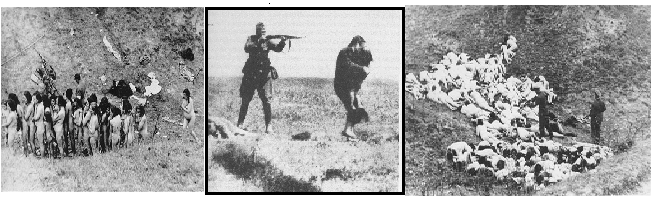 לאחר פלישת הגרמנים לברית המועצות התחילו להתארגן גטאות גם בשטחים שנכבשו. תוך חודשים ספורים חוסלו הגטאות באמצעות שיטה שנקראה "בורות הירי" . לאחר כיבוש האזור נכנסו אנשי "עוצבות המבצע" (אייזנצגרופן) ריכזו את היהודים והוציאו אותם מהעיר, לרוב בטענה שהם נשלחים לעבודה. היהודים הובלו לבורות או לתעלות, לעיתים הם נאלצו לחפור בעצמם את הבורות. היהודים הועמדו על סף הבור, חולקו לקבוצות, הופשטו ונורו. עובדי כפייה יהודים או זרים כיסו את הבורות לאחר הטבח. אחד מאירועי הטבח הגדולים והידועים במלחמה היה הטבח בבאבי יאר שבאוקראינה, שם נרצחו למעלה משלושים אלף יהודים ביומיים בספטמבר 1941.משאיות-הגז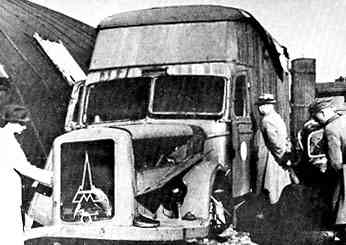  לקראת סוף שנת 1941 החלו הנאצים להשתמש בשיטת רצח חדשה משאיות גז . שיטת בורות הירי התבררה כיקרה מידי ודרשה הקצאה של כוחות גדולים מצד הגרמנים. בנוסף, החיילים התלוננו על נזק נפשי בעקבות החוויות הקשות של שיטת בורות הירי . היהודים הוכנסו לתא המטען של המשאיות וננעלו בתוכו. המשאית החלה לנסוע וצינור שהותקן במשאית הזרים את גז הפליטה לתוך תא המטען. היהודים נחנקו מהגז הרעיל. המשאית פרקו את הגופות ועובדי כפיה שרפו את הגופות. במזרח אירופה הפעילו "עוצבות המבצע" כ-120 משאיות כאלו.השלב השני: הקמת מחנה ההשמדה חלמנו והבאת היהודים אליובדצמבר 1941 הקימו הנאצים את מחנה ההשמדה הראשון -  מחנה חלמנו בפולין. למחנה שפעל כשמונה חודשים פונו כמאתיים אלף יהודים מהסביבה. במחנה הופעלו שלוש משאיות גז, אליהן נדחקו היהודים  שהגיעו אל המחנההשלב השלישי: מבצע ריינהארד – הקמת מחנות ההשמדה בלז'ץ, סוביבור  וטרבלינקה – הבאת יהודי פולין ומדינות נוספות.בנובמבר 1941 התקבלה החלטה על השמדת יהודי הגנרל גוברנמן – שטחי פולין שלא סופחו לרייך הגרמני. באזור זה חיו כשניים וחצי מיליון יהודים שרוכזו בגטאות.  המבצע נקרא על שם מפקד שירותי הביטחון הגרמנים – ריינהרד היידריך (מחבר איגרת הבזק), שנהרג במאי 1942 בצ'כיה. לצורך השמדת היהודים הוקמו שלושה מחנות השמדה: טרבלינקה, בלזץ וסוביבור. ליהודים שפונו מכל שטחי הגנרל גוברנמן הגיעו למחנות ברכבות. במחנות אלו לא נתקיימה סלקציה שמכיוון שהיהודים לא יועדו לעבודה אלא להשמדה בלבד.בדרך כלל נאמר ליהודים כי הם נשלחים לעבודה במזרח אירופה. כאשר הם הגיעו למחנות הם נשלחו לתאי גזים בטענה כי מדובר במקלחות. בתחילת המבצע לא נשרפו הגופות אלא נקברו בקברי המונים, לאחר שהתברר שהקבורה היא תהליך מסורבל ואיטי עברו הגרמנים לשריפת הגופות. ארובה מחוץ למשרפות                 משרפות                                  תאי הגז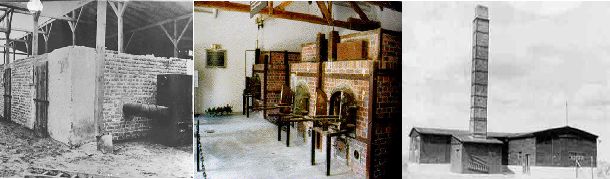 השלב הרביעי: הקמת מתקני ההשמדה ההמוניים במחנות מיידנק ואושוויץ והבאת  כלל יהודי אירופה.לאחר קבלת ההחלטה על השמדת כל יהודי אירופה התקבלה החלטה להקים מחנה מוות מרכזי. הנאצים בחרו במחנה אושוויץ-בירקנאו. לאושוויץ הגיעו יהודים מכל אירופה הכבושה. בדרך כלל במסע שנמשך ימים בקרונות משא.לאחר הגעתם הגיעו היהודים לסלקציה שנערכה על ידי רופאים גרמנים, בממוצע רק אחד מתוך חמישה יהודים נשלח לעבודה. יהודי שנשלח לעבודה (לתפעול המחנה) נותר בחיים בדרך כלל שבועות ספורים עד שנשלח להשמדה. באושוויץ השתמשו הנאצים בגז חדש אותו פיתחה התעשייה הכימית הגרמנית – ציקלון B. גז זה היה קטלני וזול מהגזים בהם נעשה שימוש לפני כן.מחנה אושוויץ בירקנאו הורכב משלושה מרכזים: אושוויץ 1, בו רוכזו היהודים. אושוויץ 2 – בירקנאו מחנה ההשמדה. אושוויץ 3 – מחנה העבודה.לפני השמדתם הופשטו היהודים מכל החפצים שעליהם, הופשטו ושיערם גולח. לאחר שהוצאו להורג, נאספו הגופות על ידי אנשי הזונדרקומנדו (יהודים שעבדו בשירות הנאצים) ונאספו למשרפות. לעיתים עקב תקלה במשרפות נשרפו גופות היהודים בשטח הפתוח.השלב החמישי צעדות המוות בנובמבר 1944 עם התקרבות כוחות הצבא האדום לפולין הוחלט להפסיק את ההוצאה להורג בגז. אולם גם אז לא הניחו הנאצים ליהודים שנותרו בחיים. הם אירגנו אותם בשיירות והובילו אותם ברגל לגרמניה ואוסטריה.בצעדות המוות, שהתקיימו רובן בחורף 1944-1945, סבלו היהודים מתנאים בלתי אנושיים ומהתעללות מצד השומרים. בצעדות המוות, שנמשכו עד ימיה האחרונים של המלחמה, נרצחו כרבע מיליון יהודים.מה ניתן ללמוד מהשלבים השונים בתהליך ההשמדהתיעוש וייעול של הרצח: בראשית ביצוע 'הפתרון הסופי' נעשתה רציחת היהודים באופן פשוט יחסית: יחידות צבאיות שנכנסו למקומות הישוב של היהודים וירו בהם בנשקם האישי. אולם עם התקדמות התהליך הפך הרצח למסודר, התארגנה מערכת מסודרת של רישום והובלה של היהודים למחנות. היהודים נוצלו במידת האפשר בעבודה ורכושם נבזז באופן מאורגן. בהדרגה פיתחו הנאצים שיטות לרצח המוני בעלות נמוכה באמצעות גז. באמצעות עובדים יהודים ומשתפי פעולה מקומיים חסכו הנאצים כוח אדם גרמני שהיה נחוץ במלחמה. באמצעות מחנות ההשמדה הצליחו הנאצים להסתיר את הרצח, מהלך שהקל עליהם את הובלת היהודים והשמדתם. תהליך זה הגיע לשיאו במחנה ההשמדה באושוויץ שהיה למעשה מפעל למוות. הרחקה של הרוצח והנרצח: בעוד שבשיטת בורות הירי התקיים מגע ישיר בין הרוצח והנרצח, ניתן לזהות, עם התקדמות 'הפתרון הסופי', תהליך של הרחקה של הרוצחים מהנרצחים. למרות אכזריותם, התלוננו רבים מבין החיילים הנאצים על הנזק שנגרם להם וביקשו לעבור לתפקידים אחרים. גם המפקדים התלוננו כי חייליהם סובלים מנזק פסיכולוגי קשה כתוצאה מהחוויות הקשות. במחנות ההשמדה הוכנסו הנרצחים לתא אטום, שרק פתח קטן היה בו ודרכו הוחדר הגז. הטיפול בגופות, פינויין ושריפתן הייתה באחריות האסירים היהודים.הרחבה גיאוגרפית של מבצע ההשמדה: בשנת 1941 החלה השמדת היהודים. היהודים הראשונים הושמדו בשטחי ברית המועצות הכבושים. מאוחר יותר, עם הקמת מחנות ההשמדה הראשונים, החלה השמדתם של יהודי פולין. לאחר ועידת ואנזה החל מבצע ההשמדה של יהדות אירופה כולה. יהודים מכל רחבי אירופה הובלו למחנות בפולין, רובם הגדול הושמד במחנה ההשמדה המרכזי – אושוויץ בירקנאו. ד.ועידת ואנזה- נציגי הרשויות שהוזמנו, הנושאים שהועלו בישיבה, מטרת כינוס הועדה ומקומה בתהליך ביצוע "הפתרון הסופי"עם התרחבותו של רצח העם היהודי,התעורר הצורך בשיתוף נציגים מגופים שונים כדי לייעל ולזרז את "הפתרון הסופי". למטרה זו כינס היידריך ועידה ב – 20 בינואר 1942 שהתקיימה בואנזה- פרבר של ברלין. (ההשמדה כבר פועלת אבל צריך לשכלל אותה...)נציגי הרשויות שהוזמנו לוועידה.1. ראשי הגסטאפו (המשטרה החשאית ששימשה אמצעי טרור נגד אויבי המשטר הנאצי ) 2.ראשי ה S.S  ראשי המשטרה בחבלים הכבושים במזרח ארופה.3.– אדולף אייכמן.- ראש הוועדה לטיפול ביהודים4.  נציגי משרדי הממשלה הרלוונטיים: משרד הפנים,משרד המשפטים,משרד החוץ.5. נציגי לשכת המפלגה הנאצית -המשרד הראשי לענייני גזע.הציגו את מטרות ועידת ואנזה ואת הנושאים שהועלו בישיבה:המטרות:1.תיאום ושיתוף פעולה בין כל משרדי הממשלה למען ייעול תהליך חיסולו של העם היהודי וביצועו במהירות ובחשאיות.2.שתוף  הרשויות השונות ברייך השלישי למשימתו המרכזית - "הפיתרון הסופי" .3.מתן הסבר על תפנית בתכנית ההשמדה - המעבר ממבצע חיסול  מקומי לפעילות רחבה הנושאים שעלו בוועידה.1. היידריך הוסמך לטפל ב"פתרון סופי" של היהודים המתנהל על פי הוראותיו של היטלר.2.סקירה על המדיניות כנגד היהודים – דחיקתם מתחומי החיים בגרמניה, ההגירה מגבולות גרמניה בסתיו 1941  פינוי היהודים מזרחה.3.תיאור המצב החדש שנוצר במזרח ארופה  בעקבות פלישת הגרמנים לברית המועצות.4.ציון מספר היהודים באירופה שייכללו ב"פתרון הסופי" שהם 11  מיליון . הוצגה טבלה שכללה את מספרי היהודים בכל אחת  מארצות אירופה.5.ניצול כוח העבודה של היהודים הכשירים שיובלו מכל הארצות מזרח עד להשמדתם בשלב מאוחר יותר.  תתבצע סלקציה- הבריאים והחסונים יילקחו לעבודות כפייה לטובת המלחמה הנאצית ושם  ינוצלו עד לאפיסת כוחותיהם.הסבירו את מקומה של ועידת ואנזה בביצוע "הפתרון הסופי"1 בועידת ואנזה נתן היידריך "אור ירוק" להמשך ביצוע ההרג ביהודים. הוועידה הדגישה את "הפיתרון הסופי" של העם היהודי. כלומר, חיסול הגטאות והעברת היהודים שבהם עם שאר יהודי אירופה היישר למחנות ההשמדה. ע"י כך   תיפתר הבעיה היהודית אחת ולתמיד וניתן יהיה לממש את "הסדר החדש" 2.מגמת ההשמדה הטוטלית- בוועידת ואנזה הודגש הרעיון לחיסולו הטוטלי של העם היהודי באירופה לרבות צאצאים של נישואי תערובת. במילים אחרות, אין להותיר זכר לעם היהודי גם לא למי שבעורקיו מעט דם יהודי. זאת למדים גם מהנתונים המדויקים בדוח הוועידה- מניין של 11 מיליון יהודים הכולל מדינות שחיו בהן מאות בודדות של יהודים.בטבלה הופיעו גם רשומות יהודים מארצות ניטרליות ומכאלה     ו. דרכי הלחימה של היהודים בזמן ביצוע הפתרון הסופי   1.המרד בגטאותבכמה גטאות ברחבי פולין התקיימו מאבקים ומרידות. מרידות אלה התקיימו חרף כל הקשיים, ובדרך כלל התבצעו במהלך האקציות1. מי היו המורדים בגטאות ומה היו מטרות המרד?.  מי הם המורדים?בתחילה התגבש רעיון המרד בעיקר בקרב תנועות נוער, צעירים אידיאולוגיים הפטורים מנטל המשפחה והאחריות לקיום המידי. בהיעדר אחריות לסביבתם, יכלו לדגול ברעיונות קיצוניים. הארגון הראשון הוקם בגטו  ווילנה ולאחר מכן הוקם בגטו וורשה ע"י ארגון  אי"ל (ארגון יהודי לוחם). חברי תנועות הנוער היו  הראשונים שהבינו שמתוכננת השמדה כוללת של יהדות אירופה.מטרות המרד:לתת ביטוי להכרה היהודית-הלאומית. לשמש אות ומופת לדורות הבאים. להישפט בהיסטוריה כלוחמים שביקשו את כבוד העם היהודי. המורדים הבינו שלא ניתן להציל מישהו אלא הכוונה היא למות כלוחמים ולמען "שלוש שורות בהיסטוריה".להגיב על האקציות (השילוחים למחנות ההשמדה) ולנקום בגרמנים, למרות הסיכוי האפסי לנצח. רבים ראו בלחימה בגטו דרך למרוד בנאצים מבלי שיצטרכו לעזוב את בני משפחתם. הציגו את קשיי ההתארגנות למרד ואת לבטיהם של המורדיםקשיים ודילמות – א.   לחימה חסרת סיכוי – המורדים ידעו כי אין להם סיכוי לנצח את הגרמנים , וכי הצבא הגרמני יצליח , בסופו של דבר , לחסל את המרידות ואת הגטאות. ההתלבטות הייתה בין מרידה שתוביל מוות בטוח לבין האפשרות שהמלחמה תסתיים בהקדם והיהודים יינצלו. הוויכוחים בין היהודים הקשו על המורדים , ובד"כ הוחלט כי המרד יפרוץ כאשר יגיע הרגע המכריע ולא תיוותר כל ברירה פרט למרד.ב.   הסיכוי לחיות – היהודים שחיו בגטאות עשו הכל כדי לשרוד בחיים, רבים מהם האמינו שהם ישוחררו מן הגטאות . הסיכוי לחיות בגטו גבר על שיקולי הרצון למרוד . היהודים חשו כי יש סיכויים שינצלו וישרדו.ג.  מחסור בנשק, אמצעים, אימונים ולוחמים מיומנים – הבידוד היהודי בגטו והעוינות מצד האוכלוסייה המקומית יצרו קשיים בהשגת נשק ואמצעי לחימה . הם נאלצו לצאת אל מחוץ לחומות הגטו ולהבריח פנימה נשק, שעלותו הייתה גבוהה מאוד, וההסתכנות שבקנייתו יכלה לגרום להסגרתם לידי הנאצים. היהודים חששו שנשקם לא יעמוד להם אל מול הכוח הצבאי הרב של הנאצים. הנשק היה קצר טווח כמו אקדחים, רימונים ונשק מאולתר. רוב הלוחמים היו צעירים ללא אימון צבאי וניסיון קרבי.ד.   תחושת ייאוש – הידיעה שסיכויי ההצלחה של המרד אפסיים גרמה לתחושת ייאוש ולחוסר רצון לנקוט צעדים נגד הנאצים. מנהיגי המרד התקשו לאתר יהודים שיסכימו להילחם בגרמנים. ה.  האחריות הקולקטיבית והדאגה למשפחה – המורדים הצעירים ידעו כי במעשה המרידה הם חורצים את גורלו של הגטו כולו , מאחר שלאחר השתלטותם של הנאצים על הגטו המורד יוצאו להורג כל יושביו. המורדים הבינו כי הם קובעים את מותם של בני משפחותיהם וחבריהם בכך שיצאו במרי נגד הנאצים.ו.  חוסר תמיכה מצד המחתרת הפולנית במורדים היהודים. המחתרת סירבה לסייע ליהודים בהשגת נשק, כמו כן סירבו בהענקת סיוע צבאי ז. קושי לקבל החלטה על זמן התחלת המרד- הלוחמים החליטו לא לפתוח במרד בגטו כל עוד לא פתחו הגרמנים בחיסולו הסופי של הגטו, כיוון שמשמעות המרד היא התחלת חיסול הגטו. מאחר והגירושים להשמדה  התבצעו בשלבים, היה קשה לדעת אם פעולת הגרמנים היא סופית, ואם לא,  אז יש סיכוי להציל חלק מיהודי הגטו ללא ממרד.ח.  במקומות רבים התנגדו ראשי היודנראט למרד מחשש שהדבר יביא לחיסולו של הגטו, ולכן לא פעם הם שיתפו פעולה עם הנאצים לסיכול המרד.יחודו של המרד בגטו ורשה לעומת מרידות בגטאות אחרים:תאור המרד בגטו ורשה התקבלה ההחלטה על המרד בנאצים ב- 1942 עם הקמתו של אי"ל- "ארגון יהודי לוחם"-  אי"ל הוא איגוד של כל תנועות הנוער הציונית בגטו בהנהגתו של הצעיר מרדכי אנילביץ. עם הגברת  קצב המשלוחים להשמדה באושוויץ, הסכימו רוב הנותרים בגטו למרוד ואף הצטרפו לתנועות הלוחמות. ההתנגשות הראשונה בין המורדים ובין הנאצים בגטו ורשה התרחשה  בינואר 1943 כאשר יהודים מקבוצה שנועדה למשלוח להשמדה, ירו של שומריהם הגרמנים  ואף הצליחו להימלט. בחיפושים שערכו הגרמנים, הם נתקלו  בהתנגדות מזוינת, והמשלוחים הופסקו. בשלב זה אנשי היודנראט והמשטרה היהודית החליטו גם הם להפסיק את שיתוף פעולה עם הנאצים, ואז החליטו הנאצים על חיסולו של הגטו. מינואר 1943 ועד  אפריל 1943 נערכו הכנות על ידי חברי המחתרת ללחימה בנאצים.ב- באפריל 1943 ערב חג הפסח, נכנס כוח גרמני מלווה בתותחים ובמכוניות משוריינות לתוך הגטו במטרה לחסל את היהודים  ולהרוס את המקום. הנאצים הזרימו גז לבונקרים שם הסתתרו יהודים והשתמשו בלהביורים. הגרמנים עברו בשיטתיות מבניין לבניין בתוך הגטו ופגעו ביהודים. עם זאת החזיקו לוחמי הגטו מעמד כחודש ימים.במרידה נהרגו כ-7000 יהודים, רבים מהם נשרפו למוות בתוך הבונקרים. כ-80 איש הצליחו לברוח דרך תעלות הביוב אל מחוץ לגטו, רק בודדים נותרו בחיים בגטו וורשה  לאחר המלחמה. המרד הפך לסמל של גבורה על רקע הייאוש והשפלייחודו של המרד בגטו ורשה בהשוואה למרידות בגטאות האחרים.1.בגטו ורשה נרקמה ברית בין הלוחמים ובין אחרוני היהודים בגטו. זה היה מרי עממי של כ-60,000 יהודים. מרד גטו ורשה היה בעצם המרד העירוני הראשון באירופה הכבושה על ידי הנאצים. יהודי גטו ורשה נטלו חלק במרד לצד הלוחמים, בכך שלא התייצבו לסלקציות והתחבאו בהמוניהם בבונקרים.2. הגרמנים נזקקו לחודש ימים של קרבות רחוב בונקר אחר בונקר, כדי לחסל את הגטו.3. נחישות  הלוחמים בגטו ורשה: לא להכין דרך נסיגה ולא לתכנן דרך לחימה אחרת (ביערות)4. לקראת מרד גטו ורשה הייתה היערכות והתארגנות של הלוחמים במשך כחצי שנה לפני הלחימה.5. מרד גטו ורשה עודד התנגדות היהודית בגטאות ובמחנות ההשמדה אחרים נגד הנאצים6. מספר האבדות בנפש של הגרמנים היה גדול. כמאה גרמנים נהרגו במרד.י. יחס האוכלוסייה בארצות הכיבוש באירופה ליהודים בזמן ביצוע הפתרון הסופי. 1.הגורמים שהשפיעו על יחס האוכלוסייה בארצות הכיבוש באירופה כלפי היהודים בזמן ביצוע הפתרון הסופי.1)ככל שהנאצים היו מעורבים יותר בשלטון, כך היו גילויים רבים יותר של שיתוף פעולה של האוכלוסייה המקומית עם פשעי הנאצים. מדינות בהם נשאר שלטון עצמאי כמו דנמרק, סייעו יותר ליהודים 2)ככל שבמדינה הייתה מסורת אנטישמית כך יחס האוכלוסייה היה קשה כלפי היהודים.בפולין בה היותה מסורת אנטישמית חזקה-נספו קהילות יהודיות שלמות, בדנמרק, בה כמעט לא הייתה אנטישמיות, ניצלו רוב היהודים בזכות האוכלוסייה המקומית.3)במדינות בהן הייתה מסורת דמוקרטית הנכונות של האוכלוסייה לסייע ליהודים הייתה גדולה יותר. והענישה כלפי מי שנתפס הייתה נמוכה יותר4)במדינות בהן הייתה פעילות מחתרתית נגד הגרמנים, ניצלו יותר יהודים. הצלת יהודים נחשבה התנגדות לכובש הגרמני ואפילו צעד של גבורה לאומית.5) זיהוי היהודים עם הקומוניסטים-מאחר והפולנים חשדו בברית המועצות שמטרתה לגזול את אדמתם ולספח את פולין לאימפריה הקומוניסטית, והם זיהו את היהודים כתומכי הקומוניזם-הם הצדיקו את פעולות הגרמנים נגדם,חלק מהדימוי האנטישמי של היהודי כבוגד ומשתף פעולה עם האויב וזוהי ההצדקה להתנהגות הפסיבית של רוב האוכלוסייה בנושא רדיפת היהודים.דפוסי תגובה:1.משתפי פעולה משתפי הפעולה היו אנשים ששיתפו פעולה עם הנאצים, ואפילו ביצעו בעצמם חלק מההשמדה. חלק ממשתפי הפעולה עשו זאת מתוקף רצונם, וחלק שיתפו פעולה מפחד, אך המשותף לכל חברי קבוצה זו הוא שהם תרמו ישירות למאמץ ההשמדה הנאצי. הגורמים לשיתוף הפעולה: השפעת הרעיונות הנאציים- חלק מהאוכלוסייה במדינות הכבושות אהד את הנאצים ורעיונותיהם.אנטישמיות- במדינה שהייתה מסורת אנטישמית המלחמה אפשרה להפגין את שנאתה כלפי היהודים, הם סייעו ברצח של יהודים ו"מסעות צייד" של יהודים שהסתתרו, רבים מהם הסגירו יהודים, שמרו על מנות עבודה ומחנות השמדה.ניסיון להשיג טובות הנאה: הגרמנים ניצלו את הסבל של האוכלוסייה המקומית ופיתו משתפי פעולה תמורת מזון וטובות הנאה שונות. חמדנות- רבים רצו לקחת חלק מהרכוש היהודי שהוחרם בתקופת המלחמה. אותה אוכלוסייה מיהרה לבזוז את בתי היהודים או להשתלט עליהם.2."הרוב הדומם"- מרבית תושבי המדינות הכבושות לא סייעו לתהליך השמדת היהודים ולא הסגירו יהודים, אך מצד שני גם לא נקטו בשום פעולה על מנת להצילם. אנשים ראו את שכניהם היהודים מוצאים מבתיהם מובלים אל משאיות הגירוש . הגורמים לשתיקה:פחד מפני הגרמנים: אזרחים רבים בחרו לשתוק ונמנעו מלסייע ליהודים, כל מי שהעז להסתיר או להבריח יהודים. היו צפויים לעונשים כבדים. הגרמנים איימו בעונשים קולקטיביים כגון שריפת כל בתי הכפר, שבו יימצאו יהודים מוסתרים. מצוקה בשל המלחמה: תושבי המדינות הכבושות מצאו את עצמם בתנאי חיים קשים ביותר במהלך המלחמה: הם סבלו מחוסר מזון ואספקה, רבים גויסו לצבא או למחנות עבודה ובמקרים רבים  נכלאו או נרצחו. המצב הקשה גרם לאוכלוסייה המקומית להתרכז קודם כל בהישרדותם והישרדות משפחתם, ולא לדאוג לצרות ולמצוקות של היהודים. 3.המציליםעל אף הקשיים הרבים, בכל מדינה הייתה קבוצה קטנה ומוסרית של אזרחים או ארגונים, שפעלה על מנת להציל כמה שיותר יהודים. אנשים אשר היו מוכנים לסייע ללא כל תמורה כספית, וכאלו שסייעו תמורת שוחד. משפחות יהודיות מצאו מקלט אצל איכרים דלי אמצעים ששכנו אותם במרתפים ובעליות גג.מנזרים וכנסיות בפולין שהעניקו מסתור ליהודים, היו בישופים שפרסמו דרשות שקראו לנוצרים להציל יהודים, במהלך המלחמה גם פעלו ארגונים להצלת יהודים: למשל, המחתרת הדנית אשר העבירה בסירות הצלה כמעט את כל יהודי דנמרק לתחומי שבדיה הניטראלית. המצילים נקראים גם "חסידי אומות העולם"2  .חסידי אומות העולם:הבהרת המושג, מניעים, דפוסי עזרה והצלה הקריטריונים העיקריים להכרת מציל כ”חסיד אומות העולם” הם שלושה:  1   מעשה הצלה ממשי או עזרה בהצלה ;
2  הצלה שנעשתה מתוך סיכון עצמי ;
3  המציל לא דרש ולא קיבל תמורה בעד מעשה ההצלה.ההצלה במרבית המקרים התבטאה במתן מסתור ומחבוא בביתו של המציל או בחצרו, לרוב על-ידי בניית בונקר בתוך הבית או במחסן, והמסתתר או המסתתרים היו חייבים להישאר בו שבועות, חודשים ואף שנים, בלי לראות אור יום. אספקת מזון הייתה בעיה מיוחדת בתנאי המחסור במלחמה, ולעיתים התחלק המציל העני במזונו עם בני חסותו. סוג זה של הצלה היה אולי המסוכן ביותר, הן בגלל הזמן הממושך שארכה ההסתרה, הן מחשש החיפושים התדירים אחר מסתתרים, ולעיתים גם מפחד הלשנות של משתפי-פעולה עם הגרמנים.אחרים מצאו דרך להציל ולעזור על-ידי אספקת ניירות מזויפים אשר אפשרו ליהודי לחיות כלא-יהודי מחוץ לגטו או מחוץ למחנה, ובמקרים אחרים על-ידי עזרה להבריח גבול לצרפת הלא- כבושה, לספרד, לפורטוגל ולשווייץ.או למשל, אותה ילדה מופלאה בת 16 שעבדה בבית-חרושת לנשק, כול שיכלה לעשות היה להביא יום יום פרוסת לחם שחסכה מפיה למען אסירה יהודיה שעבדה עמה, והיא התמידה בכך חודשים על חודשים.לרוב פעלו חסידי אומות העולם  כיחידים, ואת כול אחד מהם הדריך צו המצפון, על רקע אנושי טהור, ולעיתים רגשות דתיים עמוקים. היו גם מתנגדי השלטון שבחרו בדרך זו כדי לפעול נגד הנאצים, וגם נוצרים שסייעו לחבריהם ושכניהם היהודים בגלל ההכרות האישית איתם.מקרה מיוחד ויוצא דופן של פעולת הצלה משותפת נתגלה בכפר ההולנדי ניולנדה(Nieuwlande)  בשנים 1943-1942 החליטו תושבי הכפר ההוא כי כול בית אב יסתיר משפחה יהודית אחת או, יהודי יחיד, וכן עשו. הודות לפעולה הזו של כפר שלם, הופחת גם הסיכון ולא היה חשש להלשנה, שהרי כול תושבי הכפר היו שותפים לפשע' של הסתרת יהודים. בכפר ההוא הוכרו 117 תושבים חסידי אומות העולם. הפעולה משותפת הגדולה ביותר הייתה בדנמרק, כאשר הועברו במבצע מיוחד ומאורגן 7,000 מתוך 7,200 היהודים שבארץ בסירות קטנות לשוודיה, בעת שכבר המתינו בנמל בקופנהגן אוניות כדי להובילם למחנות המוות. ההצלה נתאפשרה רק הודות לנכונות כול מי שנתבקש לתת ידו להצלה, ולקח בה חלקהיו גם יחידים אשר מעשי ההצלה שלהם הקיפו רבים והם פעלו במסגרות רחבות אוסקר שינדלראיש עסקים וחבר המפלגה הנאצית שבא לפולין הכבושה  במטרה להרוויח כסף. הוא קיבל  מפעל  שנלקח מיהודי , המפעל היה בפולין ליד  העיר קרקוב .   לאט חל אצלו שינוי /מהפך - הוא ראה את סבל היהודים   והחל ולדאוג להם  והציל _1200 יהודים עובדי המפעל שלו.-- הוא שמר על עובדי המפעל שלו, דאג להם ולא נתן שייקחו אותם למחנות ההשמדה.--כאשר כמה מאות מעובדיו נשלחו ברכבת למחנה השמדה הצליח להורידם.--הוא דאג לתנאי עבודה סבירים ליהודים ולא נתן לאף אחד להתעלל ביהודים בתוך  המפעל שלו.--שינדלר הוציא כסף רב להצלת היהודים יותר ממה שהרוויח במפעל. ב-1944 העביר את המפעל על עובדיו מפולין  לעיר הולדתו בסודטים בצכסלובקיה כדי להצילם. והקונסול היפני בקובנה בניגוד לאיסור ממשלתו ,החתים אשרות כניסה ומעבר למדינתו, ואפשר לאלפים להימלט ממוות.ולאדיסלאבה חומס – ב – 1941 ניפקה חומס תעודות מזויפות לנשים יהודיות והבריחה אותם מגטו לבוב שבפולין אל החלק הארי, מסרה ילדים יהודים לאימוץ בבתי משפחות פולניות, והעבירה מידע על מצבם של יהודי לבוב למחתרת הפולנית, שפרסמה את המידע בעולם החופשי. בעת חיסול גטו לבוב סייעה חומס לילדים להימלט דרך תעלות הביוב. היא זכתה לכינוי "המלאך מלובוב" . אח"כ נמלטה בעצמה לוורשה והצטרפה למחתרת לאחר מות בעלה ובנה עלתה לישראל בה עשתה את שארית חייה .היא נפטרה בחיפה. במעשיהם הצילו חסידי אומות העולם לא רק חיי יהודים, אלא את כבוד האדם .נושא שני פרק א'- על חלק זה במבחן תשאל 3 שאלות ותענה על אחת לפי בחירתך.פרק מס.1: המאבק של היישוב היהודי והתנועה הציונית להקמת מדינה יהודית עצמאית.א. עמדת בריטניה (בווין) וארה"ב ביחס לבעיית הפליטים והעקורים באירופה ושאלת ארץ ישראל לאחר המלחמה.בריטניה לאחר מלחמת העולם השנייה נחלשה מאד. היה ויכוח בבריטניה, האם לשנות את המדיניות בארץ ישראל, או להמשיך ולדבוק במדיניות הספר הלבן. עליית מפלגת הלייבור עוררה תקוות לשינוי במדיניות, אך שר החוץ בווין, שהיה האיש החזק בממשלה, לא התכוון כלל לוותר על הספר הלבן. בנאום שנשא בפרלמנט בשנת 1945 הבהיר שמכסת העלייה תיוותר 1500 איש לחודש, כפי שמורה הספר הלבן, בלי קשר לבעיית הפליטים והעקורים שפקדה את אירופה. הוא אף סבר כי יהודי אירופה לא צריכים לחשוש יותר לחיות באירופה, אלא צריכים לתרום כפי יכולתם למדינות המוצא שלהם במקום לעלות לארץ ישראל. ארה"ב, שהפכה עם תום המלחמה למעצמה החזקה ביותר בעולם, דנה רבות בשאלת ארץ ישראל. הנשיא היה טרומן, לאחר שרוזוולט נפטר ב- 1945. דעת הקהל האמריקנית הקדישה מחשבה רבה לנושא זה, ואמצעי התקשורת דנו בו ללא הרף. בנוסף, ארה"ב הייתה המממנת העיקרית של מחנות הפליטים והעקורים בכל רחבי אירופה, ולכן רצתה במציאת פתרון מהיר שיחסוך לה עלויות כספיות. על טרומן הופעלו לחצים פוליטיים שונים. משרד החוץ גילה נטייה פרו ערבית מובהקת ודרש מטרומן לא לגלות מעורבות אמריקנית בניית הבית הלאומי בארץ ישראל. לעומת זאת, שר האוצר הנס מורגנטאו (היהודי), דרש מטרומן למצוא פתרון מהיר לפליטים הרבים. לבסוף החליט טרומן על שליחת ארל הריסון למזרח התיכון, לבירור הנושא. הנושא.;הניסיון של ארה"ב ובריטניה למצוא פתרון לבעיית הפליטים והעקורים באירופה ולשאלת ארץ ישראל: דו"ח הריסון, וועדת החקירה האנגלו אמריקנית, מוריסון גריידיהריסון נפגש עם ניצולי שואה רבים במחנות ההשמדה (שהפכו למחנות פליטים), והבין כי חובה להעלותם לארץ ישראל. הוא טען כי זהו הפתרון האפקטיבי היחידי. הריסון דרש בדו"ח להעלות מיידית כמאה אלף פליטים לא"י. טרומן נתן את הסכמתו לכך ממניעים אנושיים, מפני שרצה לצאת ידי חובה כלפי הציבור האמריקני שהושפע קשות מאמצעי התקשורת ובמיוחד כלפי יהודי ארה"ב שחשו רגשות אשמה משום שלא עזרו ליהודי אירופה במהלך השואה. טרומן חשש מאוד להסתבך בסכסוך הערבי-יהודי-בריטי בארץ ישראל, ולכן קיווה שמדובר בהעלאה חד פעמית. הוא לא היה מעוניין במדינה יהודית  בא"י, מפני שלא רצה לשלוח את הצבא האמריקני למזרח התיכון. הוא חשש מכעס ערבי ומחרם נפט, ולא רצה לערב את הצבא התשוש במלחמה נוספת. בכל אופן, בווין הבהיר באותו נאום שהוזכר בסעיף הקודם כי אין בכוונתו לקיים את דו"ח הריסון, ומכסת העלייה תיוותר כשהייתה. דו"ח הריסון לא יצא, בסופו של דבר, אל הפועל. למרות סירובו של בווין לחרוג ממכסת הספר הלבן, הוא הציע הקמת וועדה משותפת לאנגליה ולארה"ב, אשר תבדוק שנית את מצב העקורים והפליטים באירופה ותשקול את אפשרות קליטתם בשטחי ארץ ישראל. זוהי וועדת החקירה האנגלו-אמריקאית. בווין חשב שכך יגרור את ארה"ב למעורבות פעילה בבעיית א"י, וכשארה"ב תתעמת מול הערבים בעצמה היא תחזור בה מהעמדות הפרו ציוניות שמציג דו"ח הריסון. חברי הוועדה היו 6 נציגים בריטיים ו- 6 נציגים אמריקניים. חברי הוועדה ביקרו בכל מחנות העקורים באירופה וגבו עדויות רבות. המראות במחנות היו מזעזעים ביותר, והחברים התרשמו מדרישתם הבלעדית של העקורים לעלות לא"י. במאי 1946 פורסמו מסקנות הוועדה: העלאה מיידית של מאה אלף עקורים לא"י, ביטול חוק הקרקעות מ – 1940 (כלומר – הסרת ההגבלה על מכירת קרקעות)) והקמת משטר נאמנות מטעם האו"ם שיחליף את המנדט וימנה את בריטניה כ"נאמנה".הערבים דוחים את ההמלצות. גם מבחינת היהודים יש קושי כי הבריטים מתנים את ביצוע ההמלצה בפירוק הארגונים הטרוריסטים, פירוק הנשק הלא חוקי, פירוק המחתרות. עליית העקורים לא מתבצעת, בסופו של דבר יוצאת עוד ועדה קטנה שנקראת ועדת מוריסון ברידי.  הועדה ממליצה המלצות לא ישימות, הן נדחות על ידי הצדדים הוועדה אמנם לא ביטלה את הספר הלבן, אך הייתה מכה קשה לבווין מפני שרצתה לבטל את הספר הלבן ולערער את יציבות המנדט הבריטי. בנוסף, בווין התאכזב לראות שטרומן תומך בתכנית, כך שהוא לא נגרר, בניגוד לציפיות, לעמדות אנטי-ציוניות. חלקם של יהודי ארה"ב באחריות לעם היהודי ובלחץ להקמת המדינהתרומתם בתחום הפוליטי:סיוע עקיף, הפעלת לחץ פוליטי על הממשל האמריקני-יעדים ושיטות הפעולה של הלובי היהודי: 1.      'הקול היהודי' נטה להצביע למפלגה הדמוקרטית, ויכולתו לתרום כספים למטה המפלגה –  טרומן לא השתייך למשפחות העילית האמריקנית, והמפלגה הדמוקרטית בה היה חבר לא נתמכה על ידי תעשיינים ובעלי הון. לפיכך נזקק באופן נואש לתרומות היהודים במערכת הבחירות לנשיאות (נובמבר 1948). עובדה זו הודגשה בפניו שוב ושוב על ידי נציגי מפלגתו ויועציו הפוליטיים., והיוותה אמצעי לחץ על הנשיא. בספטמבר 1948 הצליחו ידידיו היהודים, פיינברג וקאופמן, לגייס עבורו סכום אגדי לאותה תקופה,  100,000$, בתוך יומיים ולהציל את מסע הבחירות המקרטע שלו. תורמים "כבדים" כובדו בפגישות עם הנשיא. כתוצאה מכך נוצר מעגל קטן של יהודים עשירים, מקורבי הבית הלבן, שחלקם ייצגו באופן בלתי רשמי את העמדה הציונית, ואשר יכלו להרשות לעצמם לפנות לנשיא ולבקשו לפעול למען היהודים. 2.      ידידים, יועצים ועוזרים יהודים בבית הלבן אשר שכנעו את הנשיא לסייע לעניין הציוני-יהודי – היועצים הבולטים בממשל טרומן שהתגייסו לעניין הציוני היו: דייויד ניילס, קלארק קליפורד ומקס לוונטל. גדולתם באה לידי ביטוי בהצלחתם לשכנע את טרומן שתמיכתו בעניין הציוני תשרת אותו פוליטית ותואמת את האינטרסים האמריקניים. היועצים גם התגייסו בפועל למען קבלת החלטת החלוקה באו"ם. ערב ההצבעה באו"ם הפעיל קליפורד לחץ כבד על נשיא הפיליפינים על מנת שיורה למדינתו להצביע בעד התוכנית. 3.      גיוס דעת הקהל היהודית והכללית לתמיכה בעניין הציוני- יהודי ארה"ב פנו באופן מאורגן לסנטורים, חברי קונגרס ומושלי מדינות, ויצרו בכך לחץ עקיף על הממשל; הצפת הבית הלבן במברקים ומכתבי מחאה על הנסיגה מתוכנית החלוקה, או לחילופין – בדרישה להכיר במדינה היהודית לכשתקום; גיוס ארגונים לא יהודיים כגון איגודים מקצועיים וכנסיות פרוטסטנטיות ממוּסדות על מנת להעצים את תמיכת הציבור האמריקני בתוכנית החלוקה והקמת מדינה יהודית; פעילויות מחאה המוניות – (אפריל 1948) תהלוכת הזדהות בניו יורק של  50,000 חיילים משוחררים יהודים, נושאי דגל כחול-לבן, אליהם הצטרפו 250,000 אמריקנים. בתום המצעד התקיימה עצרת גדולה בהשתתפות כ-150,000 איש; הכרזה על יום תפילה ותחינה למען א"י – סגירת כל עסקי היהודים ניו יורק ושיקגו, כמחאה על נסיגת הממשל מתמיכתו בתוכנית החלוקה; ערב ההצבעה באו"ם פנו נציגי הקהילות היהודיות ליצרן הצמיגים הגדול פיירסטון וביקשו ממנו לדאוג שליבריה, מקור הגומי לצמיגיו, תצביע בעד תוכנית החלוקה. פיירסטון אשר חשש מחרם יהודי על מוצריו, עשה כבקשתם, וליבריה הכריעה בעד תוכנית החלוקה. תרומת יהודי ארה"ב להקמת המדינה בהיבט המעשיעד עכשיו הדגשנו את העובדה שיהודי ארה"ב סייעו בתחום הפוליטי להקמת מדינה, באו"ם וביחסים שבין ארה"ב לבריטניה. התרומה לא הייתה רק במישור הפוליטי, אלא היו לה היבטים מעשיים.1.הסיוע ברכישת ציוד צבאי - מבחינת תנאי התקופה, יש יתרונות ויש חסרונות. מצד אחד, לארה"ב אחרי המלחמה יש לה עודפים של נשק ותחמושת שרצתה להיפטר ממנו. ויש קהילה יהודית עשירה, מאורגנת, קשובה לשלטון. לכאורה, יש מצב אידיאלי שבו אפשר הכסף היהודי לרכוש נשק ולהעביר לישוב היהודי. אבל יש גם מגבלות בחוקרים שנחקקו בארה"ב שמסמיכים ארגונם יהודים לעסוק בסחר בנשק. מי שעסק בכך היו גנרלים, אנשים ותיקים מהצבא. הישוב היהודי בישראל לא היה ישוב מוכר ולא יכול היה לנהל מסע רכש באופן גלוי אלא רק בהסתר. זה אומר גם שהארגונים האמריקנים הגדולים לא יכלו להיות מעורבים בזה באופן פורמאלי. מי שמתגייס לכך הוא דוד בן גוריון. הוא יצר קשר עם תעשיין יהודי בשם רודולף סונבורן. שמארגן עוד 16 מחבריו. מתארגנת פגישה חשאית. בניו יורק ביוני 1945 בפגישה הזו בן גוריון סוקר בפניהם את המצב בא"י, את הצפי לעימות עם העולם הערבי, ולכן יש צורך באימון צבא. הוא קורא להם להקים זרוע אמריקנית של ההגנה כשהמטרה שלהם היא לרכוש כסף לאמצעי לחימה. כולם מתגייסים לעניין ותוך זמן קצר אוספים כשמונה מליון דולר בחצי שנה הראשונה, בכסף הזה אנשי המחתרת הארץ ישראלית שנמצאים בארה"ב קונים את הנשק באופן פיזי. הם קיבלו את הכסף ממכון סונבורן ותחת המטריה הזו נעשתה הפעולה. קונים את הנשק ברחבי ארה"ב, מסתירים את הנשק ומעבירים אותו לישראל. פירקו את הנשק ושלחו אותו באופן מוסתר כאמצעי לתעשייה כביכול.  זו העברה הראשונה של הנשק. ככל שאנחנו מתקרבים למלחמת העצמאות, כך גברה הדרישה לנשק. ככל שאנחנו מתקרבים לרגע הקריטי, כך צריך מגוון של כלי נשק. ישנם 2 טייסים בחיל האוויר האמריקני, שיחד עם מהנדס טייס בשם שווימר, מקימים חברה פיקטיבית ורוכשים מטוסים בהם מפציצים ומטוסי תובלה ושוב בדרכים מחתרתיות הם מצליחים להוציא את המטוסים מארה"ב. לדוגמא: הם שילמו שוחד למדינות מושחתות כמו פנמה וטסו עם הדגל שלהם. הם ניסו להעביר את הנשק הקל שנרכש בצ'כוסלובקיה והעבירו אותו לארץ ישראל. כנראה שגם ה –פ.ב.אי.האמריקני ידע שמתרחשת פעילות כזו אבל הוא העלים עין כל עוד זה נעשה בשקט. 2.עליה בלתי לגאלית – העלייה הבלתי חוקית גם היא, אחד הכלים המעשיים להקמת מדינת ישראל. זה היה אמצעי לחץ של הישוב על המדינות החופשיות, להראות את המצוקה של היהודים. גם מכון סונבון נוטל חלק מעליה הבלתי חוקית.., הגיעו כ – 30,000 איש בעליה הבלתי לגאלית לארץ ישראל ומכון סונבון היה קשור בעליה של חצי מהם, מימון של אוניות וצוותים אמריקנים. לדוגמא: האוניה אקסודוס. לא חשבו שאפשר להביא כל כך הרבה פליטים באוניה כזו. הרעיון היה ליצור לחץ ציבורי.3.לחימה בשטח - השתתפות בלחימה, חיילים יהודים אמריקנים וגם לא יהודים שבאו לארץ ישראל כדי להלחם לצידם של הישראלים במלחמת העצמאות. מפעל זה נקרא מח"ל, מתנדבי חוץ לארץ. במסגרת המח"ל הגיעו כ – 3,400 מתנדבים. שהתנדבו לעזור ליהודים בארץ ישראל. מתוך 3,400 – 1,700 היו אמריקנים. מח"ל כולו היה כ – 7% מהכוח הלוחם הארץ ישראלי. אבל המשקל שלהם היה יותר גדול מכיוון שמדובר בלוחמים מקצועיים. הם עזרו מאוד לכוח הלוחם הישראלי. אחד המפורסמים ביותר היה קולונל דיוויד מרקוס. הוא היה בוגר מכללה צבאית באמריקה והיה לו הילה קרבית כאשר השתתף בהנחתה של הכוחות של הברית בצרפת. זו הפלישה שהכריעה את מלחמת העולם השנייה – בנורמנדי. יש לו ידע עצום. כאשר הגיע לישראל, גייסו אותו והוא עוזר לארגן את כוחות המחתרת שלנו לצבא מאורגן. הוא גם מעורב בתכנון דרך בורמה. ירושלים הייתה נצורה ופרצו אליה דרך בורמה. ההילה שלו גברה יותר בגלל שהוא נהרג מירי של חייל ישראלי בבסיס שנמצא באבו-גוש.. גם טייסים היו מבין הכוח האמריקני שהגיע והם יצרו את  ההתחלה של חיל האוויר הישראלי. 4. הכסף – המגביות – בעניין הזה המוטיבציה לתרומה יהודית גברה לאחר מלחמת העולם השנייה בעקבות השואה. התחושות בקרב היהודים בעולם היו קשות ורצו לחזק את ארץ ישראל. המגבית היהודית המאוחדת ארגנה מסעות התרמה שהניבו כספים רבים. בשנת 1956 נאספו 100 מליון דולר. בשנת 1947 נאספו 158 מליון דולר. בשנת 1948 נאספו 205 מליון דולר. אלה סכומים עצומים כי זה מטבע חוץ ובשנים האלה הכסף הזר היה מרכיב מאוד משמעותי ביכולת ההישרדות של המדינה החדשה. מורגנטאון (היהודי)שהיה שר האוצר בתקופת המלחמה, גייס כספים וערך מסעות ברחבי ארה"ב. הפעילה הארץ ישראלית הייתה גולדה מאיר שהתרימה כספים. הכספים הגדולים הגיעו מתורמים גדולים אבל היו גם כספים עממיים שנאספו מדלת לדלת. הייתה ב. המאבק בבריטים במסגרת תנועות המרי העברי, ותגובת הבריטים למאבק:בניגוד לתחומים האחרים של הלחימה בבריטים, בכל הנוגע ללחימה צבאית, היישוב נחלק והיה מפולג לכמה עמדות. תנועות האצ"ל  והלח"י פרשו מן ההגנה כבר בשנות השלושים. באוקטובר 1945 אוחדו זמנית שלוש תנועות המרד לכדי תנועה אחת – תנועת המרי העברי. התנועות המשיכו לפעול בנפרד, אך מונתה להן הנהגה אחת. מדוע חברו שלוש התנועות יחד? ובכן, הצורך הדחוף בהקמת מדינה יהודית לאחר השואה שפקדה את העם היהודי גרמה להתפכחות בתנועה הציונית, הזרם שדרש פעולה מיידית ביישוב הלך וגדל, היישוב היה מאוכזב קשות ממפלגת הלייבור ומשר החוץ בווין, שלא הראו שום נכונות לשנות את מדיניות הספר הלבן, והצורך לאחד כוחות כדי להכפיף את כל התנועות למרות אחת ולייעל את הלחימה. הפעילות כוונה כלפי הוועדה האנגלו-אמריקנית, מתוך כוונה להוכיח כי כל החלטה לא ציונית לא תיושם על ידי היישוב, שמסוגל להפעיל כוח ולהגן על עצמו.הוקמה מפקדה ראשית לארגון המרי, בה ישבו נציגי שלושת הארגונים, ומעליה תפקדה וועדת האיקס, בראשה עמד יצחק שדה. המחתרות חויבו לא לצאת באף פעולה עצמאית אלא באישור המפקדה, וכך נמנע מהאצ"ל ומהלח"י לפעול בטרור אישי ומוגזם. פעולותיה הנודעות ביותר של תנועת המרי:הפעולות שנעשו  כללו פעולות של מאבק מזוין וגם פעולות של מאבק בתחומי ההתיישבות וההעפלה. הפעולה הראשונה שנעשתה בתקופת תנועת המרי הייתה פעולת הפלמ"ח לשחרור מחנה המעפילים בעתלית, באוקטובר 1945. פעולה שהוכתרה בהצלחה מדהימה, כאשר כמאתיים מעפילים שוחרר מהמחנה, טיפסו במעלה הכרמל לקיבוץ בית אורן, ופוזרו בהצלחה למקומות קליטה שונים בארץ,  מבלי שהבריטים הצליחו לעצרם מחדש. במהלך חודשי המרי אוקטובר 1945 עד אוגוסט 1946 בוצעו 11 פעולות גדולות (8 מהן ע"י הפלמ"ח, 3 מהן ע"י האצ"ל והלח"י), בנוסף לפעולות קטנות רבות. במקביל התקיימו גם פעולות בתחומי ההתיישבות וההעפלה. פרשת ההתיישבות בביריה, במרץ 1946, מייצגת נאמנה את רוח המאבק הזה. הפלמ"ח התקיף את תחנת המשטרה הבריטית בהר כנען (בסמוך לצפת), הבריטים הגיבו בחיפוש אלים ביישוב בירייה הסמוך. הם עצרו את המתיישבים, חיפשו ומצאו נשק. ובעצם "הורידו" את היישוב. התגובה באה בליל יא' באדר, כאשר אלפי בני היישוב שהתכוונו לעלות לתל חי, עלו בלילה גשום לברייה והקימו שם, בסמוך ליישוב בו החזיקו הבריטים את "בירייה ב'". הבריטים פינו את המחנה הזה, שהיה מורכב ברובו מאוהלים, תוך שהם נאלצים לגרור את האנשים שנשארו בו אחד אחד. מיד מיהרו מאות יהודים מהישובים בסביבה והקימו אותו מחדש. בשלב זה התייאשו הבריטים ופינו את בירייה - מה שנתפס, ובצדק, כניצחון. כל הארץ התמלאה בשלטי ענק: "Birya Belongs to Us”. גם מבצעי ההעפלה נמשכו במרץ, בארבעה חודשים מסוף 1945 ועד מרץ 1946 הובאו לארץ ארבע אוניות מעפילים ועל סיפונן כאלפיים איש. שלוש מהן נתפסו על ידי המערך הבריטי לחיפוש מעפילים (תחנות מכ"ם על החופים, וספינות "ציידות"). רק "חנה סנש" הצליחה להגיע ולהנחית כ- 250 מעפילים בחוף נהרייה. האנייה הושטה אל החוף, כמה קרוב שיכלה להגיע, אנשי הפלמ"ח שחו אליה והורידו את המעפילים מהאנייה בידיים ממש. המבצעים האלה כונו "ליל הורדה" ובשיר נכתב "הנושאים את עמם עלי שכם" (באופן ממשי ביותר!).פעולות מיוחדות"ליל הרכבות" - מבצע שעיקרו חבלות חמורות וכמעט בלתי הפיכות במסילות הברזל המנדטוריות ברחבי הארץ, במסגרת תנועת המרי. בליל ה 31 באוקטובר 1945, חיבלו חמישים חוליות מאומנות של לוחמי הפלמ"ח ברשת מסילות הברזל, ב- 153 מקומות שונים. המבצע התבצע בכל רחבי הארץ והופעלו בו כל יחידות הפלמ"ח. הם פוצצו מעתיקי פסים, צמתים, הצטלבויות גשרים וגשרונים. הפעולות בוצעו תוך כדי הקפדה על הימנעות מפגיעה בנפש. כל חוליה כללה חבלנים ומאבטחים, וכל החוליות חזרו לביתן בשלום. באותו לילה, הטביעה חוליה מיוחדת של הפלמ"ח (הפלי"ם - פלוגות מחץ ימיות) שלוש אוניות משמר בריטיות. מבצע זה נחשב עד היום לנועז ומבריק, גם בביצוע וגם בתכנון. המבצע העלה את המורל בכל רחבי הארץ ובמיוחד בקרב לוחמי הפלמ"ח.                                        "ליל ווינגיט" - ליל ה23- במרץ 1946, לאחר שהבריטים תפסו כמה ספינות מעפילים, הוחלט לנסות להשיט ספינה לעבר חוף תל-אביב במבצע מאובטח, ולהעלים במהירות את העולים בקיבוצי הסביבה. הוחלט על האונייה "וינגייט" שהביא עמה 238 מעפילים מאיטליה. זו הייתה אמורה להיות גולת הכותרת של פעולות תנועת המרי. הבריטים הבחינו בכוחות רבים שנעו לכיוון תל אביב, והרגישו שמשהו עומד להתרחש. הם הזעיקו את כוחותיהם, והספינה נלכדה עוד בטרם הגיעה לחוף תל-אביב. בינתיים פרצו התנגשויות בין צבא הבריטי ובין אנשי ההגנה והפלמ"ח שהיו כבר ערוכים בת"א. מפקדת חוליית החסימה - ברכה פוֹלְד - נהרגה בקרב עם הכוחות הבריטים. לכאורה היה "ליל וינגייט" כישלון חרוץ. רבים מיעדיו לא מומשו, אולם, הוא היה מאוד אפקטיבי בכל הקשור ביחסי הציבור של תנועת המרי: "ליל וינגייט" היה הוכחה ליכולתה של ה"הגנה" לתכנן ובצע פעולות בהיקף רחב בשילוב עם העורף האזרחי. הסתבר שיש משמעות רבה לחלק הגלוי של המאבק נגד הבריטים. ת"א הפכה למרכז העימות שעיקרו המחאה הגלויה נגד הספר הלבן."ההתקפה על מסילות הברזל" - ב-3.4.46 יצאו שלוש מחלקות של האצ"ל בדרום, לחבל במסילת הברזל ובגשריה. מחלקה אחת פוצצה שני גשרי-רכבת ליד יבנה, והשנייה פוצצה מעברי מים וגשרים קטנים ליד רחובות. שתי המחלקות הראשונות ביצעו את המשימה בשלמות, וחזרו הביתה בשלום. המחלקה השלישית נתקלה בהתנגדות עזה של שומרי המסילה הערבים, ולאחר קרב קשה, מסרה עצמה חצי המחלקה שנותרה לידי הצבא הבריטי, והובאה לדין בפני בי"ד צבאי."ליל הגשרים" - בפעולה שמטרתה היה הפגנת המאבק - הוחלט להראות לבריטים כי אם הם ימשיכו לסגור  את שערי הארץ בפני יהודים, יסגרו (בתמונה - ליל הגשרים - גשר בנות יעקב על הירדן )   השערים האלה גם בפניהם - המטרה היתה לפוצץ את כל הגשרים המובילים לארץ ישראל בלילה אחד. ב-  17/6/1946, כמה יחידות פלמ"ח פעלו במקביל לפיצוץ 11 גשרים המובילים אל א"י ובתוכה.  המבצע עבר כמעט כולו בהצלחה.  10 גשרים פוצצו ללא תקלה. רק בגשר הרכבת באכזיב נתגלו החבלנים כנראה, 14 מהם נהרגו והגשר לא פוצץ כיום במקום "יד ליד'").     "ההתקפה על בתי המלאכה של הרכבת (בחיפה)" - 17/6/1946, במקביל לפעולת הפלמ"ח, ביצע הלח"י פעולת חבלה במיתקן שהיה בלב מחנות הצבא הבריטי. הפעולה נועדה להיות הגדולה בתולדות הלח"י. השתתפו בה 45 לוחמים. מודיע של הארגון מסר מידע מדויק והתקיים סיור מוקדם במקום. הלוחמים ביצעו הרס רב בבתי המלאכה: הרסו קטרים ומכונות, כעבור 50 דקות החלו לסגת. בעת הנסיגה (במשוריין) נתקלו במחסום טנקים בריטיים שפתחו באש. נהרגו 11 לוחמים, 23 נתפסו והועמדו למשפט ועל רבים מהם נגזר עונש מאסר עולם.לאחר ליל הגשרים החליטו הבריטים לשבור את כוח הלחימה המאוחד היהודי, ויצאו במבצע "ברודסייד". ביוני 1946 נסגרו כל הגבולות ונותקו כל קווי התקשורת. הוטל עוצר בכל הערים הגדולות, והבריטים החלו במבצע חיפוש והחרמת נשק ומסמכים מסווגים, שהיה למבצע הגדול ביותר עד אותה עת. בנוסף נעצרו מאות חברי ההגנה, ביניהם משה שרת. אמנם הישגי הבריטים היו דלים, אך לשבת השחורה (=הכינוי לאותו יום מעצר) הייתה השלכה פסיכולוגית קשה על היישוב. כל ארגון מחתרתי ארגן פעילות נקם לשבת השחורה. הפלמ"ח היה אמור לחדור למחנה בריטי ולהשיב את הנשק שהוחרם בשבת השחורה מסליק שגילו הבריטים בבית יגור, האצ"ל תכנן לפוצץ את מלון המלך דוד והלח"י בנין סמוך. עם זאת, ויצמן ביקש מהנהלת תנועת המרי לדחות את הפעולה במלון המלך דוד עד שתתקבל הכרעה מדינית ברורה, ובקשתו התקבלה בועדת איקס. משה סנה, ממפקדי ההגנה, הורה למנחם בגין, מפקד האצ"ל, להשהות את הפעולה, אך בגין לא ראה לנכון לבטל את התכנית, ובכלל מאס במדיניות הפשרנית של ההגנה שהיוותה את הקו הכללי של תנועת המרי, והחליט לבצע בכל זאת את התכנית. ב 26 ביוני פוצץ המלון, ונהרגו קרוב למאה איש, חלקם יהודים. הפיצוץ חולל סערה של ממש ביישוב ובעולם, וראשי הציונות הסתייגו ממנו והטילו את האשמה על האצ"ל. יצחק שדה, מנהל ועדת איקס, טען כי הפעולה התבצעה ללא אישורו, אך בגין הדף את טענתו, וגרס כי הסתייגותו פירושה בריחה מאחריות, מפני שהוא אכן אישר את המבצע. לדידו של בגין, האחריות הייתה כוללת והאשמה הוטלה על האצ"ל שלא בצדק, כמנהג הנהגת היישוב. כך פורקה תנועת המרי העברית.. המשך הפעילות הצבאית של אירגון אצ"ל וארגון לח"י לאחר פירוקה של תנועת המרי.-"המאבק הרצוף"חסידי דרך זו היו החוגים האקטיביסטים ביישוב –הרביזיוניסטים (= הפורשים, האצ"ל והלח"י). הם רצו מאבק רצוף ללא הפסק, עד שהבריטים יצאו את הארץ. הם תמכו בהעפלה ובהתיישבות, אך רצו גם במאבק אלים יזום. לדידם, המאבק הצמוד לא ישפיע על הבריטים ובודאי שלא על דעת הקהל העולמית. עם זאת, הייתה מחלוקת בתוך הגישה – הרביזיוניסטים תמכו בטרור אישי, בחטיפות וברצח בריטים (למשל-ב- 1 במרס פוצצו אנשי האצ''ל את מועדון הקצינים הבריטים בשכונת רחביה בירושלים והרגו עשרים איש).- בעוד שההגנה והנהגה של היישוב הסתייגו מפעולותיהם ודרשו לחימה מוסרית השומרת על טוהר הנשק – פגיעה ברכוש בלבד (תחנות משטרה, רדאר, ספינות משטרה, מסילות ברזל, גשרים וכולי). כשבהגנה טוענים שמאבק הפורשים רק מזיק ליישוב ולדעת הקהל בעוד שהפורשים טוענים שרק כשבריטים משלמים בחייהם הם מפנימים את חובת עזיבתם את הארץ. עם זאת, לקראת העברת שאלת א"י לאו"ם נשמעו יותר ויותר קולות לצנן את המאבק הפנימי ולאחד את השורות. לאחר פירוק תנועת המרי ההגנה חדלה מפעולות צבאיות, ואילו האצ"ל והלח"י הגבירו את מאבקם בבריטים. פעולותיהם היו שונות ורבות: פיצוץ מסילות ברזל, חבלה בעמודי טלגרף, תקיפת משרדים ומבנים של השלטון הבריטי, שוד בנקים למימון הארגון (יש לזכור שלא היו תחת חסות הנהגת היישוב ולא נהנו מתמיכה כספית) ומתקפות טרור אישיות על אנשי השלטון הבריטי.  הם נקטו בפעולות אלימות רבות, ושילמו על כך מחיר כבד – הבריטים תפסו כמה מחברי המחתרת, ותלו אותם בזה אחר זה. הם הועלו לגרדום בכלא עכו. כתגובה לכך פרצו חברי אצ"ל לכלא עכו במבצע לבאי מרשים, ושחררו בפיצוץ את אסירי האצ"ל והלח"י ששהו בכלא. בקיץ 1947 חטפו אנשי אצ"ל שני סמלים בריטיים כתגובה להודעה הבריטית על ההוצאה להורג העתידית של שלושת חברי הארגון. האצ"ל הודיע כי אם לא יבוטל גזר הדין, הסמלים הבריטיים ייתלו אף הם. דבר לא הואיל, והבריטים לא חזרו בהם. לאחר שנתלו חברי האצ"ל, נמצאו שני הסמלים תלויים בפארק בנתניה. ההגנה גינתה בפה מלא את הפעולה,. ההגנה מעולם לא אהבה את דרכם האלימה של הארגונים הפורשים, וטענה כי הם מהווים מטרד לתנועה הציונית, ושהקמת בית לאומי בארץ ישראל תתאפשר רק בשילוב התיישבות והעפלה, ולא פעולות צבאיות גרידא, בהן עסקו הפורשים. עד היום שורר ויכוח עז בין חברי ההגנה ובין חברי האצ"ל והלח"י, בנוגע לסוגיה- מי גירש את הבריטים מהארץ. . המאבק להמשך ההעפלה וההתיישבות והעמדה המדינית של התנועה הציונית-"מאבק צמוד":מאבק צמוד: תומכי דרך זו היו בעיקר החוגים האזרחיים-עירוניים, השומר הצעיר  ומחנה הפועלים-חברי ההגנה. חוגים אלו סברו שאין ביכולתו של היישוב להתמודד עם הכוח הצבאי העצום של בריטניה, וכל ניסיון להתמודדות שכזאת תמיט אסון על היישוב כולו. המאבק צריך להתרחש דרך העפלה והתיישבות, פעולות שתחזקנה את היישוב ותבצר את כוחו לעת בה יצטרך להילחם על קיומו. המאבק צריך להיות צמוד – כל פעולת העפלה או התיישבות תתרחש מיד לאחר פעולה נקודתית בריטית, ולא באופן שרירותי.(למשל- -ב 22 בנובמבר נתפסה ספינת המעפילים "ברל כצנלסון" בחוף שפיים לאחר שהורידה את רוב נוסעיה. בתגובה הרסו כוחות הפלמ"ח שלושה ימים לאחר מכן את תחנות המשטרה בגבעת אולגה ובסידני עלי, ששימשו בסיסים לאיתור ספינות מעפילים ולסיורי משטרה לאורך החופים.) הקשר בין התגובה לפגיעה הבריטית ביישוב צריך להיות רציף וצמוד. הטרור והלחימה פסולים מטעמים של חוסר אפקטיביות ובעיות מוסריות. בנוסף, רק כך תוכל התנועה לגייס תמיכה עולמית. ג.הדיון באו"ם בשאלת ארץ-ישראל1.מדוע העבירה בריטניה את שאלת א"י לאו"ם? הסיבות שהביאו את בריטניה  להעברת שאלת ארץ ישראל לאו"םהכרזתו של נשיא ארצות הברית, טרומן, כי יתמוך בהצעת פשרה להקמת מדינה יהודית בחלק של ארץ ישראל , שמשמעותה  סיום המנדט הבריטי על ארץ ישראל, בודדה את בריטניה (היא נותרה לבדה בפעולתה למימוש המשך שלטון המנדט, כולל מדינות הספר הלבן ה – 3). התלות של בריטניה בסיוע כלכלי מארצות הברית לאחר מלחמת העולם השניה יצרה קושי בניהול מדיניות המנוגדת לעמדת ארצות הברית.המאבק בהעפלה (תפיסת אוניות מעפילים ובהן ניצולי השואה, העברתם בכוח לספינות גרוש, כליאתם במחנות מעצר קפריסין), שדווח בהרחבה בתקשורת, יצר באנגליה ובארצות הברית דעת קהל שלילית נגד מדיניות בריטניה. כשלון ניסיונותיה של בריטניה להגיע לפשרה עם היהודים והערבים (תכנית בווין בחורף 1946-1947, ועידת לונדון).העברת שאלת ארץ ישראל לאו"ם נעשתה אולי מתוך תקווה לקבלת מנדט מחודש בתנאים משופרים, או כדי להביא לסיום המנדט בדרך שתבטיח המשך החזקה של אזורי ותחומי השפעה במזרח התיכון שיבטיחו שמירה על האינטרסים הבריטיים.א.על-פי החוק הבין-לאומי ,בריטניה החזיקה במנדט על א"י מטעם "חבר הלאומים".האו"ם החליף את חבר הלאומים ולכן , מבחינה רשמית היה צורך  שבריטניה תקבל אישור מחודש , ממוסד בין-לאומי ,לשלוט באזור.ב.בריטניה הניחה שהאו"ם ייתן לה מנדט חדש עם סמכויות רחבות יותר ועם מימון נדיב יותר. כך תוכל לשמור על האינטרסים שלה באזור.ג.בריטניה התייאשה מהמצב בא"י והגיעה למסקנה שעדיף לה לוותר על המנדט בא"י כי:-אחזקת הצבא בא"י העיק על משלם המסים הבריטי.-חיילים בריטים נפגעו בארץ.-דעת הקהל העולמית והבריטית יצאו נגד מדיניותה בשאלת הפליטים היהודים.-ארה"ב לא אימצה את נקודת מבטה ולא הייתה מוכנה להתערב בשאלת א"י.2+3.הדיון באו'ם+ החלטת כ'ט בנובמבר.שאלת א'י עולה במושב מיוחד של עצרת האו'ם ב-אפריל ,1947 ואז מחליטים על שליחת ועדת -  אונסקו"פ   (ועדת חקירה מיוחדת של האומותUNSCOP  ועדת המאוחדות לנושא ארץ ישראל.) לא"י ..בוועדה 11 חברים ניטראליים.(נציגי היבשות השונות ללא קשר לסכסוך בא"י.)לוועדה סמכויות רחבות:-בדיקת בעיית העקורים באירופה   -בדיקת הסכסוך הערבי –ישראלי.   -הבאת הצעות לפתרון הבעיה.*הועדה סיירה בארץ, התרשמה מיחסי חוסר האמון בין הצדדים (ברקע פרשת אקסודוס, הפריצה לכלא עכו, הבריטים תולים  4 חברי אצ"ל,),הערבים מסרבים לדבר עם חברי הועדה בטענה שא"י שייכת לערבים בלבד ואין על מה לדבר!מהצד היהודי הופיעו בפניה בן-גוריון- שטען שרק מדינה יהודית תמנע שואה נוספת,וחיים ויצמן, -שטען בזכות חלוקת הארץ בין היהודים לערבים.כמו כן סיירה הועדה במחנות העקורים והתרשמה מאד מסבל הפליטים ונחישותם להגיע רק לא"י.2 הדיון באו"ם: עמדת ברה"מ בשאלת אי' – נאום גרומיקו (נציג ברה"מ באו"ם)ב-14 במאי 1947 נאם בעצרת האו"ם אנדריי גרומיקו ,נציג ברה"מ .דבריו היו הפתעה גמורה ,מיכוון שהיו בניגוד לעמדתה המסורתית של ברה"מ ,שהיתה פרו-ערבית ואנטי- ציונית .גרומיקו אמר שברה"מ תתמוך בהקמת שתי מדינות עצמאיות מדינה יהודית ומדינה ערבית .בנאומו של גרומיקו הייתה  הבעת ההזדהות הראשונה  של פוליטיקאי סובייטי עם סבלו ומאבקו של העם היהודי בזמן מלחמת העולם ה-2 (שואה) ולאחר-מכן. הוא העלה ביקורת חריפה על משטר המנדט באי' וקרא לסיום המנדט הבריטי באי'. הנאום היכה בתדהמה את היושבים בעצרת האו"ם . מבחינת ההנהגה הציונית נאום זה היה מפנה חשוב ופתח לתקוה גדולה והיה גם סיכוי שלא רק ברה"מ אלא גם גרורותיה יצביעו בעד מדינה יהודית .מדוע תמכה ברה"מ ברעיון החלוקה (הקמת מדינה לעם היהודי) ?1) ברה"מ הייתה מעוניינת להחליש את מעמדה של בריטניה במזה"ת .הסובייטים   אמינו שהקמת מדינה יהודית ומדינה ערבית תגרום לעזיבתם הסופית של הבריטים את האזור וכך ייווצר חלל ריק שאליו תוכל להיכנס ברה"מ ולהרחיב את השפעתה באזור.
2) ברה"מ רצתה לצייר את ארה"ב כמי שאינה אוהדת את מטרות הציונות ובכך לקבל את תמיכת היישוב היהודי באי' .ברה"מ עשתה זאת כתגובה למהלכים שנעשו עי' האמריקאים ליצור חזית ערבית אנטי-קומוניסטית .
3) לברה"מ הייתה תקווה שהמדינה שתקום תהיה ידידותית לברה"מ וזה יקל על חדירתה לאזור .
4) ברה"מ תצטייר בעולם כמדינה שתומכת בתוכניות שקיבלו ועדות האו"ם .מסקנותיה של ועדת אונסקו"פ – אוגוסט 1947 :בועדה היו חברות 11 מדינות והן : צ'כסלובקיה ויוגוסלביה (מזרח אירופה), הודו ואירן (אסיה),קנדה ואוסטרליה (חבר העמים הבריטי), הולנד ושבדיה (מערב אירופה), אורוגוואי ,פרו וגווטמלה(דרום אמריקה) .המדינות שנבחרו היו מדינות שהן חברות באו"ם ושאין להן אינטרס ישיר באי'.הועדה ביקרה באי' בעת המאבק של מעפילי אקסודוס וחטיפת שני הסרג'נטים .הועדה שמעה עדויות של בריטים וחלק ממנהיגי היישוב .הערבים סירבו להופיע בפני הועדה .חברי הועדה סיירו במחנות העקורים באירופה והתרשמו ממצבם הקשה של ניצולי השואה .כמו-כן נאומו של אנדריי גרומיקו (נציג ברה"מ) באו"ם השפיע על חברי הועדה .הועדה המליצה על סיום המנדט הבריטי באי' ועל הקמתן של שתי מדינות : יהודית וערבית . לגבי הגבולות בין המדינות היו ויכוחים ולכן הוגשו שתי הצעות .הצעת המיעוט – (אירן,הודו ויוגוסלביה) .ההצעה המליצה שבאי' תהיה פדרציה של שני אזורים יהודי וערבי והם יהיו כפופים להחלטת הממשלה המרכזית .הממשל המרכזי יהיה בירושלים .בשלוש השנים הראשונות העלייה תהיה על פי יכולת הקליטה הכלכלית של האיזור היהודי .הצעת הרוב – רוב חברי הועדה תמכו ברעיון חלוקת אי' והקמת שתי מדינות נפרדות אחת ליהודים ואחת לערבים .המדינה היהודית תהיה על 62% משטחה של אי' והאזורים שיהיו בה הם : רצועת החוף מאשדוד ועד עכו, עמק יזרעאל, הגליל המזרחי והגליל התחתון הכנרת ורוב שטחי הנגב .המדינה הערבית תהיה על 38%  משטחי אי' והאזורים שיהיו בה הם : איזור החוף מאשדוד ועד רפיח, הגליל המערבי יהודה ושומרון .ירושלים תהיה עיר בינלאומית בפיקוח האו"ם ותשמור על מעמד נטרלי .התוכנית כללה גם קיום אחדות כלכלית של שתי המדינות ושיתוף-פעולה בנושאי תעבורה מקורות המים וכו' .*על מנת לקבל את תוכנית ועדת אונסקו"פ דרוש רוב של 2/3 בעצרת האו"ם .התגובות למסקנותיה של ועדת אונסקו"פהבריטים - הבריטים ספגו ביקורת קשה .היה ברור ששלטון המנדט נכשל .לבריטים לא היתה ברירה אלא לקבל את מסקנות הועדה (סיום המנדט והצעת החלוקה) .הבריטים הודיעו שבכל מקרה של סכסוך בין הצדדים על הגשמת התוכנית, אין הם מתכוונים להשתמש בכוחם הצבאי .הערבים - דחו את שתי ההצעות .הם אמרו שהם מסכימים להקמת מדינה אחת בכלשטחה של א"י .הם יתנגדו בכל האמצעים העומדים לרשותם לחלוקת הארץ .היהודים - מנהיגי היישוב והציונות קיבלו את הצעת הרוב והביעו את הסכמתם לחלוקת אי' למדינה יהודית ומדינה ערבית .הם התנגדו להוצאת הגליל המערבי משטחי המדינה היהודית ולהעמדת ירושלים תחת משטר נאמנות בינלאומי .ועדת אד – הוקבספטמבר 1947 החליט האו"ם על הקמת ועדה נוספת ועדת אד-הוק .בוועדה זו היו חברות כל 56 המדינות שהיו חברות האו"ם .בוועדה זו נידונו שני נושאים :1) מעמדה של ירושלים .    2 )גבולות המדינה היהודית והמדינה הערבית .לגבי מעמדה של ירושלים הוחלט שמעמדה יהיה בינלאומי .לגבי הגבולות היתהמחלוקת עם נציגי ארה"ב .נציגי ארה"ב אמרו שתוכנית החלוקה (הצעת הרוב) עושהעוול לערבים וביקשו להגדיל את החלק של המדינה הערבית ולהקטין את החלק שלהמדינה היהודית .בסופו של דבר הוחלט על 55% למדינה היהודית ו45% למדינה הערבית .עמדת ארה"ב בשאלת אי'הממשל האמריקאי היה חלוק בדעותיו .שר החוץ ,ג'ורג' מרשל התלבט ובסוף תמךבתוכנית החלוקה .ראש המשלחת האמריקאית באו"ם נקט עמדה פושרת ,סגנו תמךבחלוקה .לעומת זאת מנהל אגף המזרח- התיכון במשרד החוץ התנגד לחלוקה .טענת המתנגדים הייתה שארה"ב תאלץ להיות מעורבת במזה"ת עי' שליחת חיילים להגן על המדינה היהודית .כמו-כן יפגעו מאוד יחסי ארה"ב עם מדינות ערב .הצעתם הייתה שארה"ב צריכה לנקוט עמדה פסיבית לגבי גיוס רוב של 2/3 באו"ם ואז התוכנית תגווע ותעלם .ראשי הסוכנות היהודית, המשלחת היהודית לאו"ם והמנהיג הציוני האמריקאי אבא הלל סילבר ניסו להגיע לנשיא ארה"ב טרומן ולזכות בתמיכתו. לאחר מאמצים רבים נפגש חיים וייצמן עם נשיא ארה"ב .הפגישה התקיימה ב-19 בנובמבר 1947 (עשרה ימים לפני) .בתום הפגישה הורה הנשיא טרומן למשלחת האמריקאית באו"ם לפעול למען השגת רוב של 2/3  בהצבעה באו"ם ולהצביע בעדהכללת הנגב הדרומי בתחומי המדינה היהודית .הסיבות לתמיכת ארה"ב הן :(1) בעקבות סיבות מוסריות שהופעלו עי' דעת הקהל(לא עזרנו ליהודים בזמן השואה ) .(2) רצון בדריסת רגל במזרח-התיכון ("מלחמה קרה") . (3) רצון לכבוש את לב הבוחרים היהודים בארה"ב לקראת הבחירות לנשיאות.3) החלטת האו"ם – 29 (כ"ט) בנובמבר 1947 ב-29 (כ"ט) בנובמבר 1947 התקיימה באו"ם ההצבעה על הקמת מדינה יהודית ומדינה ערבית .33 מדינות הצביעו בעד (רוב מדינות אירופה ארה"ב וברה"מ), 13 הצביעו נגד(מדינות ערב,תורכיה, הודו,פקיסטן וכו'), 10 מדינות נמנעו (בריטניה,ארגנטינה יוגוסלביה וכו') .הצעת החלוקה זכתה לרוב של 2/3  והתקבלה .סעיפי החלטת כ"ט בנובמבר :סיום המנדט הבריטי באי' – הבריטים יעזבו את אי' לא יאוחר מ-1 באוגוסט 1948 .הקמת שתי מדינות עצמאיות – הקמת מדינה יהודית ומדינה ערבית לא יאוחר
מ- 1 באוקטובר 1948 . יש לחלק את הארץ לשתי מדינות, יהודית על 55% מן השטח,( כולל הנגב),ובה חצי מליון יהודים ו400,000 ערבים ותכלול את רצועת החוף, עמק יזרעאל, הגליל המזרחי והנגב. וערבית על 45% מן השטח , תכלול את עזה, הגליל המערבי, יהודה ושומרון, שם חיים 10,000 יהודים  ,ו-700,000 ערבים כולל אזור באר-שבע.בינאום ירושלים – ירושלים וסביבותיה יהיו במעמד בינלאומי בפיקוח האו"ם .שיתוף פעולה בנושאים שונים – שתי המדינות והאזור הבינלאומי (ירושלים)
יקיימו שיתוף פעולה בתחום הכלכלי ,בנושאי תחבורה בנושא המים .נקבעה תקופת מעבר – עם פינוי אי' עי' הבריטים תחל תקופת מעבר והשלטון 
יהיה בידי ועדה מטעם האו"ם .בתקופת המעבר כל מדינה תקים ממשלה זמנית .
כל אחת מהמדינות תקים כוח מזוין לשמירה על הגבולות ועל הביטחון הפנימי .    חשיבותה ומשמעותה  של החלטת כ"ט בנובמבר 1947 
המנדט הבריטי שהחל ב-1922 הסתיים ומעמדה של בריטניה במזה"ת נחלש מאוד. התקבלה החלטה רשמית ובינלאומית על הקמת מדינה יהודית .זה היה ניצחון לעם היהודי שנאבק על זכותו לעצמאות .מדינות ערב נכשלו במשימתם למנוע את הקמת המדינה היהודית .יום לאחר ההצבעה באו"ם פרצה מלחמת העצמאות .
ההצבעה:בין ספטמבר לנובמבר פעלה ועדת אד-הוק לצורך טיפול בפרטי התוכנית, בעקבות לחץ אמריקאי להשוואת שטח המדינה הערבית ליהודית קטן שטח המדינה ל55% ושטח המדינה הערבית גדל ל 45%.(אזור באר –שבע הוצא מן המדינה היהודית).כדי שההצעה תתקבל היה צורך בתמיכת שני שליש מן הקולות.הגוש הסובייטי –תמך.ארה"ב תמכה,נציגי התנועה הפעילו לחץ על מדינות באמצעות אינטרסים כלכליים להצביע בעד(ליבריה, הפיליפינים וצרפת)נציגי הערבים היו בטוחים שלא נשיג את הרוב הדרוש,בכ"ט בנובמבר 1947 היה מתח גדול ההצבעה הייתה שמית. התוצאה הסופית הייתה:  בעד –33 מדינות, נגד- 13 ,נמנעו-10 ובהן בריטניה.באופן רשמי החליט האו"ם על הקמת מדינה יהודית בא"י.”ד.מלחמת העצמאות והקמת מדינת ישראל א.השלב הראשון של מלחמת העצמאות, מ-30 בנובמבר 1947 ועד 15 למאי 1948. 1.הכוחות הלוחמים-מטרותיהם והיערכותם:הכוח היהודי:בסוף 1947 מונה הישוב היהודי בארץ כ-600,000 איש. הכוח הצבאי היהודי ניזון מכמה מקורות:ההגנה ויחידותיה-הפלמ"ח,חיל השדה, חיל המשמר, הגדנ"ע ,האצ"ל- כ-5000 אישהלח"י כ-800 אישגיוס חוץ לארץ(גח"ל)-יהודים שגויסו במחנות העקורים ומעולי צפון אפריקה.מח"ל- מתנדבי חוץ לארץ יוצאי צבאות זרים, חלקם לא יהודים, ומשוחררי הצבא הבריטי והבריגאדה. סה"כ עם פרוץ המלחמה עמדו להגנת הישוב כ-30,500 לוחמים .לרשותם היו כ-10,000 רובים,5,000 מקלעים ומכונות ירייה לא היו להם תותחים, שריון מטוסים או ספינות מלחמה.הכוח הערבי:בסוף 1947 מונה הישוב הערבי בארץ כ-1,200,000 איש.הכוח הערבי מפוצל בין הנהגות שונות, אם כי רשמית מאורגנים כולם ב"ועד הערבי העליון". אלו מקורות הכוח העיקריים:אנשי כנופיות מקומיות:עבד אל קדר אל חוסייני באזור ירושלים וחברון(נהרג בקסטל), חסן סלמה באזור רמלה-לוד.תנועות נוער, חיילים משוחררים מהצבא הבריטי, 3 גדודים של הלגיון הערבי שהוקם ב-1920 בעבר הירדן ע"י הבריטים, מתנדבים מארצות ערב "צבא ההצלה" שבראשו קאוקג'י, ובו ערבים סורים, עירקים ולבנונים.סה"כ הכוח הערבי בראשית המלחמה- כ-10,000 לוחמים.לאחר הפלישה נוספו להם עוד כ-30,000 לוחמים.וברשותם היה נשק רב. 2. מדיניות הפינוי של הבריטים:הבריטים מונחים ע"י שתי מגמות:1. התנגדות להפוך לכוח המבצע של "תוכנית החלוקה"(לדעתם זה תפקידו של האו"ם)2.הבריטים מעוניינים לפנות את כוחותיהם מן הארץ באופן מסודר, תוך כדי הבטחת שלום החיילים והציוד.המטרה הייתה לפנותם ביעילות ובזמן הקצר ביותר.הבריטים מקפידים להרחיק את מוקדי הלחימה מצירי הפינוי ומנמלי האוויר והים. בעיקרון הם רצו להמשיך ולשלוט בצורה מסודרת על הארץ עד הפינוי.אבל, התרחבות מוקדי הלחימה בין היהודים לערבים הביאה אותם להתמקד בפינוי (לחיפה ולרפיח)  ולהזניח את השמירה על הסדר בארץ.כל פגיעה בפינוי, בציוד או בצירי התנועה ששימשו לפינוי זכתה לתגובה קשה.האינטרס הבריטי היה האינטרס המוביל את המדיניות גם אם בא על חשבון אינטרסים יהודיים/ערביים.המשיכו פעולות נגד האוכלוסייה האזרחית:מעצרים, חיפושי נשק, עוצר. הם ממשיכים לקיים את סעיפי "הספר הלבן"-סגירת שערי הארץ בפני עליה יהודית, תפיסת אוניות מעפילים וגרושם לקפריסין.מניעת התארגנות צבאית,והגבלות על ההתיישבות.הם מוציאים את הלירה הישראלית מגוש השטרלינג, מקפיאים את כל יתרות הכסף שהוחזקו בלונדון כגיבוי ללירה הישראלית ובכך ממוטטים את התשתית הכלכלית של הארץ.הם מחליטים להקדים את הפינוי ל-15/5/48לעומת זאת לא התערבו הבריטים באירועי אלימות בין הצדדים: דיר יאסין, שיירת הדסה ועוד. 3.מוקדי הלחימה בארבעת החודשים הראשונים:השלב הראשון של המלחמה מתחיל ב- 29.11.1947 עם ההחלטה של האו"ם על הקמתה של מדינה יהודית בחלק מארץ ישראל.למחרת ההחלטה יורים הערבים על אוטובוס וזו יריית הפתיחה של מלחמת השחרור.ההתקפות של הערבים  בשלב זה נעשו בשלושה מוקדים:1.עורקי תחבורה – לחימה על הדרכים-. מחסומים ויריות על תחבורה יהודית.מטרת הערבים לנתק אזורים שלמים מן המרכז,למנוע אספקת נשק ומזון מישובי הנגב, הגליל ירושלים וגוש עציון.שיטות הפעולה-מחסומים, יריות על כלי רכב, תגובת ההגנה-שיירות ליווי.2.ישובים מבודדים ומרוחקים – יישובי הנגב,(נבטים,בארות יצחק), חניתה, גוש עציון,משמר העמק – הערבים תוקפים נקודות ישוב מבודדות, את צינור המים ירקון-נגב, ההגנה מנהלת מלחמת מגננה לפי העיקרון שלא מפנים ישוב יהודי.3.בשכונות בתוך ערים מעורבות – צפת,טבריה,ירושלים,יפו צלפים ערבים ירו לעבר השכונות היהודיות,הניחו מכוניות תופת ליד תחנות אוטובוס,מטעני חבלה בחצר המוסדות הלאומיים בירושלים.ההתמודדות היישוב היהודי:נקודות החולשה של היהודים:-רוב עורקי התחבורה בידי הערבים.-הערים המרכזיות היהודיות בטוח האש של הערבים,אין רצף ישובי.-ישובים רבים מנותקים או בסכנת התנתקות-נמלי האוויר והים חסומים בפני הבאת נשק,וסיוע אחר.לערבים עורף גיאוגרפי שמספק נשק ולוחמים.-הישוב חייב להתארגן למלחמה בתנאי מחתרת.היוזמה כולה בידי הערבים שמכתיבים את ההיקף, העיתוי וצורת הלחימה.היתרונות של היהודים:-קיום הנהגה צבאית ומדינית שרוב הישוב תומך בה.-מוטיבציה אדירה של כל הישוב להתגייס למאבק.-סיוע של יהדות העולם.-קיום גרעין של צבא, כולל מפקדים.  תפיסת ההגנה היא שאין מפנים ישוב עברי, ההגנה מנהלת מלחמת הגנה,רק לפעמים יוצאים חברי הפלמ"ח לפעולות תגמול קטנות במטרה לשמור על דרכי האספקה והרצף בין הישובים היהודים .מלחמת הגנה בערים המעורבות.-עד פינוי הארץ ע"י הבריטים מצליחים כוחות ההגנה להשתלט על טבריה, חיפה, צפת ןעכו ועל 80% משטחה של ירושלים.   שריון רכבים וליווי שיירות.   רוב המשאבים הושקעו בהכנת "תוכנית ד'". בסוף מרץ 1948 היישוב היהודי בארץ ישראל וההגנה היו בנקודת שפל מבחינה מדינית וצבאית: בזירה הצבאית הצליחו הערבים לשבש את עורקי התחבורה, ניתוק ירושלים, ניתוק הגליל וניתוק הנגב. חלק גדול מהמשוריינים שהוצבו על ידי היישוב הושמד.מספר הקורבנות: 1,200 איש (תוך ארבעה חודשים) עד סוף מרץ 1948.בזירה המדינית, ארה"ב- בפברואר – מרץ  48 היא נסוגה מתמיכתה בתוכנית החלוקה (שיקולי המלחמה הקרה, טעות דיפלומטית בתמיכה ליהודים), מפסיקה להזרים נשק למזה"ת ומזהירה את בן גוריון לבל יקים מדינה. בסוף מרץ 1948 ההנהגה הנהיגה את שיטת השיירות, פריצת הדרכים על ידי לוחמים בהסוואה. בין ה- 24.3-27.3 אירעו שלוש טרגדיות של שיירות:   שיירת חולדה – לירושלים ממערב.   שיירת נבי דניאל – אספקה לגוש עציון  (הל"ה)   שיירה נוספת ליחיעם.שלושת השיירות נתקלו באש מן המארב והקמת מחסומים. קרוב ל-100 אנשים נהרגו ב-4 ימים.לאחר שבוע זה, שבוע השיירות, הוחלט בהגנה לשנות את הטקטיקה.4.         המפנה: 3.4.1948-14/5/1948 – תוכנית ד' וביצועה-נטילת היוזמה, יוזמות ראשונות: תוכנית ד': תוכנית מעשית לקראת פינוי הבריטים.נטילת היוזמה,מעבר ממגננה להתקפה:1.השתלטות על שטח המדינה המיועד מיד עם הפינוי הבריטי – הערכות על שטחי ארץ ישראל מיד עם הפינוי הבריטים לרבות שטחים שאינם כלולים בתוכנית החלוקה.2.היערכות לפלישה של מדינות ערב ותפיסת עמדות מפתח.שמירה על רצף טריטוריאלי ועל השליטה בדרכים המרכזיות.3.התרכזות במבצעים ביחידות גדולות תפיסת תחנות משטרה ובסיסים בריטיים,השתלטות על ערים מעורבות,הבטחת המוצא לים, אבטחת הדרך לנגב.במהלך השלב הזה הפלמ"ח גדל והתארגן בשלוש חטיבות:הראל, יפתח ונגב.  הארגון המחודש הוכיח עצמו במבצע נחשון.ב-3.4.1948 מתכוננת ההגנה בפעם הראשונה נערך מבצע בקנה מידה ארצי עם מטרות אסטרטגיות  "מבצע נחשון".מטרתו-פריצת הדרך לירושלים והגנה על השכונות היהודיות .המאפיין את מבצע נחשון הם שלושה חלקים עיקריים:1.ריכוז כוחות בגזרה אחת, גזרת הפריצה לירושלים. 1,500 איש, לוחמים של ההגנה.2.ריכוז הלוחמים – כמות של 1,500 איש.3.כיבוש משלטים על הדרך לירושלים – מקומות שליטה גבוהים ("הקסטל") – זוהי הפעם הראשונה שכוחות ההגנה כובשים שטח (אדמות עד כה נקנו בכסף).בדרך זו הצליחו להחדיר שלוש  שיירות אספקה לירושלים לאחר תקופת המצור.לאחר זמן קצר נחסמה הדרך שוב.( מבצע "יבוסי", מבצע "קלשון", מבצע "הראל", "מכבי" – ניסיונות נוספים באותה תקופה להרחבת הפרוזדור לירושלים).הרובע היהודי נופל בידי הירדנים. גליל מערבי:" מבצע בן עמי" = כיבוש הגליל המערבי.עכו ובית שאן. נפרצת הדרך לנהרייה  וליחיעם. באפריל נכבשות טבריה צפת וחיפה ומושג רצף ישובים יהודיים בגליל העליון המזרחי. ="מבצע יפתח".מרכז הארץ: האצ"ל כובש את יפו (70,000 ערבים בורחים) וכפרים ערבים נוספים באזור ת"א –יפו. נוצר רצף של ישובים יהודים.לסיכום התקופה:תפיסת שטחים ומתקנים לקראת הפינוי הבריטי. לתפוס שטחים שנכללים בתוכנית החלוקה.היערכות לקראת פלישת מדינות ערב.כיבוש הערים המעורבות.(יפו,צפת,טבריה,חיפה)הריגתם של עבד אל כדר אל חוסייני וחסן סלאמה – ממפקדי הכוחות הערביים. 	השתלטות על רוב הדרכים המרכזיות פרט לכביש לטרון-ירושלים.  	נכבשו כ-100 כפרים ערבים וכ-300,000 ערבים ברחו מהארץ.  	נהרגו כ-2,000 יהודים. ה..ההכרזה על המדינה-השיקולים-הסיכויים והסיכונים בהכרזה על הקמת המדינה  משמעות ההכרזה הייתה מעבר מאוטונומיה בחסות גורם זר לאי –תלות וקבלת אחריות מלאה בכל תחומי החיים:, סדר ובטחון,משטרה,צבא,עליה ויחסי חוץ. נושאים רבים כבר היו באחריות הישוב היהודי  בתקופת ה"מדינה שבדרך"- אך על העצמאות נאלצו להלחם.עמדת הצדדים השונים:1.האו"ם-שגרו ועדה בת 5 חברים לפקח על ביצוע מסודר של החלטת האו"ם.2.הבריטים-מסרבים לשתף פעולה עם הועדה.ממשיכים לבצע את מדיניות הספר הלבן-איסור עליה, תפיסת אניות מעפילים וגרושם לקפריסין, חיפושי נשק ,הגבלות על התיישבות. הם גם פוגעים בכלכלת הישוב ע'י הוצאת המטבע הא"י מגוש השטרלינג וביטול הצמדתו..הבריטים מקדימים את צאתם מהארץ ב-שלושה חודשים.3.ארה"ב-נסוגה מתמיכתה בתוכנית החלוקה, בעד משטר נאמנות. מטילים אמברגו על משלוחי נשק למזה"ת, ודורשים ממשה שרת לדחות את ההכרזה מאיימים בעיצומים ואיסור העברת כספי המגבית היהודית.4.העולם הערבי-מנסה להכשיל את ביצוע החלטת האו"ם.( לא משתפים את ערביי א"י במהלכיהם),     * בינתיים פרץ השלב הראשון של מלחמת העצמאות- הערבים מצליחים לשבש את כל דרכי התחבורה,לנתק את ירושלים והגליל המערבי, אבדות ליהודים כ-1200- ממוצע של 10 הרוגים ביום!.בסוף אפריל בעקבות היערכות חדשה- "תוכנית ד'" :נפרצה הדרך לירושלים, נכבשו ערים מעורבות,והתחזק הבטחון  העצמיהצבא הבריטי מפנה את כוחותיו מהארץ ב14 במאי 1948. לחץ כבד מופעל על ההנהגה היהודית לדחות את ההכרזה על הקמת מדינה יהודית. הטיעונים נגד ההכרזה:.1.משרד החוץ האמריקאי ובמיוחד שר החוץ מארשל, מאיימים על משה שרת, שהם מסירים תמיכתם מן המדינה היהודית וצפויה שואה חדשה.( בפברואר הטילו אמברגו על משלוחי נשק למזה"ת) ,  יהודים רבים בעולם נוטים להיענות לקריאה האמריקאית ולדחות את ההכרזה.( הרקע- האיום הערבי לפלוש לא"י אם יוכרז על מדינה יהודית.)2.החשש שהישוב היהודי לא יצליח להחזיק מעמד נגד פלישת ארצית ערב ומצבו הקשה של גוש עציון שנלחם בכוחות הלגיון הערבי. קשיים בלחימה בירושלים. מנהיגי הצבא מעריכים כי הסיכוי לנצח בקרב שווה לסיכוי להפסיד בו.3.ניסיונות ההדברות של מנהיגי הישוב (גולדה מאיר) עם המלך עבדללה מירדן נכשלים. הוא מודיע שיצטרף לפלישה אם יוכרז על הקמת מדינה יהודית.4. בעיות לוגיסטיות, לא הייתה ברורה עמדת העורף בשאלת הגיוס, חשש לחוסן הכלכלי של הישוב בזמן מלחמה.5.אי בהירות לגבי עמדת האצ"ל והלח"י, האם יקבלו את מרות הנהגת הישוב.הטיעונים בעד הכרזה:1.בחודשים אפריל-מאי 1948 חל מפנה במהלך הקרבות בעקבות "תוכנית ד'" מנהיגי הישוב מאמינים שאפשר גם לנצח .2.התחושה שזו תהיה החמצה היסטורית אם לא יוכרז עכשיו על הקמת המדינה היהודית. ייווצר וקום שידרבן את המדינות מסביב לפלוש לארץ ולקבוע עובדות בניגוד לאינטרס היהודי3.פתיחת שערי א"י תגדיל את מספר החיילים, תשפר את מצב הכוח הלוחם היהודי.4. ההכרזה תגביר את האחדות בעם ואת ליכוד העם היהודי סביב הישוב בארץ. ולכן למרות הקרבות ,הלחץ החיצוני והלחץ הפנימי בשל חילוקי דעות בתוך מחנה "ההגנה" החלו באפריל 1948 בהקמת גופי הממשל ,לפי תקנות תוכנית האו"ם.כך הוקמה "מועצת העם הזמנית" (37 חברים) כרשות מדינית עליונה של הישוב האחראית לכל עניניו החיוניים :בטחון ,כלכלה,ותרבות. מוסד זה הורכה מחברי הועד הלאומי ,הנהלת הסוכנות היהודית ובאי כוח גופים פוליטים שונים. מתוך המועצה  נבחרו 13 אישים שהיוו את "מנהלת העם הזמנית" בראשות דוד בן גוריון. כמו כן פעלה כבר מדצמבר 1947 "ועדת מצב" שחולקה לשורה של ועדות מישנה שהכינו כל אחת בתחומה את מוסדות המדינה שבדרך.עם סיום המנדט התכנסה בת"א מנהלת העם שהחליטה על שם המדינה,הדגל והסמל ונוסח מגילת העצמאות.ביום 14 במאי 1948 יום שישי ה' אייר תש"ח שעות ספורות לפני הורדת הדגל מארמון הממשלה בירושלים נתכנסו בת"א חברי מועצת העם ובמעמד חגיגי הצהירו על הקמת מדינת ישראל.בה' באייר, תש"ח-15.5.1948  מכריז בן-גוריון על הקמת מדינת ישראל.ג.הקמת צה"ל ופירוק המחתרות:ב- 26 במאי ,כשבועיים לאחר הכרזת העצמאות והקרבות החמורים נגד צבאות ערב שפלשו לישראל (15.5.1948) החליטה הממשלה הזמנית על הקמת צבא המדינה.ב28 במאי פורסמה פקודת הקמת צה"ל ,שלפיה יונהג גיוס חובה לצה"ל. כל אדם המשרת בצה"ל חייב להישבע אמונים למדינת ישראל ונאסר על קיומו של כל כוח מחוץ לצה"ל .אצ"ל ולח"י התפרקו ואנשיהם גויסו לצה"ל (שני הארגונים המשיכו להתקיים בירושלים בשל החשש שירושלים לא תהיה בתחומי מדינת ישראל)בפקודה שפורסמה נאמר:"עם הקמת מדינת ישראל יצאה ההגנה ממחתרת והפכה לצבא סדיר ...בידיו של צבא זה הופקד מעכשו בטחון העם והמולדת ומגילת החירות של מדינת ישראל תהיה לעיניים לכל הצבאות בישראל...הצבא הסדיר במדינת ישראל יהיה מורכב מחילות יבשה,מחיל הים ומחיל אויר...כל אלה אשר שרתו עד ה- 1 ביוני בחטיבות ובענפים השונים...וכן כל אלה אשר יגויסו עכשו...יהוו את צבא ההגנה לישראל."נושא שני פרק ב'- על חלק זה במבחן תשאל 3 שאלות ותענה על אחת לפי בחירתך.2ז.מלחמת ששת הימים-סיבות,תוצאות והשפעות על ישראל בתחומים שונים,על הפלשתינאים ועל מדינות ערב. הסיבות למלחמת ששת הימים ניתוח הגורמים למלחמת ששת הימים הוא מורכב ומשלב בתוכו נושאים רבים – מדיניים, צבאיים, עולמיים ומקומיים. מלחמה דרמטית זו , ששינתה את פניה של ישראל והמזרח התיכון הייתה תוצאה של גורמים מתמשכים, אך גם תוצאה של "הגררות" למלחמה כוללת שאולי הצדדים לא התכוונו אליה. ניתן להבחין בכמה גורמים עיקריים שהביאו למלחמה : 1.הסלמה במתח בין ישראל והעולם הערביבשנת 1964 התכנסה לראשונה ועידת פסגה  של מנהיגי מדינות ערב והחליטה על שלשה צעדים כנגד ישראל:       1.     הטיית מקורות הירדן כדי לסכל את מפעל המוביל הארצי של ישראל.       2.     הקמת מפקדה ערבית משותפת.       3.     הקמת ארגון השחרור הפלסטיני (אש"פ).החלטות הפסגה הערבית והצעדים שננקטו בהמשך לה העלו מאד את המתח הכולל:  סוריה החלה בפעולות הטיית מקורות הירדן, ארגון אש"פ החל בפעולות חבלה נגד ישראל (פרוט בסעיפים אחרים). כאשר נחתמה ב – 1966 ברית הגנה הדדית בין מצרים וסוריה גברה החרדה בישראל והחלה לשרור בה ההרגשה כי הדברים יוליכו למלחמה. 2. מעורבות המעצמות והשפעת המלחמה הקרהבשנות ה – 60 התחדדו יחסי המעצמות כתוצאה מאירועים שונים בעולם ובכללם מלחמת וויטנאם. מעורבות המעצמות החלה להתבלט גם במזרח התיכון : בריה"מ תמכה בעיקר בסוריה אשר המשטר בה הוא משטר לאומני – סוציאליסטי ופרו-  סובייטי. כן תמכה בריה"מ, כבעבר, גם במצרים וספקה לה נשק רב.  ישראל חיזקה את יחסיה עם ארה"ב ולראשונה החלה ארה"ב לספק לישראל באופן ישיר נשק כבד, טנקים וטילים נגד מטוסים.המתח הגובר בגבול ישראל סוריה, וכן איומים שהושמעו בישראל כנגד המשטר בסוריה הוליכו את בריה"מ להגן על המשטר בסוריה ע"י הסתת מצרים לצאת לעזרת סוריה "המותקפת" (ראה בהמשך). 3.הסלמה בגבול ישראל – סוריה"המלחמה על המים" והמאבק על האזורים המפורזים הסלימו ביותר את המצב בגבול הסורי. ניסיונות הסורים להטות את מי מקורות הירדן  נכשלו עקב תגובתו התקיפה של צה"ל , אך המאבק על האזורים המפורזים נמשך כאשר ישראל עומדת על זכותה להתיישבות ועיבוד האדמות באזורים אלו. באפריל 1967 ארעה תקרית נרחבת באזור קיבוץ האון בדרום מזרח הכינרת. בתגובה לירי סורי  הופעל חיל האוויר בעומק השטח הסורי ובקרבות אויר הופלו 6 מטוסים סוריים, חלק מהם מעל דמשק. תקרית זו נחשבת לאחת התקריות שקרבו את המלחמה. כמו כן תמכה סוריה בגלוי בפעולות חבלה שהחלו להתבצע ע"י ארגונים פלשתינאים ונתנה להם חסות בשטחה.  4.הקמת אש"פ ופעולותיו נגד ישראלבועידת הפסגה הערבית הראשונה (1964) הוחלט על הקמת אש"פ. בשנת 1965 החל ארגון אל – פתח בהנהגת יאסר ערפאת בפעולות טרור וחבלה נגד ישראל. פעולות הטרור נעשו בצפון ובמרכז. פעולות טרור אלו נעשו בגיבוי סוריה אשר נתנה לאנשי אל –פתח וכן לארגוני חבלה אחרים חסות בשטחה. סוריה הייתה מעוניינת להוכיח פעילות אקטיבית נגד ישראל כחלק ממאבק הכוחות בעולם הערבי. ישראל הוטרדה מאד מסוג פעילות חדש זה נגדה והגיבה בפעולות גמול, בעיקר בשטח ירדן. הפעולה הבולטת ביותר הייתה פשיטה על הכפר סמוע בדרום הר חברון, אשר נערכה לאור היום, תוך כדי הפעלת שריון ומטוסים והתנגשות עם הצבא הירדני (יולי 1966). פעולה חריגה זו החריפה אף היא את המתח הכללי.5.הצעדים שנקט נאצר בתקופה שקדמה למלחמה (אפריל – יוני 1967)מהווים גורמים ישירים לפרוץ המלחמה. א.כניסת הצבא המצרי לסיניההחמרה במצב בגבול הסורי וכן איומים שהושמעו בישראל כלפי המשטר בסוריה, הובילו את בריה"מ לחשוש לגורל השלטון בסוריה, ולכן החלה להזרים למצרים ידיעות מודיעין כוזבות כאילו ישראל מרכזת בגבולה עם סוריה כוח עצום כדי להכות את סוריה. כוונתה הייתה לדרבן את מצרים לבוא לעזרת סוריה ולבצע מהלך נגד ישראל, ובהזדמנות זו להשיג לעצמה הישגים במזרח התיכון (ללא מלחמה).נשיא מצרים, גמאל עבדול נאצר, ידע כי "ידיעות  המודיעין" שסופקו לו ע"י בריה"מ הן כוזבות. הוא גם לא היה מוכן למלחמה מיידית, וצבאו היה שקוע במלחמה בתימן (מצרים תמכה בממשלת תימן במלחמת אזרחים שפרצה בה, ושגרה לעזרתה כוחות צבא גדולים אשר הסתבכו במלחמה בארץ רחוקה). אך למרות זאת היה נאצר סבור כי לפניו הזדמנות לאיים על ישראל ולהשיג הישגים חשובים ללא מלחמה אלא בכוח האיום בלבד. נאצר גם היה מחויב לסוריה וחשב כי עליו להוכיח את מנהיגותו בעולם הערבי.שיקולים מוטעים אלו גרמו לנאצר להורות לצבא המצרי להיכנס לסיני  עם  כוחות גדולים, באופן ראוותני ולאור היום (14 למאי 1967).  כניסת הצבא המצרי לסיני הפתיעה את ישראל , בעיצומו של מצעד יום העצמאות בירושלים.צעד זה של מצרים, אשר פתח את האירועים שהובילו למלחמה , היה כנראה צעד של הפגנת כוח אשר הדרדר בהמשך למלחמה. ב.דרישת מצרים לפינוי כוח האו"ם מסינימאז מלחמת סיני בשנת 1957 הוצבו בסיני ובמייצרי טיראן כוחות או"ם אשר היו אמורים לשמור על השקט בגבול ישראל – מצרים ולהבטיח את השייט במייצרי טיראן.יומיים לאחר כניסת הצבא המצרי לסיני, ב – 16 למאי, דרש נאצר ממזכיר האו"ם לפנות באופן חלקי את הכוחות, ולאחר יומיים נוספים דרש לפנות מיידית את כל כוחות האו"ם מסיני. מזכיר האו"ם , או-טאנט (מבורמה), מיהר לפנות את כוחות האו"ם בצעד חפוז ותמוה (מזכיר האו"ם לא היה חייב לפנותם).נאצר דרש לפנות את כוחות האו"ם כדי לבטל עוד יתרון שהשיגה ישראל לאחר מערכת סיני, וכן להוכיח למנהיגי ערב כי הוא לא "מסתתר מאחורי הסינר של האו"ם", כפי שהאשימו אותו יריביו בעולם הערבי.הפינוי החפוז של כוחות האו"ם מסיני הגביר את המתיחות. ג.סגירת מיצרי טיראן בפני ישראלב – 22 למאי , בעת ביקור אצל טייסיו בבסיס חיל האוויר המצרי בביר גפגפה בסיני, הכריז נאצר על סגירת מיצרי טיראן. הוא אף שיגר איום מתגרה בישראל באומרו כי אם ישראל תגיב במלחמה – אז "אהלן וסהלן" .צעד זה של נאצר אף הוא נועד למחוק את הישגי ישראל ממלחמת סיני ונחשב לצעד בוטה ומתגרה בישראל, אשר לצד הצעדים האחרים הווה עילה למלחמה .  ד.ברית הגנה הדדית עם ירדןב – 30 במאי  התייצב המלך חוסיין בפני הנשיא נאצר בקהיר וחתם על ברית הגנה הדדית עם מצרים. בהתאם להסכם הועמד הצבא הירדני בשעת מלחמה תחת פיקוד גנרל מצרי אשר קבע את מטהו ברבת עמון בירת ירדן. כמו כן הועברו לירדן תגבורות צבא מעיראק וממצרים.  תוצאות המלחמה והשפעותיהמלחמת ששת הימים נחשבת למלחמה שהשפיעה ביותר על גורל ישראל ועל גורל האזור כולו. להלן מקצת מתוצאות המלחמה והשפעותיה, בטווח הקצר ובטווח הארוך: 1.ישראל חזקה את כוחה, השיגה ניצחון מוחץ, הוכיחה את יכולתה הצבאית ואת תושייתה. התחזקה האמונה בכוחה הצבאי של ישראל ומעמדה הצבאי נראה ללא ערעור. 2.ישראל שיפרה את מצבה הכלכלי. בעקבות המלחמה נעלם המיתון הכלכלי והחלה תקופה של שפע כלכלי. קשרי ישראל עם מדינות רבות התהדקו ונוצרה תנופה כלכלית מחודשת. פעילות הממשלה בשיקום ובביצור השטחים שנכבשו על ידה, וכן הקשרים הכלכליים עם האוכלוסייה הערבית בשטחים – הביאו לגאות כלכלית. 3.החזקת ה"שטחים" : עם תום המלחמה שלטה ישראל  על כל שטחי ארץ ישראל המנדטורית, רמת הגולן וכל חצי האי סיני עד לתעלת סואץ. בכך רכשה לעצמה ישראל עומק אסטרטגי אשר היה חסר לה מיום הקמתה. החזקת שטחים הגדולים פי שלשה משטחה של ישראל יצרה בעיות רבות של שליטה על אוכלוסיה ערבית גדולה, וכן ויכוח בתוך ישראל על עתיד השטחים. ישראל לא ספחה את השטחים למעט ירושלים המזרחית ועתידם נשאר שנוי במחלוקת בין אלה שרצו לספחם לבין אלה שקראו להחזירם תמורת שלום. כמו כן קמו תנועות שונות אשר חדדו את הויכוח בתוך ישראל בענייני מדינה וחברה.  4.ההתיישבות בשטחים : המלחמה הולידה תנועת התיישבות גדולה בשטחים : ביהודה ושומרון, בקעת הירדן, בצפון סיני (חבל ימית) ובבקעת הירדן. ההתיישבות בשטחים שינתה את פני ההתיישבות בארץ ישראל, אך עוררה וכוח בציבור אם יש בכך צורך. 5.חיזוק המורל הלאומי בישראל : המלחמה גרמה למעבר של האוכלוסייה בישראל מהרגשת חרדה קיומית לפני המלחמה לחיזוק המורל הלאומי ואף לאופוריה לאחריה. נוצרה הרגשה כי ישראל היא בלתי מנוצחת וכי היא "אימפריה אזורית". הרגשה זו הביאה לזלזול ביכולתם של הערבים, באמונה כי מדינות ערב יעשו שלום עם ישראל לאור תוצאות המלחמה. שר הביטחון משה דיין אמר כי הוא ממתין לטלפון מן הערבים. הערבים סרבו לנהל מו"מ עם ישראל וועידת פסגה ערבית שהתכנסה מייד לאחר המלחמה בחרטום (סודאן) הכריזה כי מדינות ערב לא יכירו בישראל , לא ינהלו עמה מו"מ ולא יכרתו עמה שלום.הרגשת האופוריה גרמה להעלאת מעמדם של קציני הצבא הבכירים בציבור והם נהנו מהערצה ללא תקדים. 6.חיזוק הקשר בין ישראל ויהודי התפוצותמלחמת ששת הימים הגבירה ביותר את הזדהות יהדות התפוצות עם מדינת ישראל  מדינת ישראל הפכה לגורם מרכזי בחיי יהודי התפוצות וכמקור לגאווה ולהזדהות עמה. כמו כן גברה העלייה לישראל. החלטה 242בנובמבר 1967 קבלה מועצת הביטחון של האו"ם את החלטה 242 בקשר למלחמת ששת הימים ותוצאותיה. ההחלטה קראה לסיום מצב הלוחמה, לקיום שלום צודק ויציב, לשלמותן הטריטוריאלית של כל המדינות באזור, וכן קראה לישראל לסגת משטחים שכבשה. ישראל קבלה את ההחלטה אשר מדברת על נסיגת ישראל "משטחים"  ולא "מהשטחים" , דבר אשר לפי הפרוש הישראלי מאפשר השארת חלק מהשטחים בידי ישראל.  השפעת המלחמה על ארצות ערב ועל הפלשתינאים התבוסה המחפירה במלחמה העצימה את תחושת הכישלון בעולם הערבי, ובמיוחד במצרים שניסתה להנהיג "מהפכה ערבית",כוחו של נאצר  המנהיג הכול יכול נחלש, ומצרים פנתה לדרך חדשה בהנהגת סאדאת-נטישת חלום ההנהגה והאיחוד הכול ערבי והתמקדות בפיתוח מצרים.בנית קשר עם המערב וארה"ב בראשן.(לצד מגמה זו מתעוררת לתחייה הקיצוניות האיסלמית ומרימה ראש.)ירדן ספגה מכה קשה ביותר במלחמה-מחצית מכוחו של הצבא הירדני-אבד, פליטים רבים ברחו לירדן, ואבד לה שטח הגדה המערבית שסיפק 40% מהתוצר הלאומי (למרות שהיווה רק 7% משטחה).סוריה איבדה במלחמה את רמת הגולן וסירבה לחתום על החלטה 242, חילופי שלטון העלו את אסד לשלטון והוא נקט קו נוקשה כלפי ישראל והפך את סוריה למנהיגת "חזית הסירוב" האנטי ישראלית.אש"ף – הארגון לשחרור פלשתין-המלחמה התגלתה כהזדמנות הגדולה של הפלשתינאים.לפניה הם היו מפוצלים מאוד,גם באופן גיאוגרפי, גם ארגוני הטרור שהקימו היו קטנים וחסרי השפעה, כל זה משתנה עם ההפסד-הלאומיות הפלשתינאית מתחזקת בעקבות האיחוד הפיזי המחודש של רוב הפלשתינאים לראשונה מ-1948 ברצועת עזה ובגדה, בגליל ובנגב תחת שלטון ישראל!  תוך שנה הופך אש"ף לארגון הגג של רוב הסיעות הפלשתינאיות וכעבור פחות משנה , ב1969 מתמנה ערפאת ליו"ר הארגון.הוא ניצל את ההפסד להגברת פעולות טרור נגד ישראל, קבע את בסיסיו בירדן ופעל נגד מטרות ישראליות בחו"ל, לאחר שחוסיין מלך ירדן גרש את הארגון ,התמקמה ההנהגה בלבנון.לבנון-לא השתתפה במלחמה, אך הפכה לבסיס טרור ממנו פעלו מחבלים נגד ישראל, ישראל מגיבה בפעולות תגמול.לטווח הארוך ניתן לקבוע כי:בזכות הניצחון המזהיר והמלא של ישראל במלחמת ששת הימים ויתרו השליטים במדינות הערביות השכנות על חזון חיסולה של ישראל ובאין ברירה פתחו בדו-שיח ישיר עמה, המבוסס על עקרון "שטחים תמורת שלום". אחרי יוני 1967 הפכה המדינה היהודית לעובדה קיימת ובלתי-מחיקה על מפת המזרח התיכון. "האירועים במזרח התיכון", כותב ההיסטוריון מיכאל אורן בספרו "שישה ימים של מלחמה", "שעד 1967 התכנסו אך ורק לקראת הסכסוך, יכלו לנוע אחרי המלחמה גם לעבר שלום. פריצות דרך מדיניות, שנחשבו בלתי-מתקבלות-על-הדעת, היו כמעט עניין שבשגרה אחרי המלחמה".  בנובמבר אותה השנה קיבלה מועצת הביטחון של האו"ם פה אחד את ההחלטה 242  המהווה בסיס לכל מאמצי הדיפלומטיה באזור, עד היוזמה הסעודית האחרונה ועד בכלל. 242 קראה ל"שלום צודק ובר-קיימא" בין ישראל לערבים; ממשלת ישראל אישרה אותה מיד. למצרים לקח עוד עשור להפנים את 242 ולכרות הסכם שלום עם ישראל תמורת החזרת סיני; לירדן תהליך ההבשלה לשלום פומבי לקח עוד עשרים שנה. סוריה הודיעה על נכונותה לחתום על נורמליזציה מלאה עם ישראל בינואר 2000.  הנה אפוא העובדה הבסיסית: הודות לניצחון הצבאי הישראלי הטוטאלי ביוני 1967 נתקבלה ישראל בעולם הערבי כ"מדינה יהודית" לגיטימית, הזכאית לשכון לבטח בגבולות שעד יוני 1967 נחשבו לכיבוש ציוני.2ח.מ ל ח מ ת    י ו ם    ה כ י פ ו ר י ם-       6.10.73- 24.10.73 הגורמים והנסיבות לפרוץ המלחמה, , תוצאותיה והשפעותיה על ישראל ומדינות ערב. – מלחמת יום הכיפורים הייתה אחת מהמלחמות הקשות ביותר שעברה מדינת ישראל במהלך קיומה, והיו לה השלכות נרחבות בשנים שלאחריה על מדיניות החוץ והפנים של ישראל. הגורמים למלחמה ומטרותיה         הגורם העיקרי להחלטת מצרים וסוריה לצאת למלחמה נגד ישראל היה הרצון שלהן להשיב את כבודן שנפגע קשות במלחמת ששת הימים ולהשיב להן את השטחים שאבדו להן במלחמות הקודמות.נשיא מצרים, אנואר סאדאת, ראה בפתיחת המלחמה מהלך שיגרום לפתיחתו של משא ומתן מדיני שיביא לנסיגת ישראל מסיני בשנים שלפני המלחמה נעשו מספר ניסיונות להביא למו"מ מדיני בעיקר בין מצרים לישראל בדבר נסיגה של ישראל מתעלת סואץ, אולם הניסיונות לא עלו יפה. תחושת ביטחון מופרזת בישראל והערכה כי צבאות ערב טרם מוכנים למלחמה גרמו לכך כי ישראל לא הייתה ערוכה למלחמה  .תוצאות והשפעות של מלחמת יום הכיפורים         מנקודת מבט צבאית טהורה נסתיימה מלחמה זו, שנפתחה בנסיבות הגרועות ביותר מבחינת ישראל והטובות ביותר מבחינת מצרים וסוריה, בניצחון כוחות צה"ל. האבדות בנפש לכל הצדדים היו כבדות: כ-2,350 ישראלים, כ-3,500 סורים וכ-15,000 מצרים נהרגו בקרבות. אף שמבחינה צבאית גרידא אין ספק שישראל זכתה לניצחון צבאי מרשים לאחר המכה שספגה בימים הראשונים, הצלחתה הראשונית של מצרים בצליחת תעלת סואץ ובחדירה דרך קו בר-לב יצרה פריצת דרך פסיכולוגית אשר אפשרה התקדמות לקראת הסדר בין מצרים לישראל..

        נפגעה תחושת הביטחון והאמונה המלאה בתפיסה הביטחונית : אלו היו מעתה נתונים לביקורת ציבורית יסודית יותר. כמו כן התערער האמון בשורה של אישי ציבור בצבא ובדרג הפוליטי(בראשם שר הביטחון משה דיין).
       הוקמה ועדת חקירה ממלכתית  - ועדת אגרנט  אשר חקרה את מחדלי המלחמה ומסקנותיה הופנו כנגד הדרג הצבאי : הרמטכ"ל רא"ל דוד אלעזר נאלץ להתפטר, ושורה של קצינים בכירים באגף המודיעין ובפיקוד דרום הודחו.

       הופעת תנועות מחאה. בציבור הופיעו תנועות מחאה אשר אנשיהן היו קצינים וחיילים שחזרו מן המלחמה. הידוע בין יוזמי תנועות המחאה היה סרן מוטי אשכנזי אשר במלחמה מלא תפקיד של מפקד מעוז "בודפשט" בצפון התעלה, המעוז היחיד שלא נפל בידי המצרים. תנועות המחאה קיימו הפגנות וקראו להתפטרות הממשלה ואישי מפתח בה.
שינויים במפה הפוליטית: ועדת אגרנט אמנם פטרה את הדרג המדיני מאחריות למחדלי המלחמה אך תנועת המחאה נגד הממשלה הביאה להתפטרות שר הביטחון משה דיין ולאחריה את התפטרות ממשלת גולדה מאיר. הביקורת הציבורית הנמשכת על הממשלה סללה את הדרך למהפך הפוליטי של 1977 בו עלתה לשלטון מפלגת הליכוד ובראשה מנחם בגין.

        התמודדות קשה עם השכול, הטיפול בנושא השבויים והנעדרים. נושאים כאובים אלו הפכו למרכזיים בציבור הישראלי . הוקם מרכז מיוחד לאיתור שבויים ונעדרים ונעשו מאמצים רבים בשנים הבאות להתחקות על גורלם של הנעדרים.

        הגברת הקיטוב בחברה הישראלית בענייני חוץ וביטחון. בחברה הישראלית גבר הקיטוב בין אלו שקראו להגברת האחיזה של ישראל בשטחי "ארץ ישראל השלמה" ע"י התנחלות רחבת היקף ("גוש אמונים") לבין אלו אשר קראו לויתורים טריטוריאליים משמעותיים לערבים תמורת הסדר שלום ("שלום עכשיו").

        הגברת תלותה של ישראל בארה"ב. תוצאה אחרת של המלחמה הייתה התגברות התלות של ישראל בארצות-הברית, שמתבטאת בחזית הדיפלומטית, במשלוחי נשק, שהתרחבו במידה ניכרת, ובסיוע כלכלי. 

המלחמה עלתה לישראל בסכום של שנת תל"ג (תוצר לאומי גולמי), ועקב החוב החיצוני שהתעצם נזקקה ישראל למיליארדי דולרים של סיוע כלכלי מארצות-הברית מדי שנה. 

        המלחמה סללה את הדרך לביקורו של הנשיא סאדאת בישראל (1977).  לאחר הסכם הפרדת הכוחות בשנת 1974 והסכם הביניים בשנת 1975 הגיע אנואר סאדאת לביקור בירושלים (בנובמבר 1977), ולאחריו נחתמו הסכמי קמפ - דייוויד בספטמבר 1978 והסכם השלום בין מצרים וישראל במרס 1979. כל אלה לא היו אפשריים לולא הרגישו המצרים שבמלחמת יום הכיפורים החזירה מצרים לעצמה את כבודה האבוד. 3ב.עלייה, קליטה ועיצוב החברה והתרבות במדינת ישראל במגילת העצמאות נקבע כי מדינת ישראל  "תהא פתוחה לעלייה יהודית ולקיבוץ גלויות",. במשך כל השנים לא פסקה עלייתם של יחידים ושל קבוצות מרחבי התפוצות, שמימשו בעלייתם את הרעיון המרכזי של הציונות: קיבוץ גלויות ויצירת מקלט בטוח לעם היהודי במדינת ישראל.  גלי העלייה הגדולים ביותר הגיעו למדינת ישראל בשלהי המאה ה-20 והביאו למדינת ישראל קרוב למיליון עולים, רובם ממדינות חבר העמים ואתיופיה.עליית יהודי ברית המועצותשני גלי עליה מרכזיים הגיעו לארץ מברית המועצות בשלושים השנים האחרונות של המאה:הגל הראשון, בשנות ה-70 כלל 163,000 איש.והתרחש בעקבות מלחמת ששת הימים: אחר מלחמת ששת הימים החלה התעוררות של יהודים יחידים בברית המועצות, שדרשו לאפשר להם לעלות לישראל. אנשים אלה פוטרו ממקום עבודתם, הועמדו למשפט, נעצרו ונשלחו לבתי כלא. חוגים יהודים בכל העולם פעלו למען העלייה מברית המועצות בקריאה "שלח את עמי". יהודים ברחבי ברית המועצות, ובראשם יהודי גרוזיה (גיאורגיה), פתחו במאבק על זכותם לעלות לארץ: בקיץ תשכ"ז - 1967 שלחו 18 משפחות מגרוזיה עצומה לאו"ם ובה הביעו את חלטתם הנחרצת לעלות לארץ - ויהי מה: "ישראל או מוות". בלחץ דעת הקהל העולמית ומשיקולים מעשיים החליטו שלטונות ברית המועצות לאפשר יציאה הדרגתית ומוגבלת של יהודים.  הניצחון במלחמת ששת הימים היה "גורם ממריץ" לעלייה, ובשנים 1968 - 1972 עלו ארצה כ-163,000 עולים, רובם מברית המועצות ומארצות הברית. זו הייתה עליה שמניעיה ציוניים.מבחינה תעסוקתית העולים עובדים במשרות מלאות ובעבודות דומות לאלה שהיו להם בברית המועצות. העולים בשנים אלו חשו שרכישת השפה העברית היא חשובה כמעט כמו מציאת דיור ותעסוקה, ולכן הקדישו לכך זמן רב. בישראל פעלו אולפני יום ואולפני לילה שסייעו לעולים ברכישת השפה העברית, וכן ברכישת תחומי השכלה שונים. ככלל, ניתן לומר שקליטת עולי ברית המועצות הייתה טובה יותר מאשר קליטות עולים ממדינות אחרות באותה התקופה. כמו כן, הקליטה בשכונות מעורבות הייתה טובה יותר מאשר בשכונות עולים בלבד. העולים שהגיעו לשכונות מעורבות ביחד עם הוותיקים, קלטו את השפה מהר יותר, והרגשתם האישית הייתה טובה יותרהגל השני-שנות ה-90הסיבות לעלייה זו היו האנטישמיות בברית המועצות ובמדינות שנותרו לאחר פירוקה, חוסר היציבות הכלכלית והחשש לביטחון האישי, עקב התוהו ובוהו ששרר באזור חבר המדינות לאחר נפילת המעצמה הסובייטית. לעולים מברית המועצות בגל זה מספר מאפיינים: אוכלוסיה עתירת הון אנושי, רוב העולים בעלי השכלה על תיכונית, משפחות קטנות מעוטות ילדים, הרבה משפחות חד הוריות, מוטיבציה לעלות לארץ שנבעה מסיבות מעשיות ופחות משסיבות אידיאולוגיותהסיבה שיהודים רבים בחרו להגר דווקא לישראל, למרות העובדה שלא היו ציוניים ברובם הגדול, היא העובדה שלבקשתה של ממשלת ישראל, ארצות הברית לא אפשרה יותר כניסה חופשית של מהגרים מברית המועצות בתחילת שנת 1990, בעוד ישראל קיבלה אותם ברצון וללא תנאים. עלייה זו מכונה לעתים קרובות "העלייה הרוסית", למרות שחלק ניכר מהעולים הגיעו מאוקראינה, מאוזבקיסטן, בלארוס ומדינות נוספות שהיו כלולות בברית המועצות לשעבר. הסיבה לזה נעוצה בכך שרוסית הייתה השפה הרשמית בברית המועצות ולכן רוב העולים דוברים שפה זו, ללא קשר לאזור שממנו עלו.מבחינה דתית, "העלייה הרוסית" היא חילונית ברובה הגדול. עקב נישואי תערובת, אשר היו נפוצים בברית המועצות, העלייה התאפיינה באחוז גבוה של עולים אשר אינם יהודים על פי ההלכה. מספרם הגבוה של העולים, שאינם יהודים על פי ההלכה הביא ליחס עוין כלפיהם מצד חוגים מסוימים בחברה הישראלית  אחת הדוגמאות לכך היא שאלת קבורתם של חיילים לא יהודים, אשר נפלו במסגרת שירותם הצבאי.פתאומיותו היחסית של גל עלייה זה והיקפו הנרחב הביאו עד מהרה למחסור חמור בדיור בישראל, במיוחד באזור גוש דן ולעלייה דרסטית במחירי הדירות. כתוצאה מכך, הפעיל שר השיכון דאז, אריאל שרון, תוכניות שונות לעידוד הבנייה, שחלקן כללו אפשרויות לוויתור על הליכי תכנון שונים. כאשר אמצעים אלו לא סיפקו מענה לעלייה המתגברת, ועולים רבים נותרו חסרי גג, תוך שנתיים הוקמו כ-430 אתרי קרוואנים. לאחר תקופה זו, התפזרו העולים ברחבי הארץ. גם בעלייה זו חזרה על עצמה תופעה שהופיעה בכל גלי העלייה הקודמים - מאמצי המדינה לנייד את העולים לפריפריה הביאו לכך שעולים בעלי מעמד סוציו-אקונומי נמוך אכן פנו לפריפריה, בעוד עולים ממעמד גבוה יותר, שהיו בעלי האמצעים להתנגד למאמצים אלו, עברו להתגורר במקום לפי בחירתם - בדרך כלל בגוש דן. חלק מהעולים בחרו בהיבדלות[ היינו, שמירת תרבות המוצא תוך כדי דחיית התרבות הקולטת. חלקים אחרים מקרב העולים (ההנהגה הפוליטית, צעירים יותר, ובעיקר יהודים) בחרו בהשתלבות, היינו מעורבות בתרבות הסובבת תוך כדי שימור תרבות המוצא. הרצון לקבל כוח פוליטי שיענה על צורכיהם הייחודיים של העולים, גרמה לצמיחתן של "מפלגות רוסיות"היחלשותו של האתוס הציוני והיעלמות תפיסת כור ההיתוך הביאו לסובלנות רבה יותר מצד החברה הישראלית לניסיונות העולים לשמור על תרבותם. במקביל, רבים מהעולים ראו את עצמם כנציגי התרבות הרוסית, שלדעתם הייתה נעלה על התרבות הישראלית [שתי מגמות מקבילות אלו, בשילוב עם מגוריהם של עולים רבים בשכונות נפרדות, הביאו ליצירת תרבות רוסית-ישראלית מובחנת מהתרבות הישראלית הכללית.תרבות זו מאופיינת, במידה רבה, בשילוב של מאפייני ארץ המקור, ברית המועצות, וארץ היעד, ישראל. תמהיל זה יצר תרבות חילונית דוברת רוסית ועברית במקביל (ואף במעורב), שהשתקפה בתחומי הספרות, המוזיקה, התיאטרון ועוד. דוגמה בהקשר זה היא תיאטרון גשר.בתחום התקשורת, החל מראשית שנות ה-90 הופיעו עיתונים רבים בשפה הרוסית ועלה לאוויר ערוץ טלוויזיה ישראלי-רוסי, אופיה החילוני של עלייה זו וניסיונה לשמר גם את הרגלי האכילה שלה הביאו, באמצע שנות ה-90 לפתיחת חנויות רבות לממכר דברי מאכל שהיו נפוצים בברית המועצות, בין היתר בשר לא כשר כגון בשר חזיר. העולים הצליחו להשתלב בהצלחה בכלכלה הישראלית בענפי המשק השונים, והם מאופיינים כבעלי שיעור השתתפות גבוה בכוח העבודה.מדיניות הקליטה של מדינת ישראל:השיפור במצבה הכלכלי של המדינה, וההנחה שעולי חבר המדינות וברה"מ יוכלו להתערות בישראל לבד אם יקבלו סיוע ראשוני הביאו את המדינה לקלוט אותם במרכזי קליטה, להעניק "סלי קליטה" ולעודד "קליטה ישירה" (מ1987),.הקשיים הייחודיים של עליה זו היו: מקצועית-אי התאמה בין משלח היד של העולים לצורכי המדינה.מחאות של העולים הותיקים והפנתרים השחורים,מעבר העולים משלטון טוטליטרי למדינה דמוקרטית מערבית.. החיים בשני עולמות-חוסר המוכנות לוותר על הקשר התרבותי עם ארץ האם=הסתגרות תרבותית וחברתית. ומספרם הגדול של הלא יהודים בקרב העולים שחלקם כלל אינו מעוניין להתערות בחברה הישראלית.העלייה האתיופיתב-1984 החל "מבצע משה" לחילוץ המוני של יהודי אתיופיה. במשך חודשים מספר עלו לישראל כ-8,000 יהודים בדרכי יבשה, אוויר וים, דרך סודן ודרך אירופה. המבצע הופסק בעקבות הדלפתו לעיתונות, והחשש של נשיא סודן מתגובת העולם הערבי. הפסקת המבצע השאירה אחריה משפחות קרועות.ב-1991, לאחר חילופי שלטון באתיופיה, הסכים הממשל החדש, תמורת כופר של 40 מליון דולר, לאפשר את העלאת שארית יהודי אתיופיה. ב"מבצע שלמה", שארך פחות מ- 48 שעות הועלו כ-14,000 איש. בסך הכל הגיעו לארץ יותר מ-35,000 יהודי אתיופיה. מאפייני העלייה  האתיופית–
• עליית מצוקה – מבצעי העלייה שארגנה ישראל, בסיוע אמריקני, נועדו להציל את חייהם של העולים לאור מלחמת האזרחים המנהלת במדינה.
• עלייה מאורגנת – מעורבות ממשלת ישראל בארגון העלייה הייתה בולטת ביותר לעומת המעורבות בעליית יהודי ברית המועצות. מעורבות זו באה לידי ביטוי בהחזקת מחנות הפליטים ליהודים, וכמובן – בתשלום עבור העולים וארגון הטסתם המהירה ארצה.
• עלייה גורפת שחיסלה' את הקיבוץ היהודי באתיופיה. במסגרת עלייה זו הגיעו לישראל קהילות שלמות על זקניהם וטפם. מאחור נותרו רק מעטים ובני הפלשמורה המצויים בתהליך עלייה לישראל.
• פער בין שני סוגי אוכלוסייה – הפלשים (ביתא ישראל) והפלשמורה – המתנצרים המבקשים לעלות לישראל במסגרת איחוד משפחות, לגביהם קיים ספק לגבי יהדותם ולפיכך לגבי זכותם לעלות לישראל על פי חוק השבות.
• חלק ניכר מהעולים הגיעו מאזורים כפריים בעולם השלישי. המשמעות הינה השכלה שאינה תואמת את דרישות העולם המערבי והבדלי תרבויות בולטים.
מדיניות הקליטה הישראלית-
ייחודה של עליית יהודי אתיופיה חִייב התאמת מדיניות הקליטה. שכן לא ניתן היה להחיל על קהילה זו את המדיניות הקליטה הישירה, וברור שהיה על המדינה ללוות את העולים באופן צמוד.
מדינת ישראל נקטה מדיניות של העדפה מתקנת כלפי עולים אלה על מנת לסייע להם לצמצם את הפערים בינם לבין האוכלוסייה הוותיקה יותר בישראל. כך לדוגמא ניתן להם סל קליטה למשך שנתיים במקום שנה, משך הלימוד באולפן הוכפל (והועמד על 10 חודשים), והופעלו תוכניות סיוע ייחודיות להם.
קשיים ייחודיים –
• בעיית יהדותם של העולים – בני העדה ראו את דרישת הרבנות לגיירם גיור לחומרה בגדר השפלה. אי לכך פנו לבג"צ שחייב את המדינה להכיר בהם כיהודים בלא תנאי. גם הרב עובדיה יוסף חזר בו מעמדתו הראשונית וקבע שיש לראות בפלשים יהודים לכל דבר, בלי סייגים. אך הוא הותיר על כנה את הדרישה שיתגיירו גיור לחומרה. כתוצאה מכך קיימת מגבלת רישום נישואין לגבי בני הקהילה והם נזקקים לרבנים מיוחדים (הקייסים) שהוסמכו לכך. מאחר ומדובר בקהילה מסורתית הדבר נתפס כעלבון צורף המחריף את תחושת הניכור של בני הקהילה.
• הבדלי תרבויות – יהודי אתיופיה הגיעו ארצה ממדינת עולם שלישי. פירוש הדבר העברת קהילה מסורתית, פטריארכאלית, למדינת ישראל שעברה תהליכי מודרניזציה בכל תחומי החיים. המשמעות המיידית הייתה שבירת המסגרת המשפחתית והמסורות המקובלות – תופעה בעלת השלכות קשות על מעמד הגבר במשפחה, הסמכות ההורית והקשר הבין-דורי. מכאן שבקרב בני קהילה זו קשיי העלייה היו רבים יותר מכל קהילה אחרת. אלה באים לידי ביטוי במעורבות גבוהה במקרי אלימות בתוך המשפחה, באחוזי אבטלה גבוהים יחסית לכלל האוכלוסייה ובאחוז נמוך של זכאים לתעודת בגרות, ולומדי לימודים גבוהים.
• צבעם של העולים – עולי אתיופיה שונים פיסית מכל קהילת עולים אחרת שהגיעה לישראל. עובדה זו הגבירה את ניכורם בחברה הישראלית והעצימה את גילויי הדחייה והגזענות כלפיהם. בה בעת, תחושת הניכור בקרב בני הנוער ממוצא אתיופי, הובילה לחיפוש אחר זהות חלופית לישראליות והגדרת זהותם על בסיס אתני – אימוץ המודלים של יחסי שחורים-לבנים בארצות הברית. התופעה באה לידי ביטוי בלבוש, תספורת, העדפה מוסיקלית – כולם ביטויי מחאה להם נחשפו בני הנוער באמצעות אמצעי התקשורת.
• קשיי העלייה לישראל – המסע הרגלי לסודאן גבה מבני הקהילה מחיר כבד מאוד. משפחות רבות ספגו אובדן ולישראל הגיעו חלקי משפחות ויתומים רבים.
• עולי 'מבצע שלמה' שוכנו באתרי קרוואנים באזורי הפריפריה או בדירות שעמדו לרשות המדינה (עמידר) באזורי מצוקה. התוצאה הייתה היווצרות שכונות עוני שהיו למעשה כיסי אבטלה, עוני ופערים חינוכיים של העולים.
• על פי החלטת ממשלת ישראל, הופנו ילדי העולים, בשנתם הראשונה בישראל, לחינוך הממלכתי-דתי שהתאים יותר לאורח חייהם הקודם. התוצאה הייתה ריכוז של ילדי עולים בפנימיות ובבתי ספר מעטים, תופעה שגררה התנגדות של ההורים והרשויות. אי לכך הוחלט לפזר את התלמידים בין בתי הספר הממלכתיים, אך הדבר לא תמיד הגיע לכלל יישום.המעבר 'מכור ההיתוך' לחברה רב תרבותית כפי שבא לידי ביטוי בתחומים שונים בחברה ובתרבות במדינת ישראל.
מדיניות קליטת העלייה לישראל עברה שינויים מפליגים במהלך 6 העשורים לקיום מדינת ישראל – מתפיסת 'כור ההיתוך' לגישת הרב תרבותיות.
הביטוי 'כור היתוך' מתייחס למדיניות ממשלת ישראל בשנותיה הראשונות, ולפיה העולים מתפוצות ישראל יתאימו עצמם לכלל האומה הישראלית המתחדשת שסימלה המייצג הוא הצבר. למעשה הייתה תפיסה זו המשכיות של הגישה שרווחה בקרב מנהיגי הישוב עוד בתקופה שקדמה להקמת המדינה. בפועל יותר משכיוונו מנהיגי הישוב ליצירת דבר חדש מתוך כלל העדות והתפוצות, רצו להוביל להתאמת העולים החדשים, מכל הארצות, למודל היהודי החדש המבטא בתרבותו, עיסוקיו ובהופעתו את המהפכה הציונית שעמדה בניגוד לכל מה שהזכיר וסימל את היהודי בגולה. כלומר, בניגוד לטענות שהועלו על ידי סוציולוגים 'ביקורתיים' והיסטוריונים חדשים' כאילו כוונת מדיניות כור ההיתוך הייתה ליצור הגמוניה יהודית-אשכנזית בישראל, הרי שמדיניות זו נועדה: "לסלק את חוליי הגלות ולהניח יסודות לחברה יהודית חדשה ובריאה שתקום בארץ".
עם זאת, חשוב להדגיש שלא היה בכוונת היישוב הוותיק למחוק את תרבותם של העולים ולבטלה. שגיאות שנעשו, לא מעט בתום לב ובשל לחץ השעה וכורח הנסיבות, עוררו אומנם רגשות קיפוח ומרירות, אך אין אלה מעידים על יעדי השלטון אלא על הדרך בה פורשו אלה על ידי העולים. בבחינת הדרך לגיהינום רצופה בכוונות טובות…
ייחודה של תפיסת הרב תרבותיות ביעד השונה שהיא מציבה לעצמה, משמע ויתור על חלום יצירת חברה חדשה ואחידה, תוך הכרה שחברת מהגרים בנויה מפסיפס תרבויות. בגישת הרב תרבותיות "הקבוצות השונות שומרות על זהותן, על האתניות, המנהגים, האמונות, השפה והמיתוסים שלהן אך יחד עם זאת מאוחדות בנאמנותן הלאומית".
כמה גורמים חברו ליצירת שינוי זה:
• תהליכים כלליים שהתרחשו במדינת ישראל ובעולם המערבי – העמדת היחיד וצרכיו במרכז; השאיפה לחיים הטובים' (הנהנתנות), החליפה את תחושת החברה המגויסת הנלחמת על עצם קיומה, והאינדיבידואליזם שהחליף את הקולקטיביזם.
• מגוון אמצעי התקשורת וזמינותם – תופעה המאפשרת לעולה לשמור על קשריו התרבותיים עם ארץ מוצאו.
• הרחבת הפערים הכלכליים עוררה ניכור והסתגרות ופגעה בתחושת הסולידאריות החברתית.
• מאות אלפי העובדים הזרים, ולאחרונה – גם פליטים אפריקנים, החיים בישראל הגבירו את המודעות לתרבויות שונות המתקיימות זו לצד זו במדינת ישראל.
• התחזקות המיעוטים ודרישתם להכיר בייחודם התרבותי: תוכניות לימודים ייחודיות בחינוך; תיאטרון ערבי; ערבי תרבות לנשים חרדיות בלבד; קולנוע דתי (מעלה) ועוד.
• ההכרה שגם בלי הניסיון להאיץ את קליטת העולים, בתוך 3-2 דורות ממילא מתערים הצעירים בחברה הכללית, מעשירים אותה בתרבותם ורואים עצמם חלק בלתי נפרד ממנה.
השלכות המעבר מתפיסת כור ההיתוך לגישת הרב תרבותיות היו הסובלנות גוברת לקיומן של מספר תרבויות במדינת ישראל, תוך הכרה שהמאחד בין הקבוצות השונות – ההסכמה על קיומו של משטר דמוקרטי במדינת ישראל, ההכרה במוסדות השלטון של המדינה – הממשלה, צה"ל, הכנסת ומערכת בתי המשפט.
עם זאת, אין להתעלם מכך שיש הרואים בגישת הרב תרבותיות טעות הפוגעת במרקם החברתי ולאומי של המדינה, מגבירה את הקפיטליזם ההרסני הנעדר כל תחושת סולידאריות חברתית, מאריכה את משך ההתערות של העולים ואפילו תורמת ליצירת ניכור בין העולים לוותיקים.מבנה בחינת הבגרות  -  חלק ב' -   סמל שאלון 022116א. מבנה הבחינהבבחינה שאלות בשני הנושאים הנלמדים ביחידה זו.טוטליטריות ושואהבונים את מדינת ישראל במזרח התיכון.בכל נושא שני פרקים.בכל פרק שלוש שאלות, מהן שאלה אחת לפחות, תכלול קטע מקור מילולי ו/או חזותי. על התלמיד לענות: על שתי שאלות בכל נושא, שאלה אחת מכל פרק – סה"כ 4 שאלות.כל שאלה -  25 נק' = (2X25) X 2.אחת מבין שתי השאלות שעליהן בחר התלמיד לענות בכל נושא חייבת להיות שאלה עם קטע מקור.מוקדי הלימוד שמהם יחוברו השאלות בכל אחד מארבעת הפרקים: נושא א – טוטליטריות ושואהפרק ראשון – שאלות 1, 2, 3, בבחינת הבגרותפרק מבוא: המשטר הטוטליטרי.נאציזם, מלחמת העולם השנייה והשואה.חלק ראשון: 1939-1933 סעיפים א-ו	חלק שני: ראשית מלחמת העולם השניה עד מבצע ברברוסה(יוני 1941)סעיפים א-דפרק שני – שאלות 4, 5, 6 בבחינת הבגרותחלק שלישי: המלחמה העולמית והפתרון הסופי - סעיפים א-ינושא ב – בונים את מדינת ישראל במזרח התיכוןפרק ראשון – שאלות 7, 8, 9 בבחינת הבגרותהמאבק להקמת המדינה ומלחמת העצמאות, 1950-1945, סעיפים א-הפרק שני – שאלות 10, 11, 12 בבחינת הבגרותמדינת ישראל במזה"ת - סעיפים ז-ח. עליה קליטה ועיצוב החברה והתרבות במדינת ישראל סעיף ב'.שאלון מותאם לתלמידים בעלי לקויות למידה  התלמיד יענה על 3 שאלות. כל שאלה 33 נק'. שאלה אחת מכל נושא ושאלה נוספת מאחד הפרקים האחרים (שמהם לא ענה על שאלה).לימוד נעים ובהצלחה בבחינותצוות ההיסטוריה!!בעקבות החלטות מועצת הביטחון 338 ו-339 והסכם ששת הסעיפים בין ישראל ומצרים נפתחה ב-21 בדצמבר 1973 ועידת השלום למזרח-התיכון בז'נבה בהשתתפות מצרים, ירדן וישראל, בחסות ארצות-הברית וברית-המועצות ובראשות מזכ"ל ארגון האומותהמאוחדות. 

בחודש ינואר 1974 התקיים משא-ומתן להפרדת הכוחות בין ישראל ומצרים, ששר החוץ האמריקני קיסינג'ר מילא בו תפקיד מרכזי כמגשר בין ההשקפות של ישראל ושל מצרים. הסכם הפרדת הכוחות בין מצרים וישראל נכנס לתוקף ב-18 בינואר 1974. עם ביצוע הסכם ההפרדה החלו דיונים כדי להגיע להסכם דומה בין ישראל ובין סוריה, והסכם זה נחתם ב-30 במאי 1974. 
